平成 29 年	青森県の人口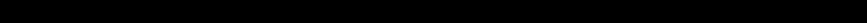 ま	え	が	き青森県の人口につきましては、県内の人口移動の実態を明らかにすることを目的として実施している青森県人口移動統計調査の調査結果を、「青森県の推計人口」として、毎月公表していますが、この度、平成 28 年 10 月 1 日から平成 29 年 9 月30 日までの１年間の調査結果を「平成 29 年	青森県の人口」としてとりまとめました。平成 29 年 10 月 1 日現在の本県人口は、1,278,581 人となりました。人口減少は進行しておりますが、社会動態においては、転入者数の増加と転出者数の減少により、社会減に若干のブレーキがかかり、良い変化が見え始めてきたと認識しているところです。引き続き、人口構造の変化や経済の動向を注視していきたいと考えております。このような状況において、本書が、県・市町村の各種施策の企画立案や計画作成の基礎資料として、また、企業の経済活動や学術研究などの分野においても幅広くお役に立てば幸いです。調査の実施に当たり、御協力をいただいた県民の皆様をはじめ関係者の方々に心 より感謝するとともに、今後とも一層の御協力を賜りますようお願い申し上げます。平成３０年３月青森県企画政策部長原田	啓一目	次利用に当たって    ────────────────────────────────     １ 用 語 の 説 明     ──────────────────────────────────  ４ 調査結果の概要１ 県 推 計 人 口  ──────────────────────────────── ５２ 人口動態（１） 自 然 動 態     ─────────────────────────────── ６（２） 社 会 動 態     ─────────────────────────────── ７３     年齢別推計人口     ──────────────────────────────    ８４    年齢別県外転出入状況    ──────────────────────────   １０５    理由別人口移動状況    ───────────────────────────   １１（参考）人口動態の推移（各年 1 月 1 日現在）──────────────────    １６統 計 表第１表  推計人口、性比   ──────────────────────────   １８ 第２表   人口動態    ─────────────────────────────   １９ 第３表   自然動態    ─────────────────────────────   ２０ 第４表   社会動態    ─────────────────────────────   ２１ 第５表  月別人口動態   ───────────────────────────   ２２ 第６表 年齢（３区分）別推計人口、割合、指数、平均年齢 ────────── ２３ 第７表 年齢（５歳階級）別推計人口  ────────────────────  ２７ 第８表 年齢（各歳）別推計人口  ──────────────────────  ３２ 第 ９ 表 世 帯 数  ────────────────────────────── ５１参	考	表第１０表 推計人口、性比（平成３０年１月１日現在） ────────────  ５４ 第１１表 人口動態（平成２９年１月１日から平成２９年１２月３１日まで）─── ５５ 第１２表 自然動態（平成２９年１月１日から平成２９年１２月３１日まで）─── ５６ 第１３表 社会動態（平成２９年１月１日から平成２９年１２月３１日まで）─── ５７ 第１４表   月別人口動態───────────────────────────    ５８ 第１５表    世帯数（各年１月１日現在）────────────────────   ５９青森県人口移動統計調査規程    ─────────────────────────   ６０利	用	に	当	た	っ	て１	「青森県人口移動統計調査」のあらまし（１）調査の目的この調査は、青森県内の人口移動の実態を常時的確に把握し、各種行政の基礎資料を得ることを目的とする。（２）調査方法｢住民基本台帳法｣の規定に基づく住民の市町村への届出及び届出者に対する調査結果を集計することによる。なお、本調査は「青森県統計調査条例」（平成２１年３月条例第１２号） 及び「青森県人口移動統計調査規程」（平成１２年３月青森県告示第１６６号）に基づいている。（３）調査の期日調査は、毎月１日現在で、前月１月間の人口移動について行う。（４）調査事項ア	出生者数（男女別） イ	死亡者数（男女別）ウ	転入者数（男女、県内・県外別） エ	転出者数（男女、県内・県外別）オ	従前の住所地・居住地別県内転入者数（男女別） カ	理由別移動者数（男女、県内・県外別）キ	世帯数２	人口、世帯数の推計方法について人口及び世帯数の推計にあたっては、平成２７年国勢調査結果を基礎とし、これに市町村から毎月報告のあった出生数、死亡数、転入者数、転出者数（外国人を含む）及び世帯増減数を加減することにより算出している。ただし、国勢調査が実施された平成２７年１０月１日現在の人口及び世帯数は、総務省統計局の国勢調査結果の公表値である※。※ 国勢調査は住民票を移さない居住者も調査対象となるが、推計人口は住民票の移動により人口を算定しており、国勢調査年（参考表では国勢調査実施の翌年）の人口増減数は、自然増減数と社会増減数を足した数値と一致しないため、利用に際して留意されたい。1なお、県人口の推計は、平成１２年までは県間移動者数に加え、県内市町村間移動者数も含めていたが、平成１３年以降は県内市町村間移動者数を含めないことと変更しているので留意されたい。このように、県推計人口は、県内市町村間の移動者数を含んでいないため、各市町村の推計人口の総計とは一致しない。３	出生者数と死亡者数について出生者数及び死亡者数は、厚生労働省が行っている「人口動態調査」とは、次のとおり出生者及び死亡者の数を統計データとする期日の違いにより、数値が一致しない。「青森県人口移動統計調査」	出生又は死亡の届出があった時点で統計データとする。「人口動態調査」	出生又は死亡が発生した時点で統計データとする。４	県内転入と県内転出について県内転入と県内転出は相伴って起こる事象であるが、届出日のずれ等により両者の数は必ずしも一致しない。５	年齢別推計人口について年齢別推計人口に用いる年齢は、平成２９年９月３０日現在の満年齢である。また、対象となる人口の捉え方は、国勢調査と住民基本台帳法では若干の相違があり、例えば、国勢調査では原則として実際に３ヶ月以上住んでいるか、又は住むことになっている人が調査の対象となるが、住民基本台帳による増減は同台帳に登録又は抹消した時点で数えられる。そのため、一部の年齢層（人数の少ない年齢層や年齢不詳者）にマイナスを生じることがあり、利用に際して留意されたい。６	理由別人口移動状況理由別人口移動状況は、市町村窓口へ転入又は転出の届出を行った者の中で「県内移動者」、「県外転入者」及び「県外転出者」に対する調査に基づくものであり、無回答等もあるため、実際の移動者数とは一致しない。（平成２８年１０月１日から平成２９年９月３０日分）移動理由については、実態を的確に捉え、施策立案等に役立てることを目的とし、平成２９年３ 月に人口移動統計調査規程の改正を行った。調査項目についても、移動理由の項目の追加や見直しを行い、平成２９年４月１日以降の届出者に対し、新たな「青森県移動理由等調査票」により調査している。（詳細は、青森県人口移動統計調査規程（P60）を参照）ただし、今回報告分（平成２８年１０月１日から平成２９年９月３０日まで）の集計にあたっては、規程改正前の項目に合わせている。７	県内市町村合併状況について平成１６年以降の県内市町村の合併状況は以下のとおりである。用	語	の	説	明調査結果の概要１	県推計人口青森県人口移動統計調査による平成 29 年 10 月 1 日現在の本県人口は、1,278,581 人で、前年に比べ 15,100 人（1.17％）の減少となった。10 月 1 日現在の人口の推移をみると、昭和 58 年 10 月 1 日現在の 1,529,269 人をピークに減少傾向が続いている。表１- 1	推計人口及び人口動態の推移（単位：人、％）（注１） 推計人口は１０月１日現在。（注２）   人口増減率＝（前年１０月から当年９月までの人口増減数÷前年の１０月１日現在の人口）×100（注３） 昭和５０、５５、６０、平成２、７、１２、１７、２２、２７年の人口は、国勢調査結果であり、人口増減数は、「利用に当たって」（p.1参照）の脚注にあるとおり、自然増減数と社会増減数を足した数値と一致しない。（注４） 平成１３年以降の社会増減数には、県内市町村間の移動者数は含まれない。２	人口動態自然動態平成 28 年 10 月 1 日から平成 29 年 9 月 30 日までの出生者数は 8,171 人、死亡者数は 17,549 人で、出生者数と死亡者数の差である自然増減数は、9,378 人の減少となった。前年に比べ、出生者数は 555 人(6.36％)の減少、死亡者数は 145 人(0.83％)の増加で、自然減は 700 人の増加となった。自然増減率は、前年より 0.06 ポイント低下のマイナス 0.72％となった。表２－１  自然動態の推移（単位：人、％）（注１） 自然増減率＝（前年１０月から当年９月までの自然増減数÷前年１０月１日現在の人口）×100社会動態平成 28 年 10 月 1 日から平成 29 年 9 月 30 日までの県外転入者数は 20,186 人、県外転出者数は 25,908 人で、転入者数と転出者数の差である社会増減数は、5,722 人の減少となった。前年に比べ、転入者数が 105 人(0.52％)の増加、転出者数が 79 人(0.30％)の減少で、社会減は 184 人の減少となった。社会増減率は前年より 0.01 ポイント上昇のマイナス 0.44％となった。表２－２ 社会動態の推移（単位：人、％）（注１） 平成１３年以降の社会増減数には、県内市町村間の移動者数は含まれない。（注２） 社会増減率＝（前年１０月から当年９月までの社会増減数÷前年１０月１日現在の人口）×100３	年齢別推計人口平成 29 年 10 月 1 日現在の人口を年齢３区分別にみると、15 歳未満人口（年少人口）は前年に比べ 4,076 人減の 140,057 人、15～64 歳人口（生産年齢人口）は 16,576 人減の 724,104 人、65 歳以上人口（老年人口）は 5,552 人増の 403,170 人となった。なお、75 歳以上人口は、3,744 人増の 206,515 人となった。構成比でみると、15 歳未満人口は前年より 0.1 ポイント低下の 11.1％、15～64 歳人口は0.7 ポイント低下の 57.1％、65 歳以上人口は 0.8 ポイント上昇の 31.8％となった。15 歳未満人口の割合は国勢調査が開始された大正 9 年以降最も低かった一方で、65 歳以上人口の割合は大正 9 年以降最も高くなっており、今後、少子高齢化は更に進行することが見込まれる。表3-1 年齢別人口の推移（大正9年～平成29年）（単位：人）（注１） 平成23年から26年、平成28年及び29年は、青森県人口移動統計調査結果、その他は国勢調査結果（確定値）である。（注２） 総人口には、年齢不詳者が含まれている。（注３） 昭和20年は戦争の影響で国勢調査は実施されず、昭和22年に臨時の国勢調査が実施された。年齢別人口は公表されなかった。表3-2 年齢別人口の構成比の推移（大正9年～平成29年）（単位：％）（注１）    平成23年から26年、平成28年及び29年は、青森県人口移動統計調査結果、その他は国勢調査結果（確定値）である。（注２） 各年齡区分の構成比は、総人口から年齢不詳者を除いた数値を分母とし、算出している。（注３） 昭和20年は戦争の影響で国勢調査は実施されず、昭和22年に臨時の国勢調査が実施された。年齢別人口は公表されなかった。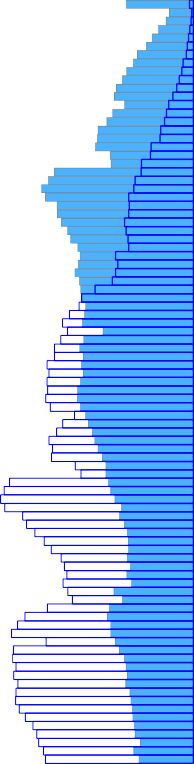 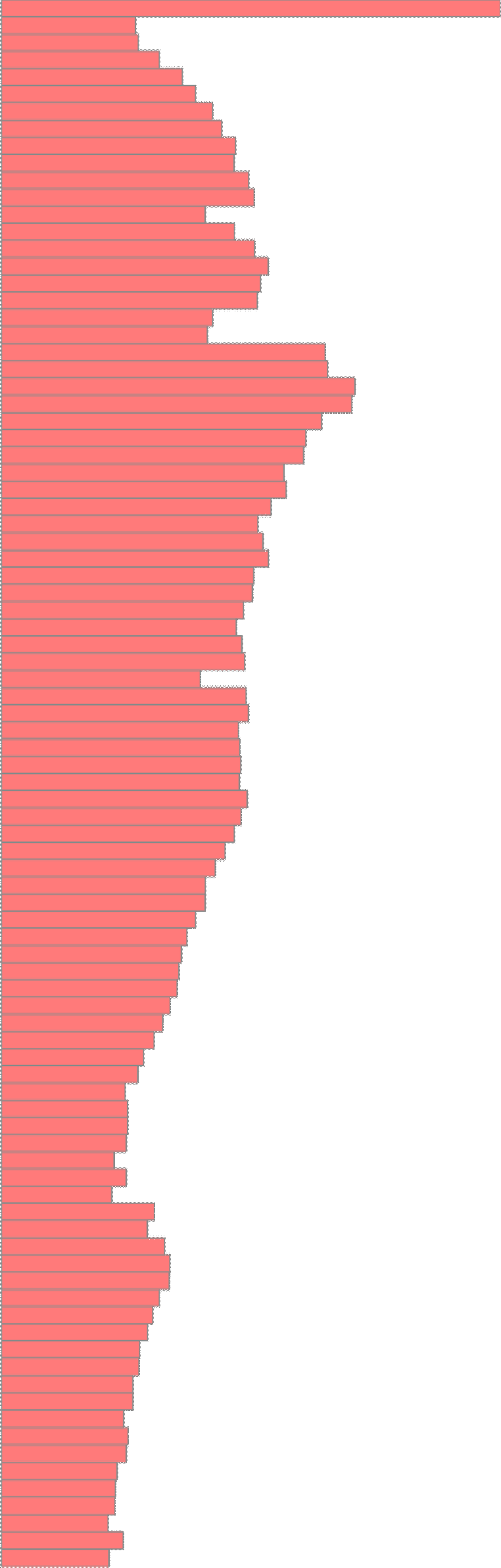 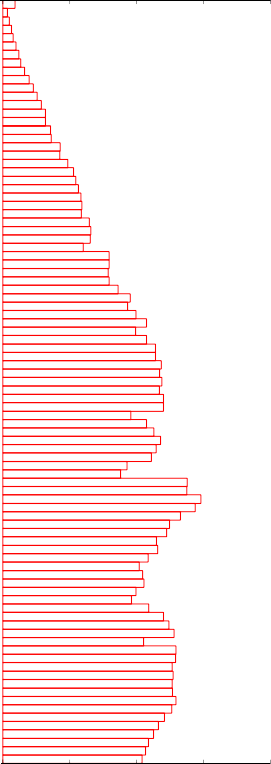 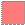 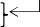 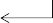 ４	年齢別県外転入出状況各年齢別に平成 28 年 10 月 1 日から平成 29 年 9 月 30 日までの県外からの転入者数は、22 歳が最も多く、次に 23 歳、18 歳と続き、25 歳を超えると年齢が高くなるにつれて少なくなる傾向がある。一方、県外への転出者数は、18 歳が最も多く、次に 22 歳、20 歳と続き、25 歳を超えると年齢が高くなるにつれて少なくなる傾向にある。また、60 歳から 70 歳では、転入者数が転出者数を上回る傾向にある。表４ 年齢別県外転入出の状況（平成28年10月1日～平成29年9月30日）（単位：人）（注１）年齢は移動した月の末日現在。（注２）転入・転出者数には県内市町村間の移動者数は含まれない。図４ 年齢別県外転出入の状況（平成28年）（人）1500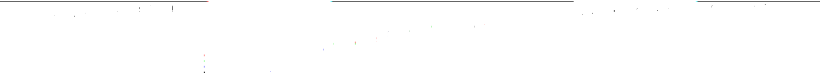 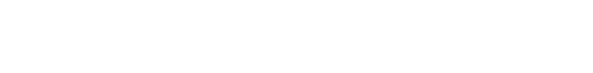 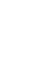 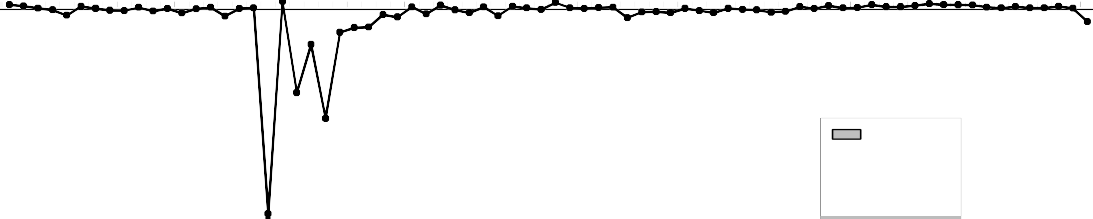 10005000-500-1000-1500-2000-2500-30000	5	10	15	20	25	30	35	40	45	50	55	60	65	70	75歳以上５	理由別人口移動状況（１）移動状況の概要平成 28 年 10 月 1 日から平成 29 年 9 月 30 日までの移動者のうち、調査票に対する回答により移動理由を把握できた人数は 33,124 人（県内移動 10,413 人、県外転入 10,050 人、県外転出 12,661人）である。理由別にみると、転勤が 9,783 人（29.5％）で最も多く、次いで就職が 5,446 人（16.4％）、転職が 3,608 人（10.9%）、婚姻関係が 3,031 人（9.2％）、住宅事情が 2,973 人（9.0％）であった。県内移動では、転勤が 2,474 人（23.8％）で最も多く、次いで住宅事情が 2,245 人（21.6％）、婚姻関係が 1,824 人（17.5％）であった。県外転入では、転勤が 3,741 人（37.2％）で最も多く、次いで転職が 1,206 人（12.0％）、就職が 984 人（9.8％）であった。県外転出では、就職が 3,618 人（28.6％）で最も多く、次いで転勤が 3,568 人（28.2％）、転職が 1,714 人（13.5％）、就学が 1,204 人（9.5％）であった。（２）年齢階級別の移動状況年齢階級別でみると、15～19 歳では、県内移動は、就学が 150 人（26.0％）と最も多く、次いで就職が 138 人（23.9％）であり、県外転入は、就学が 258 人（32.3％）で最も多く、次いで転勤が 226 人（28.3％）であった。県外転出は、就職が 898 人（43.5％）と最も多く、次いで就学が 804 人（38.9％）である。20～24 歳では、県内移動は、就職が404 人（26.4％）と最も多く、次いで婚姻関係が329 人（21.5％）、転勤が 239 人（15.6％）であった。また、県外転入は、転勤が 490 人（25.5％）と最も多く、次 いで就職が 469 人（24.4％）、転職が 248 人（12.9％）であった。県外転出は、就職が 1,769 人（51.6％）と 5 割以上を占めた。25～39 歳では、県内移動は、転勤が 1,103 人（27.4％）と最も多く、次いで婚姻関係が 992 人（24.7％）、住宅事情が 829 人（20.6％）であった。県外転入は、転勤が 1,478 人（40.4％）と最も多く、次いで転職が 609 人（16.6％）であり、県外転出は、転勤が 1,589 人（42.6％）と最も多く、次いで就職が 647 人（17.4％）、転職が 561 人（15.0％）であった。40～59 歳では、県内移動は、転勤が745 人（37.0％）と最も多く、次いで住宅事情が454 人（22.6％）であった。県外転入及び県外転出は、転勤がそれぞれ 982 人（51.6％）、952 人（52.1％）と最も多かった。60 歳以上では、県内移動、県外転入出とも、住宅事情の占める割合が高くなっているが、60～64 歳では県外転出において転勤が 39 人（20.1％）と最も多かった。表５－１	移動者数及び回答数（率）について（注 1） 移動理由調査は市町村への届出のあった者に対して実施しており、ここでの移動者数には職権記載・消除者数は含まれていない。（注 2） 県内転入と県内転出は相伴って起こる事象のため、ここでは県内移動と記載している。※	年齢は、調査票記入時の年齢である。※	「その他」には、「卒業」及び「退職」「介護・看護」「施設・入所」を含む。図５－１ 年齢、理由別移動者構成比（平成28年10月～29年9月 全移動）転勤	就職	転職	就学	婚姻関係	住宅事情	その他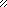 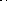 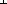 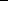 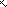 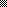 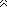 総数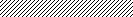 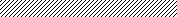 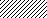 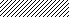 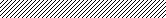 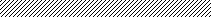 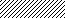 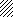 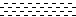 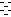 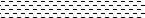 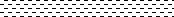 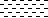 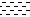 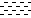 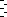 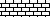 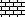 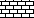 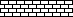 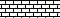 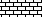 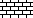 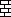 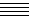 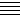 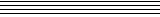 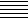 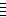 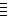 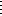 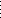 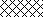 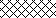 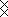 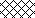 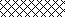 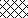 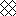 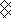 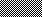 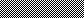 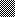 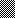 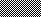 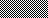 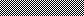 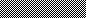 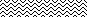 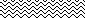 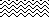 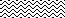 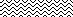 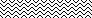 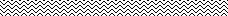 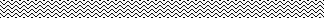 0-1415-1920-2425-3940-5960-6465-0%	20%	40%	60%	80%	100%※	年齢は、調査票記入時の年齢である。※	「その他」には、「卒業」及び「退職」「介護・看護」「施設・入所」を含む。図５－２ 年齢、理由別移動者構成比（平成28年10月～29年9月 県内移動）転勤	就職	転職	就学	婚姻関係	住宅事情	その他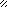 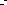 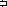 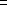 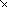 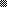 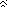 総数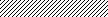 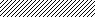 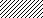 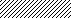 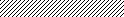 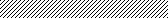 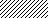 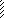 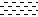 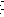 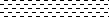 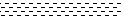 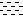 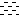 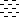 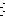 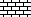 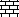 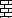 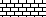 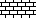 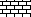 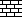 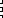 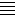 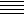 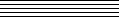 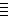 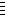 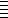 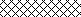 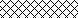 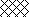 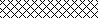 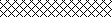 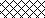 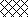 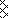 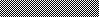 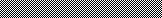 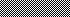 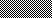 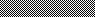 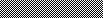 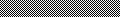 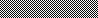 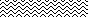 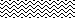 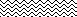 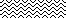 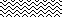 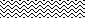 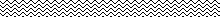 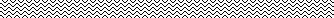 0-1415-1920-2425-3940-5960-6465-0%	20%	40%	60%	80%	100%※	年齢は、調査票記入時の年齢である。※	「その他」には、「卒業」及び「退職」「介護・看護」「施設・入所」を含む。図５－３ 年齢、理由別移動者構成比（平成28年10月～29年9月 県外転入）転勤	就職	転職	就学	婚姻関係	住宅事情	その他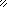 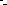 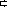 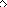 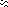 総数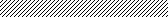 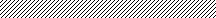 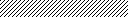 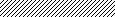 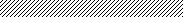 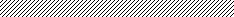 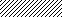 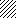 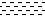 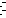 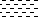 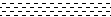 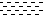 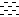 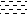 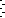 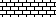 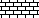 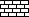 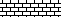 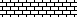 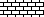 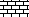 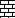 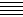 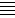 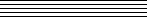 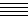 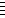 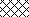 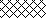 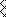 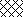 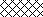 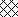 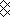 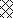 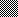 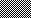 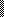 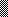 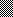 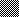 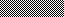 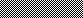 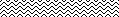 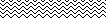 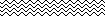 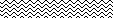 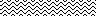 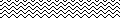 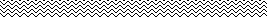 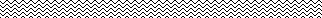 0-1415-1920-2425-3940-5960-6465-0%	20%	40%	60%	80%	100%※	年齢は、調査票記入時の年齢である。※	「その他」には、「卒業」及び「退職」「介護・看護」「施設・入所」を含む。図５－４ 年齢、理由別移動者構成比（平成28年10月～29年9月 県外転出）転勤	就職	転職	就学	婚姻関係	住宅事情	その他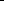 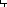 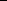 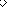 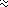 総数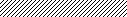 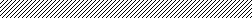 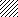 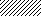 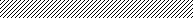 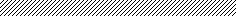 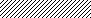 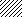 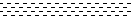 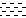 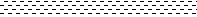 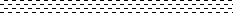 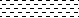 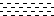 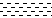 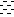 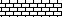 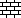 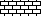 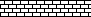 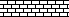 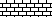 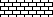 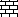 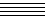 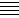 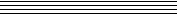 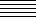 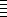 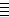 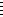 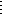 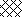 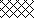 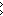 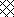 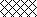 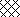 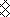 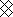 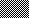 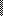 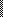 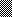 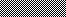 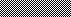 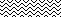 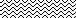 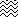 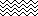 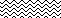 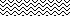 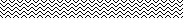 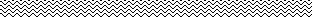 0-1415-1920-2425-3940-5960-6465-0%	20%	40%	60%	80%	100%（参考）人口動態の推移（各年 1 月 1 日現在）平成30 年1 月1 日現在の推計人口は、1,276,120 人で、前年に比べ15,086 人（1.17%）の減少となった。平成 29 年 1 月 1 日から平成 29 年 12 月 31 日までの自然動態は、出生数者が 8,071 人、死亡者数が17,565 人で、自然増減数は 9,494 人（0.74%）の減少となった。また、平成 29 年 1 月 1 日から平成 29 年 12 月 31 日までの社会動態は、転入者数が 20,283 人で、転出者数が 25,875 人で、社会増減数は 5,592 人（0.43%）の減少となった。参考  人口動態の推移（平成24 ～30 年）（単位：人、％）（注1）人口は、各年1月1日現在の推計。（注2）平成24年から平成27年は平成22年国勢調査人口を基礎に、平成28年から30年は平成27年国勢調査人口を基礎に推計している。（注3）平成28年次は以下の計算により算出しているため、人口増減数は、自然増減数と社会増減数を足した数値とは一致しない。平成28年人口	平成27年国勢調査人口 ＋ （平成27年10月1日～12月31日の人口増減数） 平成28年人口増減数 平成28年1月1日人口 － 平成27年1月1日人口平成28年自然増減数   平成27年1月1日～12月31日の出生数 － 死亡数平成28年社会増減数 平成27年1月1日～12月31日の転入者 － 転出者統	計	表（単位：人）(注１）県の人口には、県内市町村間移動者数を含んでいない為、各市町村の推計人口の総計とは一致しない。(注２）性比：女性100人に対する男性の数＝（男性の人口）÷（女性の人口）×100（単位：人）(注)県の人口には、県内市町村間移動者数を含んでいない為、各市町村の推計人口の総計とは一致しない。(注)県の転入者数、転出者数には県内市町村移動者数は含まれていない為、市部計＋町村部計とは一致しない。（単位：人）人口	自然	社会※１ 県外からの転入者数＝県外転入者数＋職権記載者数、県外への転出者数＝県外転出者数＋職権消除者数。※２ 県の推計人口には、県内市町村間の移動者数を含んでいないため、各市町村の推計人口の総計とは一致しない。※３ 昭和60年から平成22年及び平成27年10月1日現在の人口、世帯数は、国勢調査結果（確定値）である。※４ 平成23年から平成26年10月1日現在の人口、世帯数は、平成22年国勢調査結果（確定値）を基礎に推計したものであり、平成28年10月から平成29年9月までの人口、世帯数は、平成27年国勢調査結果（確定値）を基礎に推計したものである。※５   人口増減率、人口増減数は、昭和60、平成2、7、12、17、22年が前回国勢調査、平成23年から平成28年10月1日現在が前年同月、その他が前月に対するものである。※６ 平成27年10月1日現在の人口、世帯数は平成27年国勢調査結果（確定値 総務省統計局 平成28年10月26日）であるため、増減数を前年の値に加えた数値とは一致しない。(注1)県の人口には、県内市町村間移動者数を含んでいないため、各市町村の推計人口の総計とは一致しない。(注2)総数には年齢不詳者数を含む。指数平均年齢年少人口指数15歳未満人口×10015～64歳人口老年人口指数65歳以上人口×10015～64歳人口従属人口指数15歳未満＋65歳以上人口×10015～64歳人口老年化指数65歳以上人口×10015歳未満人口平均年齢 （歳)市町村		計	男	女	計	男	女	計	男	女		計	男		女	計	男	女県	19.3	19.9	18.7	55.7	45.9	65.2	75.0	65.9	83.9	287.9  230.3	347.8	49.8	47.4	51.8市	部   19.4	20.3	18.7	52.7	43.7	61.4	72.2	64.0	80.1	271.2  215.8	329.2	49.1	46.8	51.1町	村	部   19.0	18.8	19.1	66.7	54.0	79.9	85.6	72.8	99.0	351.6  286.8	418.0	52.2	49.7	54.4青	森	市   19.1	20.0	18.2	51.3	42.7	59.4	70.4	62.7	77.6	269.3  213.7	326.6	49.0	46.8	50.8弘	前	市   18.3	19.6	17.2	52.4	43.2	60.9	70.8	62.8	78.1	285.7  220.7	354.2	48.9	46.3	51.1市 八	戸	市   20.4	21.0	19.7	50.3	42.6	58.0	70.7	63.6	77.7	247.0  202.2	294.2	48.3	46.3	50.1黒	石	市   18.4	19.5	17.4	54.7	45.1	63.7	73.1	64.5	81.1	297.0  231.2	366.3	49.7	47.2	51.8五所川原市   18.5	19.9	17.2	59.9	50.2	68.7	78.4	70.0	86.0	324.3  252.6	398.9	51.2	48.7	53.2十  和  田  市   19.6	20.2	19.0	56.0	47.0	64.9	75.6	67.2	83.9	285.7  233.2	340.9	49.6	47.5	51.5三	沢	市   22.5	22.2	22.8	41.5	32.5	51.5	64.0	54.7	74.3	184.5  146.1	225.9	45.8	43.6	48.0部 む	つ	市   20.3	20.3	20.2	56.1	45.4	67.2	76.3	65.7	87.4	276.7  223.2	333.0	49.6	47.1	51.9つ  が  る  市   18.7	18.9	18.5	67.6	54.1	81.2	86.3	73.0	99.7	360.9  285.4	438.2	52.4	49.7	54.8平	川	市   19.8	20.6	19.0	59.1	48.2	69.4	78.8	68.8	88.4	298.5  234.4	364.8	50.3	47.9	52.4東津軽郡計   16.4	17.2	15.6	85.7	69.3  102.9  102.1	86.4  118.5	523.3  403.8	661.0	55.9	52.9	58.5東 平	内	町   17.7	17.8	17.5	71.0	58.1	84.3	88.6	75.9  101.8	401.9  325.3	482.5	53.3	50.7	55.6津 今	別	町    11.8	13.1	10.2   127.8   101.0   158.3   139.6   114.2   168.5   1,085.2 769.7   1,546.2	61.6	58.0	64.9軽郡 蓬	田	村   20.7	23.1	18.4	79.4	68.5	90.1  100.1	91.6  108.5	383.8  296.8	489.8	53.9	51.2	56.3外   ヶ   浜 町    13.4	14.5	12.1  102.7	79.4  128.0  116.1	94.0  140.0	769.3  545.9   1,061.1	59.0	55.5	62.0西津軽郡計   16.3	16.6	16.0	92.4	76.3  108.1  108.7	92.8  124.2	567.1  460.4	673.9	56.9	54.2	59.1西郡 鰺   ヶ   沢 町    16.4	17.3	15.5	84.1	70.1	97.2   100.5	87.4   112.7	512.8  404.7	625.1	55.9	53.2	58.2深	浦	町   16.2	15.6	16.7  103.5	84.1  123.3  119.6	99.7  140.1	639.9  538.5	736.7	58.1	55.5	60.2中 中津軽郡計   19.1	18.5	19.7	76.3	58.9	96.8	95.3	77.4  116.5	400.0  317.4	491.9	54.0	51.4	56.5郡 西  目  屋  村   19.1	18.5	19.7	76.3	58.9	96.8	95.3	77.4  116.5	400.0  317.4	491.9	54.0	51.4	56.5南 南津軽郡計   19.5	20.0	19.0	63.9	51.0	76.4	83.4	70.9	95.5	328.1  255.3	402.3	51.5	48.9	53.7津 藤	崎	町   20.9	21.7	20.1	55.8	44.7	66.5	76.7	66.4	86.5	267.7  206.4	331.0	49.8	47.3	51.8軽 大	鰐	町   15.2	15.8	14.7	79.3	63.9	93.9	94.5	79.7  108.5	521.0  405.2	639.0	55.0	52.3	57.1郡 田  舎  館  村   21.6	21.3	21.9	62.8	49.1	76.8	84.3	70.4	98.7	291.4  231.1	351.6	50.6	47.7	53.1" 北津軽郡計    18.4	19.1	17.7	68.8	55.7	81.5	87.2	74.8	99.3	373.6  291.5	460.0	52.7	50.1	54.8津 板	柳	町   18.9	20.2	17.6	66.3	54.6	77.3	85.2	74.8	94.9	351.2  270.4	437.7	52.1	49.6	54.2軽 鶴	田	町   19.6	20.3	18.9	63.5	50.9	76.0	83.1	71.2	94.9	323.9  251.0	401.0	51.3	48.7	53.5郡 中	泊	町   16.2	16.2	16.2	78.9	63.2	94.8	95.1	79.4  111.1	487.0  390.6	584.5	55.1	52.4	57.4上  北 郡 計    20.6	19.9	21.3	57.5	46.4	69.4	78.1	66.3	90.6	279.7  233.5	325.7	50.0	47.6	52.1野  辺  地  町   18.2	17.7	18.7	66.1	53.3	78.8	84.3	71.0	97.5	362.8  300.3	421.6	52.2	49.5	54.5七	戸	町   18.9	18.7	19.1	75.1	61.3	89.4	94.0	80.0  108.5	397.4  328.4	466.9	53.4	50.9	55.7上 六	戸	町   23.9	23.2	24.7	60.2	49.8	71.0	84.2	73.0	95.7	251.7  214.6	287.9	49.7	47.7	51.5北郡 横	浜	町   17.0	16.5	17.5	72.1	54.7	92.0	89.1	71.2  109.6	424.4  331.6	524.6	52.7	49.2	55.9東	北	町   20.2	19.3	21.1	66.3	52.7	80.7	86.5	72.0  101.8	327.9 272.6	381.6	51.9	49.2	54.3六   ヶ   所 村    18.3	15.0	23.5	38.2	27.5	54.4	56.5	42.5	77.9	208.1  183.9	231.6	46.2	44.2	48.5お い ら せ町   23.1	24.0	22.3	43.7	38.4	48.9	66.9	62.4	71.1	189.2  159.8	219.6	46.5	44.8	48.0下  北 郡 計    19.0	18.0	20.3	64.6	51.7	80.3	83.7	69.7  100.6	339.5  287.6	395.4	52.1	50.0	54.4下 大	間	町   20.2	20.4	20.1	57.5	45.9	71.0	77.7	66.3	91.0	284.0  225.3	353.1	50.3	47.9	52.7" 東	通	村   19.6	17.9	21.8	58.5	45.8	75.0	78.0	63.7	96.8	298.8  256.8	343.8	51.0	48.9	53.3郡 風  間  浦  村   16.9	15.7	18.2	85.4	74.9	96.8  102.3	90.6  115.0	505.2  477.3	531.3	56.0	54.7	57.2佐	井	村   15.7	13.9	17.9	87.5	69.2  109.3  103.2	83.1  127.2	555.8  497.3	609.9	56.6	54.4	58.8三 戸 郡    計   18.0	17.7	18.2	69.0	56.6	81.9	86.9	74.3  100.1	383.5  319.4	448.6	52.9	50.5	55.1三	戸	町   19.2	18.7	19.7	76.3	61.1	92.3	95.5	79.8  112.0	397.6  326.5	468.4	53.9	51.5	56.0三 五	戸	町   17.9	17.8	17.9	71.0	58.7	83.8	88.9	76.4  101.7	397.5  329.8	467.0	53.5	51.2	55.6戸 田	子	町   18.0	18.5	17.4	83.0	69.4	97.0  101.0	87.9  114.5	462.0  374.7	557.6	55.5	53.1	57.6郡 南	部	町   18.3	17.9	18.7	71.5	58.5	84.5	89.8	76.5  103.2	391.1  326.9	452.7	53.4	50.9	55.5階	上	町   16.9	16.6	17.2	49.8	41.8	58.6	66.7	58.4	75.8	295.3  252.0	341.2	49.1	46.7	51.5新	郷	村   19.3	18.2	20.6  107.9	86.6   131.9   127.2 104.8  152.5	558.7  475.7	641.7	58.1	55.7	60.3(注1)県の人口には、県内市町村間移動者数を含んでいないため、各市町村の推計人口の総計とは一致しない。(注2)総数には年齢不詳者数を含む。(注1)県の人口には、県内市町村間移動者数を含んでいない為、各市町村の推計人口の総計とは一致しない。(注2）一部の年齢層にマイナスの数値が現われているが、推計人口は国勢調査のデータを基本にして住民基本台帳の増減数を加減しているために生じる報告誤差によるものである。（平成29年10月1日現在）(単位：世帯)（注） 平成7年から27年の世帯数は国勢調査(確定値）、平成28,29年の世帯数は平成27年国勢調査（確定値）を基礎に集計している。参	考	表53(注１)県の人口には、県内市町村間移動者数を含んでいない為、各市町村の推計人口の総計とは一致しない。(注２）性比：女性100人に対する男性の数＝（男性の人口）÷（女性の人口）×100(注)県の人口には、県内市町村間移動者数を含んでいない為、各市町村の推計人口の総計とは一致しない。(注)県の転入者数、転出者数には県内市町村移動者数は含まれていない為、市部と町村部の合計とは一致しない。（単位：人）（注１） 県外からの転入者数＝県外転入者数＋職権記載者数県外への転出者数＝県外転出者数＋職権消除者数（注２） 県の推計人口には、県内市町村間の移動者数を含んでいないため、各市町村の推計人口の総計とは一致しない。（注３） 人口、世帯数は平成27年国勢調査（確定値）を基礎に推計している。（注４） 人口増減率、人口増減数は、前月推計人口に対するものである。(単位：世帯)（注）     平成26,27年の世帯数は平成22年国勢調査（確定値）、平成28年から30年の世帯数は平成27年国勢調査（確定値）を基礎に推計している。青森県人口移動統計調査規程平成１２年３月８日青森県告示第１６６号最終改正 平成２４年７月６日青森県告示第５５７号(趣旨)第一条 この規程は、青森県統計調査条例(平成二十一年三月青森県条例第十二号)第三条の規定に基づき、青森県人口移動統計調査(以下「調査」という。)の実施について必要な事項を定めるものとする。(平二一告示二一四・一部改正)(調査の目的)第二条 調査は、県内の人口移動の実態を常時適確に把握することを目的とする。(平二一告示二一四・一部改正)(調査対象の範囲)第三条 調査対象の範囲は、県内の市町村において、住民基本台帳法(昭和四十二年法律第八十一号)の規定に基づき住民票に記載され、又は住民票を消除された者とする。(平二一告示二一四・旧第四条繰上・一部改正、平二四告示五五七・一部改正)(報告を求める事項及びその基準となる期日)第四条 報告を求める事項は、次に掲げる事項とする。一 世帯の数二 男女別の出生者及び死亡者の数三 出生者及び死亡者の性別及び生年月日四  男女別及び従前の住所地別(従前の住所地が県外にある場合を除く。)の転入者(他の市町村から住所を移した者をいう。以下同じ。)の数五   転入者の男女別及び年齢階層別の転入理由六 男女別の転出者(他の市町村へ住所を移した者をいう。以下同じ。)の数七 転出者の男女別及び年齢階層別の転出理由" 転入者及び転出者の出生地九 転入者及び転出者の性別、生年月日及び県内移動又は県外移動の別2 報告を求める事項の基準となる期日は、毎月一日現在とする。(平一八告示二三四・一部改正、平二一告示二一四・旧第五条繰上・一部改正、平二四告示五五七・一部改正)(報告を求める者)第五条 報告を求める者は、次のとおりとする。一 前条第一項第一号から第四号まで、第六号及び第九号に掲げる事項については、県内の市町村の長二   前条第一項第五号、第七号及び第八号に掲げる事項については、住民基本台帳法第二十二条若しくは第三十条の四十六の規定による転入届又は同法第二十四条の規定による転出届を行う者(平二一告示二一四・追加、平二四告示五五七・一部改正)(報告を求めるために用いる方法)第六条 報告を求めるために用いる方法は、次のとおりとする。一 第四条第一項第一号から第四号まで、第六号及び第九号に掲げる事項については、県内の市町村の長が住民基本台帳法第六条第一項に規定する住民票に基づいて集計した結果を収集する方法二   第四条第一項第五号、第七号及び第八号に掲げる事項については、県内の市町村の長が前条第二号に掲げる者が同号の転入届又は転出届を行う際に記入した青森県人口移動理由等調査票(別記様式)に基づいて集計した結果を収集する方法(平二一告示二一四・全改、平二四告示五五七・一部改正)(報告を求める期間)第七条 報告を求める期間は、第四条第二項の報告を求める事項の基準となる期日の属する月の十五日までとする。(平二一告示二一四・追加)(結果の公表)第八条 調査の結果は、集計完了の都度公表する。(平二一告示二一四・旧第七条繰下)附 則この規程は、平成十二年四月一日から施行する。附 則(平成一三年告示第二二一号)この規程は、平成十三年四月一日から施行する。附 則(平成一四年告示第一三九号)この規程は、平成十四年四月一日から施行する。附 則(平成一六年告示第二三〇号)この規程は、平成十六年四月一日から施行する。附 則(平成一八年告示第二三四号)この規程は、平成十八年四月一日から施行する。附 則(平成二一年告示第二一四号)この規程は、平成二十一年四月一日から施行する。附 則(平成二四年告示第五五七号)この規程は、平成二十四年七月九日から施行する。	青森県人口移動統計調査(この規程の施行の日前に係る部分に限る。)に係る調査対象の範囲、報告を求める事項、報告を求める者及び報告を求めるために用いる方法については、なお従前の例による。別記様式（第６条関係）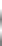 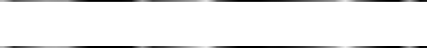 青森県人口移動理由等調査票この調査票は、人口の動きを調査するためのものです。統計以外の目的には使用しませんので、ありのままをご記入くださるようお願いします。青森県企画政策部統計分析課太 枠 欄 だ け に 記 入 ま た は 該 当 す る 番 号 を ○ で 囲 ん で く だ さ い 。転入ですか、転出ですか。該当する番号を○で囲んでください。転入・転出の理由は何ですか。主なものを一つだけ選び、番号を○で囲んでください。転入・転出する方及びいっしょに転入・転出する家族の性別・年齢・出生地について性別・出生地は、該当する番号を○で囲み、    年齢は、届出日現在の満年齢を記入してください。注	用紙の大きさは、日本工業規格A4縦長とする。青森県人口移動統計調査規程平成１２年３月８日青森県告示第１６６号最終改正 平成２９年３月１日青森県告示第１３８号(趣旨)第一条 この規程は、青森県統計調査条例(平成二十一年三月青森県条例第十二号)第三条の規定に基づき、青森県人口移動統計調査(以下「調査」という。)の実施について必要な事項を定めるものとする。(平二一告示二一四・一部改正)(調査の目的)第二条 調査は、県内の人口移動の実態を常時適確に把握することを目的とする。(平二一告示二一四・一部改正)(調査対象の範囲)第三条 調査対象の範囲は、県内の市町村において、住民基本台帳法(昭和四十二年法律第八十一号)の規定に基づき住民票に記載され、又は住民票を消除された者とする。(平二一告示二一四・旧第四条繰上・一部改正、平二四告示五五七・一部改正)(報告を求める事項及びその基準となる期日)第四条 報告を求める事項は、次に掲げる事項とする。一 世帯の数二 男女別の出生者及び死亡者の数三 出生者及び死亡者の性別及び生年月日四 男女別及び従前の住所地別の転入者(他の市町村から住所を移した者をいう。以下同じ。)の数五 転入者の男女別、年齢階層別及び従前の住所地別の転入理由六 転入者の県内における居住の経験の有無七 男女別及び転出先の住所地別の転出者(他の市町村へ住所を移した者をいう。以下同じ。)の数八 転出者の男女別、年齢階層別及び転出先の住所地別の転出理由九 転入者及び転出者の性別、生年月日及び県内移動又は県外移動の別2 報告を求める事項の基準となる期日は、毎月一日現在とする。(平一八告示二三四・一部改正、平二一告示二一四・旧第五条繰上・一部改正、平二四告示五五七・一部改正)(報告を求める者)第五条 報告を求める者は、次のとおりとする。一 前条第一項第一号から第四号まで、第七号及び第九号に掲げる事項については、県内の市町村の長二 前条第一項第五号、第六号及び第八号に掲げる事項については、住民基本台帳法第二十二条若しくは第三十条の四十六の規定による転入届又は同法第二十四条の規定による転出届を行う者(平二一告示二一四・追加、平二四告示五五七・一部改正)(報告を求めるために用いる方法)第六条 報告を求めるために用いる方法は、次のとおりとする。一 第四条第一項第一号から第四号まで、第七号及び第九号に掲げる事項については、県内の市町村の長が住民基本台帳法第六条第一項に規定する住民票に基づいて集計した結果を収集する方法二 第四条第一項第五号、第六号及び第八号に掲げる事項については、県内の市町村の長が前条第二号に掲げる者が同号の転入届又は転出届を行う際に記入した青森県人口移動理由等調査票(別記様式)に基づいて集計した結果を収集する方法(平二一告示二一四・全改、平二四告示五五七・一部改正)(報告を求める期間)第七条 報告を求める期間は、第四条第二項の報告を求める事項の基準となる期日の属する月の十五日までとする。(平二一告示二一四・追加)(結果の公表)第八条 調査の結果は、集計完了の都度公表する。(平二一告示二一四・旧第七条繰下)附 則この規程は、平成十二年四月一日から施行する。附 則(平成一三年告示第二二一号)この規程は、平成十三年四月一日から施行する。附 則(平成一四年告示第一三九号)この規程は、平成十四年四月一日から施行する。附 則(平成一六年告示第二三〇号)この規程は、平成十六年四月一日から施行する。附 則(平成一八年告示第二三四号)この規程は、平成十八年四月一日から施行する。附 則(平成二一年告示第二一四号)この規程は、平成二十一年四月一日から施行する。附 則(平成二四年告示第五五七号)この規程は、平成二十四年七月九日から施行する。	青森県人口移動統計調査(この規程の施行の日前に係る部分に限る。)に係る調査対象の範囲、報告を求める事項、報告を求める者及び報告を求めるために用いる方法については、なお従前の例による。附 則（平成二九年告示第一三八号）この規程は、平成二十九年四月一日から施行する。	青森県人口移動統計調査（この規程の施行の日前に係る部分に限る。）に係る報告を求める事項、報告を求める者及び報告を求めるために用いる方法については、なお従前の例による。別記様式（第６条関係）青森県人口移動理由等調査票青森県企画政策部統計分析課１ 転入ですか、転出ですか。該当する番号を○で囲んでください。１	転入	２	転出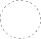 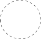 ２ 転入または転出される方々について該当するものを○で囲んでください。ただし、年齢は届出日現在の満年齢を記入してください。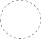 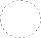 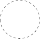 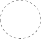 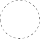 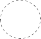 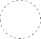 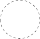 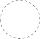 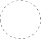 ３ 転入前・転出先の住所について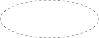 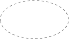 該当する番号を○で囲んでください。１、２を選択した方は自治体名を記入してください。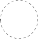 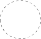 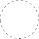 １	県内の他の市町村	２	他の都道府県	３	外国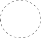 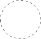 （市町村名：	）	（都道府県名：	）４ 転入・転出の理由について今回の転入・転出の理由のうち、主なものを１つだけ選び、該当する番号を○で囲んでください。１、２、３を選択した方は、（２）についても１つだけ選び、該当する番号を○で囲んでください。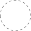 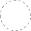 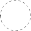 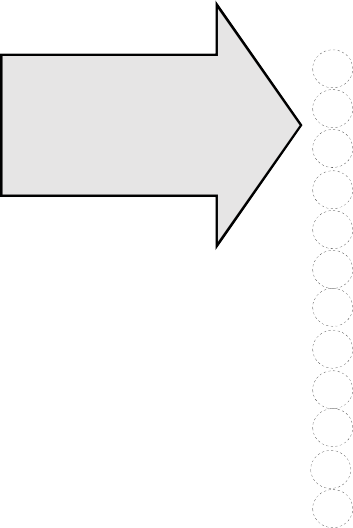 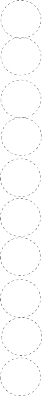 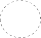 青森県企画政策部統計分析課では、統計専用のホームページ「青森県統計データランド」を開設しています。「青森県統計データランド」は、全庁的な統計データベースとして、各種統計情報の提供を行います。（ 推計人口もあります。）＜ ホ ー ム ペ ー ジ ア ド レ ス ＞ http://www.pref.aomori.lg.jp/kensei/tokei/dataland.html青森県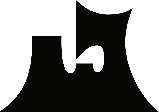 平成３０年３月発行〒030-8570 青森県青森市長島一丁目 1 番 1 号青森県企画政策部統計分析課 （人口労働統計グループ） TEL017-734-9169県 推 計 人 口＝国勢調査人口＋	出生者数	－	死亡者数＋（県外からの転入者数	＋	転入不明者数	）－（県外への転出者数	＋	転出不明者数	）市町村推計人口＝国勢調査人口＋	出生者数	－	死亡者数＋	転入者数	－	転出者数推 計 世 帯 数＝国勢調査世帯数＋	世帯増減数新市町村名称合併日関係市町村五戸町（ごのへまち）平成16年7月1日五戸町、倉石村十和田市（とわだし）平成17年1月1日十和田市、十和田湖町つがる市（つがるし）平成17年2月11日木造町、森田村、柏村、稲垣村、車力村むつ市（むつし）平成17年3月14日むつ市、川内町、大畑町、脇野沢村五所川原市（ごしょがわらし）平成17年3月28日五所川原市、金木町、市浦村外ヶ浜町（そとがはままち）平成17年3月28日蟹田町、平舘村、三厩村藤崎町（ふじさきまち）平成17年3月28日藤崎町、常盤村中泊町（なかどまりまち）平成17年3月28日中里町、小泊村八戸市（はちのへし）平成17年3月31日八戸市、南郷村深浦町（ふかうらまち）平成17年3月31日深浦町、岩崎村七戸町（しちのへまち）平成17年3月31日七戸町、天間林村東北町（とうほくまち）平成17年3月31日上北町、東北町青森市（あおもりし）平成17年4月1日青森市、浪岡町平川市（ひらかわし）平成18年1月1日尾上町、平賀町、碇ヶ関村南部町（なんぶちょう）平成18年1月1日名川町、南部町、福地村弘前市（ひろさきし）平成18年2月27日弘前市、岩木町、相馬村おいらせ町（おいらせちょう）平成18年3月1日百石町、下田町１出 生 者 数出生届により住民票に記載された者の数２死 亡 者 数死亡届により住民票から削除された者の数３転 入 者 数転入届及び職権により住民票に記載された者の数４転 出 者 数転出届及び職権により住民票から削除された者の数５転	入県 内 転 入県内他市町村からの転入６県 外 転 入不	明転	出県 内 転 出県 外 転 出不	明県外からの転入転出取消しや職権により住民票に記載された場合等県内他市町村への転出県外への転出転入取消しや職権により住民票から削除された場合等7自然増減数出生者数－死亡者数8自然増減率( 自然増減数	÷	前年の１０月１日現在人口 )×１００9社会増減数( 県外からの転入者数＋転入不明）－（県外への転出者数＋転出不明 ）10社会増減率( 社会増減数	÷	前年の１０月１日現在人口 ) ×１００11人口増減数自然増減数	＋	社会増減数12人口増減率( 人口増減数 ÷	前年の１０月１日現在人口 ) ×１００年次次推計人口人口増減数自然増減数自然増減数社会増減数人口増減率人口増減率昭和50年1,468,646----511,482,95214,30614,0702360.97521,493,52510,57313,513-2,9400.71531,503,3289,80312,780-2,9770.66541,511,3728,04412,566-4,5220.54551,523,90712,53511,978-5,4220.83561,526,9993,09210,930-7,8380.20571,528,0831,08410,376-9,2920.07581,529,2691,18610,406-9,2200.08591,527,363-1,9069,658-11,564-0.12601,524,448-2,9158,793-11,635-0.19611,519,155-5,2938,088-13,381-0.35621,514,972-4,1837,621-11,804-0.28631,508,318-6,6545,878-12,532-0.44平成元1,500,758-7,5604,819-12,379-0.5021,482,873-17,8853,917-10,107-1.1931,475,705-7,1683,710-10,878-0.4841,471,206-4,4993,376-7,875-0.3051,469,445-1,7612,103-3,864-0.1261,470,9961,5512,836-1,2850.1171,481,66310,6671,597-1,1260.7381,482,0103471,517-1,1700.0291,479,950-2,060899-2,959-0.14101,478,065-1,8851,065-2,950-0.13111,475,078-2,987-291-2,696-0.20121,475,728650-189-2,7380.041313131,472,672-3,056-199-199-2,857-0.21-0.211414141,467,925-4,747-811-811-3,936-0.32-0.321515151,460,050-7,875-2,243-2,243-5,632-0.54-0.541616161,450,947-9,103-2,444-2,444-6,659-0.62-0.621717171,436,657-14,290-4,146-4,146-7,117-0.98-0.981818181,423,412-13,245-4,099-4,099-9,146-0.92-0.921919191,408,589-14,823-4,650-4,650-10,173-1.04-1.042020201,394,806-13,783-4,921-4,921-8,862-0.98-0.982121211,382,517-12,289-5,867-5,867-6,422-0.88-0.882222221,373,339-9,178-6,219-6,219-5,033-0.66-0.662323231,363,038-10,301-6,695-6,695-3,606-0.75-0.752424241,349,969-13,069-7,756-7,756-5,313-0.96-0.962525251,336,206-13,763-8,255-8,255-5,508-1.02-1.022626261,321,895-14,311-7,863-7,863-6,448-1.07-1.072727271,308,265-13,630-8,587-8,587-6,278-1.03-1.032828281,293,681-14,584-8,678-8,678-5,906-1.11-1.112929291,278,581-15,100-9,378-9,378-5,722-1.17-1.17年次出生	者数死亡者数自 然動態年次総 数男女総 数男男女増 減 数増 減 率増 減 率昭和51 年23,49112,01311,4789,4215,2725,2724,14914,0700.960.965223,03411,85711,1779,5215,3375,3374,18413,5130.910.915322,54011,66310,8779,7605,4645,4644,29612,7800.860.865422,23911,42510,8149,6735,4195,4194,25412,5660.840.845522,12111,40510,71610,1435,7105,7104,43311,9780.790.795620,77210,74510,0279,8425,4755,4754,36710,9300.720.725720,30710,4259,8829,9315,4875,4874,44410,3760.680.685820,40210,4739,9299,9965,5955,5954,40110,4060.680.685920,00610,2269,78010,3485,7065,7064,6429,6580.630.636019,2739,9589,31510,4805,7985,7984,6828,7930.580.586118,4279,3829,04510,3395,7055,7054,6348,0880.530.536217,6638,9148,74910,0425,6085,6084,4347,6210.500.506316,6018,5848,01710,7235,8915,8914,8325,8780.390.39平成元15,6308,0697,56110,8115,8425,8424,9694,8190.320.32214,8727,6367,23610,9556,0786,0784,8773,9170.260.26314,8767,5267,35011,1666,2576,2574,9093,7100.250.25414,8457,6547,19111,4696,4106,4105,0593,3760.230.23514,3477,3237,02412,2446,7786,7785,4662,1030.140.14614,6817,5347,14711,8456,5806,5805,2652,8360.190.19714,2147,1747,04012,6176,9396,9395,6781,5970.110.11813,8617,1516,71012,3446,8266,8265,5181,5170.100.10913,7647,0396,72512,8657,0097,0095,8568990.060.061013,7836,9506,83312,7187,0627,0625,6561,0650.070.071113,2316,7676,46413,5227,3867,3866,136-291-0.02-0.021212,8666,5996,26713,0557,1427,1425,913-189-0.01-0.011312,9056,4716,43413,1047,2637,2635,841-199-0.01-0.011412,6716,5386,13313,4827,2967,2966,186-811-0.06-0.061511,9576,1295,82814,2007,8237,8236,377-2,243-0.15-0.151611,6625,9835,67914,1067,7547,7546,352-2,444-0.17-0.171710,7695,5215,24814,9158,2178,2176,698-4,146-0.29-0.291810,6035,3145,28914,7028,0038,0036,699-4,099-0.29-0.291910,2035,1765,02714,8538,0308,0306,823-4,650-0.33-0.332010,3285,2875,04115,2498,1808,1807,069-4,921-0.35-0.35219,6334,9754,65815,5008,3258,3257,175-5,867-0.42-0.42229,7544,9164,83815,9738,5238,5237,450-6,219-0.45-0.45239,5594,8364,72316,2548,5988,5987,656-6,695-0.49-0.49249,1934,7434,45016,9498,7928,7928,157-7,756-0.57-0.57259,0704,7274,34317,3258,8998,8998,426-8,255-0.61-0.61269,1524,6734,47917,0158,8348,8348,181-7,863-0.59-0.59278,5704,3884,18217,1578,7828,7828,375-8,587-0.65-0.65288,7264,3814,34517,4048,8068,8068,598-8,678-0.66-0.66298,1714,1833,98817,5498,8698,8698,680-9,378-0.72-0.72年次転入	者数転出	者数" 会動態年次総	数男女総 数男女増 減 数増 減 率増 減 率昭和51 年75,08439,92735,15774,84838,91135,9372360.020.025275,12840,14434,98478,06840,87837,190-2,940-0.20-0.205376,16540,51735,64879,14241,92837,214-2,977-0.20-0.205475,64440,36835,27680,16642,24937,917-4,522-0.30-0.305573,47738,99534,48278,89942,18836,711-5,422-0.36-0.365672,00338,42333,58079,84142,84137,000-7,838-0.51-0.515770,62037,62132,99979,91242,86037,052-9,292-0.61-0.615870,95937,56833,39180,17942,72037,459-9,220-0.60-0.605966,61135,18631,42578,17541,68436,491-11,564-0.76-0.766066,12335,12630,99777,75841,57936,179-11,635-0.76-0.766164,28334,32529,95877,66441,82135,843-13,381-0.88-0.886263,07433,78629,28874,87839,51135,367-11,804-0.78-0.786362,23733,29128,94674,76940,10034,669-12,532-0.83-0.83平成元61,70033,33928,36174,07940,32133,758-12,379-0.82-0.82262,21133,01629,19572,31839,01733,301-10,107-0.67-0.67360,18032,60827,57271,05838,52732,531-10,878-0.73-0.73460,29732,43527,86268,17236,82131,351-7,875-0.53-0.53562,32133,38028,94166,18535,14531,040-3,864-0.26-0.26661,77133,13828,63363,05633,23929,817-1,285-0.09-0.09761,62633,08728,53962,75233,37629,376-1,126-0.08-0.08860,64032,60628,03461,81032,85528,955-1,170-0.08-0.08959,61731,66927,94862,57633,05429,522-2,959-0.20-0.201057,56630,66726,89960,51632,26728,249-2,950-0.20-0.201156,75430,43626,31859,45031,64727,803-2,696-0.18-0.181255,29229,54625,74658,03030,64227,388-2,738-0.19-0.19131328,14116,26311,87830,99817,56413,434-2,857-0.19-0.19141428,09815,98812,11032,03417,66614,368-3,936-0.27-0.27151527,37815,49611,88233,01018,40914,601-5,632-0.38-0.38161625,72014,47011,25032,37917,92714,452-6,659-0.46-0.46171724,80914,15410,65531,92617,96513,961-7,117-0.49-0.49181823,91213,9609,95233,05818,69714,361-9,146-0.64-0.64191923,01113,4959,51633,18418,83214,352-10,173-0.71-0.71202022,89513,2409,65531,75717,95013,807-8,862-0.63-0.63212123,48313,9579,52629,90516,77513,130-6,422-0.46-0.46222221,97712,8399,13827,01015,12311,887-5,033-0.36-0.36232322,07412,7999,27525,68014,51611,164-3,606-0.26-0.26242421,27212,3058,96726,58514,72211,863-5,313-0.39-0.39252520,97512,2278,74826,48314,67211,811-5,508-0.41-0.41262620,39311,8658,52826,84114,71812,123-6,448-0.48-0.48272719,98111,5758,40626,25914,35711,902-6,278-0.47-0.47282820,08111,4828,59925,98714,02211,965-5,906-0.45-0.45292920,18611,5688,61825,90814,05111,857-5,722-0.44-0.44年次年次総数15歳未満（年少人口）15～64歳（生産年齢人口）年次年次総数15歳未満（年少人口）15～64歳（生産年齢人口）（老年人口）うち65～74歳うち75歳以上大正9年756,454308,510414,61433,33025,8067,52414年812,977333,157447,13832,68224,4598,223昭和5年879,914360,711486,69832,50523,6138,89210年967,129402,695528,85535,57926,4519,12815年1,000,372412,622551,27336,47028,0508,42022年1,180,245-----25年1,282,867498,403736,96447,20936,70510,50430年1,382,523524,176802,89655,42841,62113,80735年1,426,606513,397848,83864,37147,72016,65140年1,416,591447,068894,52175,00254,56720,43545年1,427,520396,883940,23590,40264,44925,95350年1,468,646380,218977,541110,75277,21033,54255年1,523,907366,4541,022,786134,51690,69543,82160年1,524,448338,5541,027,329158,547101,38457,163平成2年1,482,873289,0821,000,804191,776118,08540,4627年1,481,663252,414991,311236,745144,60392,14212年1,475,728223,141964,661287,099175,499111,60017年1,436,657198,959910,856326,562180,651145,91122年1,373,339171,842843,587352,768173,115179,65323年1,363,038168,013836,194353,689168,371185,31824年1,349,969163,403818,834362,590171,957190,63325年1,336,206158,855801,025371,184176,044195,14026年1,321,895154,736780,921381,096184,484196,61227年1,308,265148,208757,867390,940191,596199,34428年1,293,681144,133740,680397,618194,847202,77129年1,278,581140,057724,104403,170196,655206,515年次年次15歳未満（年少人口）15～64歳（生産年齢人口）年次年次15歳未満（年少人口）15～64歳（生産年齢人口）（老年人口）うち65～74歳うち75歳以上大正9年40.854.84.43.41.014年41.055.04.03.01.0昭和5年41.055.33.72.71.010年41.654.73.72.70.915年41.255.13.62.80.822年-----25年38.957.53.72.90.830年37.958.14.03.01.035年36.059.54.53.31.240年31.663.15.33.91.445年27.865.96.34.51.850年25.966.67.55.32.355年24.067.18.86.02.960年22.267.410.46.73.7平成2年19.567.512.98.08.07年17.067.016.09.86.212年15.165.419.511.97.617年13.963.422.712.610.222年12.661.725.812.713.123年12.461.626.012.413.624年12.260.927.012.814.225年11.960.227.913.214.726年11.859.328.914.014.927年11.458.430.114.815.428年11.257.831.015.215.829年11.157.131.815.516.3年齢転入者数転出者数差引増減年齢転入者数転出者数差引増減年齢転入者数転出者数差引増減0359-3352430586-5671960145-121241329-3171231493-518-2561101-9652256-264-832487-538-516285-8053232-255-2333459-45636382-66164183-256-7334429-507-786489-56335189-180935448-4381065108-84246189-199-1036369-376-76681-58237130-158-2837370-389-196774-53218109-139-3038370-326446851-4929116-116039331-335-46961-68-710101-136-3540287-298-117051-4561168-79-1141301-303-27135-39-41284-138-5442305-30417231-36-51348-61-1343241-336-957333-2491440-40044250-293-437427-35-81559-140-8145225-265-4075～283-416-1331624-36-1246208-257-49総数20,186-25,908-5,7221728-33-547235-245-1018762-2,666-1,90448200-230-3019687-6345349189-240-5120650-1,438-78850173-182-921536-878-34251158-177-19221,073-2,099-1,02652153-178-2523767-997-23053132-177-4524727-914-18754126-164-3825689-871-18255136-130626588-656-6856119-131-1227570-660-9057121-1051628596-592458102-109-729564-626-625993-95-2区	分県内移動県外移動県外移動計区	分県内移動県外転入県外転出計移動者数17,09719,49925,09661,692回答数10,41310,05012,66133,124回答率60.9%51.5%50.5%53.7%年齢理由総 数転 勤就 職転 職就 学婚  姻関  係住  宅事  情その他２９年実数33,1249,7835,4463,6081,9993,0312,9736,284総数２９年構成比２９年構成比100.029.516.410.96.09.29.019.0２８年構成比２８年構成比100.028.317.28.86.39.99.020.6２９年実数3,5561,394791931534346486550— 14２９年構成比２９年構成比100.039.22.25.44.312.218.218.4２８年構成比２８年構成比100.038.31.45.14.213.515.622.0２９年実数3,4423611,1032531,2125310435615— 19２９年構成比２９年構成比100.010.532.07.435.21.53.010.3２８年構成比２８年構成比100.07.836.24.236.32.42.910.2２９年実数6,8781,0402,6421,07640951922097220— 24２９年構成比２９年構成比100.015.138.415.65.97.53.214.1２８年構成比２８年構成比100.014.543.010.86.17.93.514.3２９年実数11,4084,1701,1831,4851461,6261,0071,79125— 39２９年構成比２９年構成比100.036.610.413.01.314.38.815.7２８年構成比２８年構成比100.036.09.411.91.115.28.318.0２９年実数5,7422,679370519763426001,15640— 59２９年構成比２９年構成比100.046.76.49.01.36.010.420.1２８年構成比２８年構成比100.044.44.98.01.37.010.923.3２９年実数693100464912312734760— 64２９年構成比２９年構成比100.014.46.67.10.13.318.350.1２８年構成比２８年構成比100.014.74.25.40.22.720.152.7２９年実数1,4053923332342671,00765－２９年構成比２９年構成比100.02.81.62.30.12.419.071.7２８年構成比２８年構成比100.02.81.41.70.11.124.868.2年齢理由総 数転 勤就 職転 職就 学婚  姻関  係住  宅事  情その他２９年実数10,4132,4748446883251,8242,2452,013総数２９年構成比２９年構成比100.023.88.16.63.117.521.619.3２８年構成比２８年構成比100.024.16.85.32.918.621.221.3２９年実数1,4463021159762495142350— 14２９年構成比２９年構成比100.020.90.84.15.317.235.516.3２８年構成比２８年構成比100.021.41.13.44.618.331.319.9２９年実数578551381415035899715— 19２９年構成比２９年構成比100.09.523.92.426.06.115.416.8２８年構成比２８年構成比100.010.120.02.722.39.915.119.8２９年実数1,5322394041502232917021820— 24２９年構成比２９年構成比100.015.626.49.81.421.511.114.2２８年構成比２８年構成比100.016.923.47.71.921.811.916.5２９年実数4,0211,1031973154799282953825— 39２９年構成比２９年構成比100.027.44.97.81.224.720.613.4２８年構成比２８年構成比100.027.54.06.31.126.319.515.2２９年実数2,013745791353019445437640— 59２９年構成比２９年構成比100.037.03.96.71.59.622.618.7２８年構成比２８年構成比100.037.31.85.11.111.022.121.5２９年実数235259110146211460— 64２９年構成比２９年構成比100.010.63.84.70.06.026.448.5２８年構成比２８年構成比100.011.91.34.00.03.533.645.6２９年実数58856401112743565－２９年構成比２９年構成比100.00.91.00.70.01.921.674.0２８年構成比２８年構成比100.01.30.50.70.01.529.366.7年齢理由総 数転 勤就 職転 職就 学婚  姻関  係住  宅事  情その他２９年実数10,0503,7419841,2064706293942,626総数２９年構成比２９年構成比100.037.29.812.04.76.33.926.1２８年構成比２８年構成比100.033.29.213.55.47.04.227.7２９年実数1,075514128933108702490— 14２９年構成比２９年構成比100.047.81.18.33.110.06.523.2２８年構成比２８年構成比100.042.91.18.03.313.55.325.9２９年実数79822667512589518215— 19２９年構成比２９年構成比100.028.38.46.432.31.10.622.8２８年構成比２８年構成比100.021.07.911.836.92.00.520.0２９年実数1,921490469248118883247620— 24２９年構成比２９年構成比100.025.524.412.96.14.61.724.8２８年構成比２８年構成比100.021.424.517.47.54.51.623.2２９年実数3,6591,478339609483339475825— 39２９年構成比２９年構成比100.040.49.316.61.39.12.620.7２８年構成比２８年構成比100.037.97.817.31.19.52.623.9２９年実数1,9029827717913747750040— 59２９年構成比２９年構成比100.051.64.09.40.73.94.026.3２８年構成比２８年構成比100.046.44.79.50.84.54.729.2２９年実数264361516053715560— 64２９年構成比２９年構成比100.013.65.76.10.01.914.058.7２８年構成比２８年構成比100.012.72.25.40.02.514.962.3２９年実数431155140127930665－２９年構成比２９年構成比100.03.51.23.20.02.818.371.0２８年構成比２８年構成比100.02.61.32.90.31.023.268.8年齢理由総 数転 勤就 職転 職就 学婚  姻関  係住  宅事  情その他２９年実数12,6613,5683,6181,7141,2045783341,645総数２９年構成比２９年構成比100.028.228.613.59.54.62.613.0２８年構成比２８年構成比100.028.132.08.39.94.62.315.0２９年実数1,03557856454477641710— 14２９年構成比２９年構成比100.055.85.44.34.37.46.216.5２８年構成比２８年構成比100.056.62.24.34.47.14.720.7２９年実数2,066808981888049107715— 19２９年構成比２９年構成比100.03.943.59.138.90.40.53.7２８年構成比２８年構成比100.02.550.81.840.10.50.34.0２９年実数3,4253111,7696782691021827820— 24２９年構成比２９年構成比100.09.151.619.87.93.00.58.1２８年構成比２８年構成比100.09.762.28.87.43.00.48.6２９年実数3,7281,589647561513018449525— 39２９年構成比２９年構成比100.042.617.415.01.48.12.313.3２８年構成比２８年構成比100.043.716.812.91.18.41.515.5２９年実数1,82795221420533746928040— 59２９年構成比２９年構成比100.052.111.711.21.84.13.815.3２８年構成比２８年構成比100.051.08.810.11.94.63.520.0２９年実数19439222214287860— 64２９年構成比２９年構成比100.020.111.311.30.52.114.440.2２８年構成比２８年構成比100.022.011.67.30.61.810.446.3２９年実数3861912152116126665－２９年構成比２９年構成比100.04.93.13.90.52.815.868.9２８年構成比２８年構成比100.05.32.92.10.00.519.369.9年次人口人口増減数人口増減率自然自然自然自然増減率社会社会社会社会増減率年次人口人口増減数人口増減率増減数出生数死亡数自然増減率増減数転入者転出者社会増減率平成24年1,361,053-10,387-0.76-6,9229,53216,454-0.50-3,46521,96825,433-0.25251,347,650-13,403-0.98-8,0939,19917,292-0.59-5,31021,32726,637-0.39261,333,729-13,921-1.03-7,9979,12317,120-0.59-5,92420,76426,688-0.44271,319,297-14,432-1.08-8,1638,91417,077-0.61-6,26920,20426,473-0.47281,305,721-13,576-1.03-8,6068,62517,231-0.65-6,20520,21426,419-0.47291,291,206-14,515-1.11-8,6628,68517,347-0.66-5,85319,80025,653-0.45301,276,120-15,086-1.17-9,4948,07117,565-0.74-5,59220,28325,875-0.43市市町 村町 村平成29年10月1日現在平成29年10月1日現在平成29年10月1日現在平成29年10月1日現在平成28年10月1日現在平成28年10月1日現在市市町 村町 村総	数男女性	比総	数性	比県県県県1,278,581600,560678,02188.61,293,68188.6市部992,632464,798527,83488.11,003,09888.1町村部285,818135,708150,11090.4290,52190.4市部青森市282,032130,848151,18486.5284,75486.6市部弘前市174,28779,95094,33784.7175,90084.7市部八戸市227,778108,769119,00991.4229,52791.6市部黒石市33,26015,33817,92285.633,77885.8市部五所 川 原市53,56524,23429,33182.654,41282.9市部十和 田市62,23829,52432,71490.262,88090.3市部三沢市39,31219,48319,82998.339,64997.8市部むつ市56,58527,21729,36892.757,71092.1市部つが る市32,17714,95117,22686.832,77987.1市部平川市31,39814,48416,91485.631,70985.9東津軽郡東津 軽 郡計21,91710,33911,57889.322,41689.1東津軽郡平内町10,6825,0575,62589.910,89090.0東津軽郡今別町2,6041,2401,36490.92,67590.4東津軽郡蓬田村2,7711,3071,46489.32,82289.5東津軽郡外ヶ 浜町5,8602,7353,12587.56,02986.9西郡西津 軽 郡計17,6068,0149,59283.518,07183.9西郡鰺ヶ 沢町9,6464,3565,29082.39,87382.7西郡深浦町7,9603,6584,30285.08,19885.4中郡中津 軽 郡計1,34266068296.81,36797.3中郡西目 屋村1,34266068296.81,36797.3南津軽郡南津 軽 郡計31,73314,57417,15984.932,15485.0南津軽郡藤崎町14,8756,8488,02785.315,00685.1南津軽郡大鰐町9,1934,1375,05681.89,43582.5南津軽郡田舎 館村7,6653,5894,07688.17,71387.9北津軽郡北津 軽 郡計37,21517,16920,04685.637,81085.8北津軽郡板柳町13,5176,1727,34584.013,71484.0北津軽郡鶴田町13,0196,0546,96586.913,19186.6北津軽郡中泊町10,6794,9435,73686.210,90586.9上北郡上" 郡計95,35046,01749,33393.396,27893.1上北郡野辺 地町13,1236,0737,05086.113,31185.7上北郡七戸町15,1907,1628,02889.215,43589.4上北郡六戸町10,4885,0155,47391.610,48791.5上北郡横浜町4,4202,1382,28293.74,48994.4上北郡東北町17,3478,2489,09990.617,65190.2上北郡六ヶ 所村10,4465,7804,666123.910,487123.1上北郡おい ら せ町24,33611,60112,73591.124,41891.3下北郡下" 郡計15,1887,7107,478103.115,597103.3下北郡大間町4,9942,5202,474101.95,121101.8下北郡東通村6,3243,2923,032108.66,476108.6下北郡風間 浦村1,85591194496.51,91897.5下北郡佐井村2,0159871,02896.02,08296.6三戸郡三戸 郡計65,46731,22534,24291.266,82891.0三戸郡三戸町9,6254,5405,08589.39,88488.6三戸郡五戸町16,8257,9958,83090.517,17290.5三戸郡田子町5,2472,4872,76090.15,42588.6三戸郡南部町17,5948,1819,41386.917,95687.5三戸郡階上町13,7526,8636,88999.613,89699.3三戸郡新郷村2,4241,1591,26591.62,49591.6市 町 村市 町 村市 町 村市 町 村平成29年10月1日現在推計人口自 然動態" 会動態人 口動態平成28年１0月１日現在推計人口市 町 村市 町 村市 町 村市 町 村平成29年10月1日現在推計人口増 減 数増 減 率増 減 率増 減 数増 減 率増 減 率増 減 数増 減 率増 減 率平成28年１0月１日現在推計人口県県県県1,278,581-9,378-0.72-0.72-5,722-0.44-0.44-15,100-1.17-1.171,293,681市部992,632-6,305-0.63-0.63-4,161-0.41-0.41-10,466-1.04-1.041,003,098町村部285,818-3,073-1.06-1.06-1,630-0.56-0.56-4,703-1.62-1.62290,521市部青森市282,032-1,738-0.61-0.61-984-0.35-0.35-2,722-0.96-0.96284,754市部弘前市174,287-1,109-0.63-0.63-504-0.29-0.29-1,613-0.92-0.92175,900市部八戸市227,778-1,071-0.47-0.47-678-0.30-0.30-1,749-0.76-0.76229,527市部黒石市33,260-313-0.93-0.93-205-0.61-0.61-518-1.53-1.5333,778市部五所川原市五所川原市五所川原市53,565-454-0.83-0.83-393-0.72-0.72-847-1.56-1.5654,412市部十和 田市62,238-401-0.64-0.64-241-0.38-0.38-642-1.02-1.0262,880市部三沢市39,312-75-0.19-0.19-262-0.66-0.66-337-0.85-0.8539,649市部むつ市56,585-457-0.79-0.79-668-1.16-1.16-1,125-1.95-1.9557,710市部つが る市32,177-365-1.11-1.11-237-0.72-0.72-602-1.84-1.8432,779市部平川市31,398-322-1.02-1.02110.030.03-311-0.98-0.9831,709東津軽郡東津軽郡計東津軽郡計東津軽郡計21,917-345-1.54-1.54-154-0.69-0.69-499-2.23-2.2322,416東津軽郡平内町10,682-129-1.18-1.18-79-0.73-0.73-208-1.91-1.9110,890東津軽郡今別町2,604-65-2.43-2.43-6-0.22-0.22-71-2.65-2.652,675東津軽郡蓬田村2,771-28-0.99-0.99-23-0.82-0.82-51-1.81-1.812,822東津軽郡外ヶ 浜町5,860-123-2.04-2.04-46-0.76-0.76-169-2.80-2.806,029西郡西津軽郡計西津軽郡計西津軽郡計17,606-284-1.57-1.57-181-1.00-1.00-465-2.57-2.5718,071西郡鰺ヶ 沢町9,646-140-1.42-1.42-87-0.88-0.88-227-2.30-2.309,873西郡深浦町7,960-144-1.76-1.76-94-1.15-1.15-238-2.90-2.908,198中郡中津軽郡計中津軽郡計中津軽郡計1,342-26-1.90-1.9010.070.07-25-1.83-1.831,367中郡西目 屋村1,342-26-1.90-1.9010.070.07-25-1.83-1.831,367南津軽郡南津軽郡計南津軽郡計南津軽郡計31,733-315-0.98-0.98-106-0.33-0.33-421-1.31-1.3132,154南津軽郡藤崎町14,875-111-0.74-0.74-20-0.13-0.13-131-0.87-0.8715,006南津軽郡大鰐町9,193-160-1.70-1.70-82-0.87-0.87-242-2.56-2.569,435南津軽郡田舎 館村7,665-44-0.57-0.57-4-0.05-0.05-48-0.62-0.627,713北津軽郡" 津軽郡計" 津軽郡計" 津軽郡計37,215-366-0.97-0.97-229-0.61-0.61-595-1.57-1.5737,810北津軽郡板柳町13,517-102-0.74-0.74-95-0.69-0.69-197-1.44-1.4413,714北津軽郡鶴田町13,019-120-0.91-0.91-52-0.39-0.39-172-1.30-1.3013,191北津軽郡中泊町10,679-144-1.32-1.32-82-0.75-0.75-226-2.07-2.0710,905上北郡上" 郡計95,350-669-0.69-0.69-259-0.27-0.27-928-0.96-0.9696,278上北郡野辺 地町13,123-136-1.02-1.02-52-0.39-0.39-188-1.41-1.4113,311上北郡七戸町15,190-149-0.97-0.97-96-0.62-0.62-245-1.59-1.5915,435上北郡六戸町10,488-65-0.62-0.62660.630.6310.010.0110,487上北郡横浜町4,420-61-1.36-1.36-8-0.18-0.18-69-1.54-1.544,489上北郡東北町17,347-150-0.85-0.85-154-0.87-0.87-304-1.72-1.7217,651上北郡六ヶ 所村10,446-29-0.28-0.28-12-0.11-0.11-41-0.39-0.3910,487上北郡お い ら せ町お い ら せ町お い ら せ町24,336-79-0.32-0.32-3-0.01-0.01-82-0.34-0.3424,418下北郡下" 郡計15,188-208-1.33-1.33-201-1.29-1.29-409-2.62-2.6215,597下北郡大間町4,994-44-0.86-0.86-83-1.62-1.62-127-2.48-2.485,121下北郡東通村6,324-92-1.42-1.42-60-0.93-0.93-152-2.35-2.356,476下北郡風間 浦村1,855-32-1.67-1.67-31-1.62-1.62-63-3.28-3.281,918下北郡佐井村2,015-40-1.92-1.92-27-1.30-1.30-67-3.22-3.222,082三戸郡三戸 郡計65,467-860-1.29-1.29-501-0.75-0.75-1,361-2.04-2.0466,828三戸郡三戸町9,625-158-1.60-1.60-101-1.02-1.02-259-2.62-2.629,884三戸郡五戸町16,825-212-1.23-1.23-135-0.79-0.79-347-2.02-2.0217,172三戸郡田子町5,247-121-2.23-2.23-57-1.05-1.05-178-3.28-3.285,425三戸郡南部町17,594-237-1.32-1.32-125-0.70-0.70-362-2.02-2.0217,956三戸郡階上町13,752-98-0.71-0.71-46-0.33-0.33-144-1.04-1.0413,896三戸郡新郷村2,424-34-1.36-1.36-37-1.48-1.48-71-2.85-2.852,495市 町 村市 町 村市 町 村市 町 村出出生 者数数死亡 者数自然 増 減然 増 減然 増 減数自然然増 減増 減率市 町 村市 町 村市 町 村市 町 村男男男女男女男女女男男女女県県県県8,1718,1714,1833,9883,98817,5498,8698,680-9,378-4,686-4,686-4,686-4,692-0.71-0.76-0.76-0.76-0.76-0.67市部6,5606,5603,3673,1933,19312,8656,5016,364-6,305-3,134-3,134-3,134-3,171-0.62-0.66-0.66-0.66-0.66-0.58町村部1,6111,6118167957954,6842,3682,316-3,073-1,552-1,552-1,552-1,521-1.02-1.08-1.08-1.08-1.08-0.97市部青森市1,8201,8209398818813,5581,7661,792-1,738-827-827-827-911-0.60-0.61-0.61-0.61-0.61-0.58市部弘前市1,1611,1616135485482,2701,1131,157-1,109-500-500-500-609-0.62-0.61-0.61-0.61-0.61-0.63市部八戸市1,6601,6608388228222,7311,4441,287-1,071-606-606-606-465-0.46-0.55-0.55-0.55-0.55-0.38市部黒石市180180938787493242251-313-149-149-149-164-0.92-0.95-0.95-0.95-0.95-0.89市部五所川原市五所川原市五所川原市315315159156156769395374-454-236-236-236-218-0.82-0.94-0.94-0.94-0.94-0.71市部十和 田市374374186188188775413362-401-227-227-227-174-0.63-0.75-0.75-0.75-0.75-0.52市部三沢市358358169189189433205228-75-36-36-36-39-0.19-0.18-0.18-0.18-0.18-0.19市部むつ市350350188162162807394413-457-206-206-206-251-0.78-0.74-0.74-0.74-0.74-0.82市部つが る市187187939494552286266-365-193-193-193-172-1.05-1.18-1.18-1.18-1.18-0.92市部平川市155155896666477243234-322-154-154-154-168-0.99-1.02-1.02-1.02-1.02-0.96東津軽郡東津軽郡計東津軽郡計東津軽郡計8888414747433213220-345-172-172-172-173-1.48-1.58-1.58-1.58-1.58-1.39東津軽郡平内町52522428281818992-129-65-65-65-64-1.14-1.22-1.22-1.22-1.22-1.07東津軽郡今別町88533733934-65-34-34-34-31-2.35-2.66-2.66-2.66-2.66-2.08東津軽郡蓬田村1616799441925-28-12-12-12-16-0.92-0.81-0.81-0.81-0.81-1.02東津軽郡外ヶ 浜町12125771356669-123-61-61-61-62-1.99-2.17-2.17-2.17-2.17-1.84西郡西津軽郡計西津軽郡計西津軽郡計7474413333358187171-284-146-146-146-138-1.48-1.66-1.66-1.66-1.66-1.33西郡鰺ヶ 沢町515129222219110487-140-75-75-75-65-1.35-1.60-1.60-1.60-1.60-1.15西郡深浦町23231211111678384-144-71-71-71-73-1.64-1.74-1.74-1.74-1.74-1.54中郡中津軽郡計中津軽郡計中津軽郡計66333321616-26-13-13-13-13-1.75-1.69-1.69-1.69-1.69-1.81中郡西目 屋村66333321616-26-13-13-13-13-1.75-1.69-1.69-1.69-1.69-1.81南津軽郡南津軽郡計南津軽郡計南津軽郡計19519592103103510249261-315-157-157-157-158-0.94-1.02-1.02-1.02-1.02-0.88南津軽郡藤崎町10110149525221298114-111-49-49-49-62-0.72-0.69-0.69-0.69-0.69-0.74南津軽郡大鰐町383816222219892106-160-76-76-76-84-1.61-1.68-1.68-1.68-1.68-1.54南津軽郡田舎 館村56562729291005941-44-32-32-32-12-0.56-0.85-0.85-0.85-0.85-0.29北津軽郡" 津軽郡計" 津軽郡計" 津軽郡計1991991019898565309256-366-208-208-208-158-0.93-1.14-1.14-1.14-1.14-0.74北津軽郡板柳町83834439391859689-102-52-52-52-50-0.71-0.80-0.80-0.80-0.80-0.63北津軽郡鶴田町666633333318610185-120-68-68-68-52-0.88-1.07-1.07-1.07-1.07-0.71北津軽郡中泊町505024262619411282-144-88-88-88-56-1.25-1.64-1.64-1.64-1.64-0.91上北郡上" 郡計6446443283163161,313651662-669-323-323-323-346-0.69-0.69-0.69-0.69-0.69-0.69上北郡野辺 地町606032282819686110-136-54-54-54-82-1.00-0.87-0.87-0.87-0.87-1.12上北郡七戸町8888474141237116121-149-69-69-69-80-0.95-0.94-0.94-0.94-0.94-0.97上北郡六戸町85854045451507080-65-30-30-30-35-0.62-0.60-0.60-0.60-0.60-0.64上北郡横浜町18181355794336-61-30-30-30-31-1.34-1.34-1.34-1.34-1.34-1.34上北郡東北町125125626363275134141-150-72-72-72-78-0.83-0.84-0.84-0.84-0.84-0.82上北郡六ヶ 所村85854144441146153-29-20-20-20-9-0.27-0.33-0.33-0.33-0.33-0.19上北郡お い ら せ町お い ら せ町お い ら せ町183183939090262141121-79-48-48-48-31-0.33-0.42-0.42-0.42-0.42-0.24下北郡下" 郡計8888454343296160136-208-115-115-115-93-1.21-1.26-1.26-1.26-1.26-1.15下北郡大間町4242241818865036-44-26-26-26-18-0.75-0.82-0.82-0.82-0.82-0.66下北郡東通村35351817171276562-92-47-47-47-45-1.33-1.28-1.28-1.28-1.28-1.39下北郡風間 浦村66244382117-32-19-19-19-13-1.49-1.67-1.67-1.67-1.67-1.28下北郡佐井村55144452421-40-23-23-23-17-1.80-2.08-2.08-2.08-2.08-1.53三戸郡三戸 郡計3173171651521521,177583594-860-418-418-418-442-1.25-1.27-1.27-1.27-1.27-1.23三戸郡三戸町454523222220391112-158-68-68-68-90-1.52-1.39-1.39-1.39-1.39-1.63三戸郡五戸町8181404141293143150-212-103-103-103-109-1.20-1.23-1.23-1.23-1.23-1.17三戸郡田子町202012881415685-121-44-44-44-77-2.15-1.67-1.67-1.67-1.67-2.57三戸郡南部町9393504343330179151-237-129-129-129-108-1.29-1.49-1.49-1.49-1.49-1.10三戸郡階上町65653530301639073-98-55-55-55-43-0.70-0.77-0.77-0.77-0.77-0.62三戸郡新郷村1313588472423-34-19-19-19-15-1.33-1.58-1.58-1.58-1.58-1.10市 町 村市 町 村市 町 村市 町 村転転入 者数数転出 者数社会 増 減会 増 減会 増 減数社会会増 減増 減率市 町 村市 町 村市 町 村市 町 村男男男女男女男女女男男女女県県県県20,18620,18611,5688,6188,61825,90814,05111,857-5,722-2,483-2,483-2,483-3,239-0.43-0.40-0.40-0.40-0.40-0.46市部29,74529,74516,32513,42013,42033,90618,19015,716-4,161-1,865-1,865-1,865-2,296-0.41-0.39-0.39-0.39-0.39-0.42町村部7,3627,3623,8413,5213,5218,9924,4904,502-1,630-649-649-649-981-0.54-0.45-0.45-0.45-0.45-0.62市部青森市7,9997,9994,4993,5003,5008,9834,9714,012-984-472-472-472-512-0.34-0.35-0.35-0.35-0.35-0.33市部弘前市5,1295,1292,6352,4942,4945,6332,8532,780-504-218-218-218-286-0.28-0.27-0.27-0.27-0.27-0.30市部八戸市7,1837,1834,0283,1553,1557,8614,3553,506-678-327-327-327-351-0.29-0.30-0.30-0.30-0.30-0.29市部黒石市719719351368368924460464-205-109-109-109-96-0.60-0.69-0.69-0.69-0.69-0.52市部五所川原市五所川原市五所川原市1,3651,3656786876871,758870888-393-192-192-192-201-0.71-0.76-0.76-0.76-0.76-0.66市部十和 田市1,6801,6808817997991,921971950-241-90-90-90-151-0.38-0.30-0.30-0.30-0.30-0.45市部三沢市2,2752,2751,2731,0021,0022,5371,3571,180-262-84-84-84-178-0.65-0.42-0.42-0.42-0.42-0.88市部むつ市2,0582,0581,3557037032,7261,6021,124-668-247-247-247-421-1.14-0.88-0.88-0.88-0.88-1.37市部つが る市648648322326326885433452-237-111-111-111-126-0.68-0.68-0.68-0.68-0.68-0.68市部平川市68968930338638667831836011-15-15-15260.03-0.10-0.10-0.10-0.100.15東津軽郡東津軽郡計東津軽郡計東津軽郡計480480257223223634309325-154-52-52-52-102-0.66-0.48-0.48-0.48-0.48-0.82東津軽郡平内町244244123121121323158165-79-35-35-35-44-0.70-0.66-0.66-0.66-0.66-0.74東津軽郡今別町6767373030733340-6444-10-0.220.310.310.310.31-0.67東津軽郡蓬田村4848192929713338-23-14-14-14-9-0.75-0.94-0.94-0.94-0.94-0.57東津軽郡外ヶ 浜町1211217843431678582-46-7-7-7-39-0.74-0.25-0.25-0.25-0.25-1.16西郡西津軽郡計西津軽郡計西津軽郡計305305163142142486249237-181-86-86-86-95-0.95-0.98-0.98-0.98-0.98-0.92西郡鰺ヶ 沢町173173967777260134126-87-38-38-38-49-0.84-0.81-0.81-0.81-0.81-0.87西郡深浦町132132676565226115111-94-48-48-48-46-1.07-1.18-1.18-1.18-1.18-0.97中郡中津軽郡計中津軽郡計中津軽郡計46462125254522231-1-1-120.07-0.13-0.13-0.13-0.130.28中郡西目 屋村46462125254522231-1-1-120.07-0.13-0.13-0.13-0.130.28南津軽郡南津軽郡計南津軽郡計南津軽郡計741741353388388847396451-106-43-43-43-63-0.32-0.28-0.28-0.28-0.28-0.35南津軽郡藤崎町383383186197197403190213-20-4-4-4-16-0.13-0.06-0.06-0.06-0.06-0.19南津軽郡大鰐町169169739696251124127-82-51-51-51-31-0.82-1.13-1.13-1.13-1.13-0.57南津軽郡田舎 館村18918994959519382111-4121212-16-0.050.320.320.320.32-0.38北津軽郡" 津軽郡計" 津軽郡計" 津軽郡計722722370352352951448503-229-78-78-78-151-0.58-0.43-0.43-0.43-0.43-0.71北津軽郡板柳町257257131126126352169183-95-38-38-38-57-0.66-0.58-0.58-0.58-0.58-0.72北津軽郡鶴田町275275139136136327140187-52-1-1-1-51-0.38-0.02-0.02-0.02-0.02-0.70北津軽郡中泊町1901901009090272139133-82-39-39-39-43-0.71-0.72-0.72-0.72-0.72-0.70上北郡上" 郡計3,1553,1551,6531,5021,5023,4141,7431,671-259-90-90-90-169-0.27-0.19-0.19-0.19-0.19-0.34上北郡野辺 地町373373194179179425211214-52-17-17-17-35-0.38-0.27-0.27-0.27-0.27-0.48上北郡七戸町368368195173173464250214-96-55-55-55-41-0.61-0.75-0.75-0.75-0.75-0.50上北郡六戸町43543520423123136917019966343434320.630.680.680.680.680.58上北郡横浜町1151155659591236855-8-12-12-124-0.18-0.54-0.54-0.54-0.540.17上北郡東北町341341159182182495211284-154-52-52-52-102-0.85-0.61-0.61-0.61-0.61-1.07上北郡六ヶ 所村484484317167167496303193-12141414-26-0.110.230.230.230.23-0.55上北郡お い ら せ町お い ら せ町お い ら せ町1,0391,0395285115111,042530512-3-2-2-2-1-0.01-0.02-0.02-0.02-0.02-0.01下北郡下" 郡計387387233154154588332256-201-99-99-99-102-1.17-1.09-1.09-1.09-1.09-1.26下北郡大間町153153916262236128108-83-37-37-37-46-1.41-1.16-1.16-1.16-1.16-1.69下北郡東通村15815898606021813088-60-32-32-32-28-0.87-0.87-0.87-0.87-0.87-0.86下北郡風間 浦村3838221616693930-31-17-17-17-14-1.44-1.50-1.50-1.50-1.50-1.38下北郡佐井村3838221616653530-27-13-13-13-14-1.22-1.17-1.17-1.17-1.17-1.26三戸郡三戸 郡計1,5261,5267917357352,0279911,036-501-200-200-200-301-0.73-0.61-0.61-0.61-0.61-0.84三戸郡三戸町232232131101101333165168-101-34-34-34-67-0.97-0.69-0.69-0.69-0.69-1.22三戸郡五戸町318318161157157453220233-135-59-59-59-76-0.76-0.70-0.70-0.70-0.70-0.82三戸郡田子町1031035053531606892-57-18-18-18-39-1.01-0.68-0.68-0.68-0.68-1.30三戸郡南部町410410191219219535258277-125-67-67-67-58-0.68-0.78-0.78-0.78-0.78-0.59三戸郡階上町434434246188188480253227-46-7-7-7-39-0.33-0.10-0.10-0.10-0.10-0.56三戸郡新郷村2929121717662739-37-15-15-15-22-1.44-1.25-1.25-1.25-1.25-1.62年齢市町村年齢市町村年齢市町村年齢市町村総総数数１５歳未満（年少人口）１５歳未満（年少人口）１５歳未満（年少人口）１５歳未満（年少人口）１５～６４歳（生産年齢人口）１５～６４歳（生産年齢人口）１５～６４歳（生産年齢人口）１５～６４歳（生産年齢人口）年齢市町村年齢市町村年齢市町村年齢市町村計男女性比計男女性比計男女性比県県県県1,278,581600,560678,02188.6140,05771,44468,613104.1724,104358,148365,95697.9市部992,632464,798527,83488.1110,88856,69154,197104.6570,399279,830290,56996.3町村部285,818135,708150,11090.429,12614,73314,393102.4153,61978,28475,335103.9市部青森市282,032130,848151,18486.530,89415,67915,215103.0162,10478,44683,65893.8市部弘前市174,28779,95094,33784.718,6049,5449,060105.3101,41648,73152,68592.5市部八戸市227,778108,769119,00991.426,85313,78013,073105.4131,78965,47866,31198.7市部黒石市33,26015,33817,92285.63,5351,8151,720105.519,2009,3149,88694.2市部五所川原市五所川原市五所川原市53,56524,23429,33182.65,5342,8202,714103.929,94914,19815,75190.1市部十和 田市62,23829,52432,71490.26,9223,5513,371105.335,31517,60417,71199.4市部三沢市39,31219,48319,82998.35,3712,7832,588107.523,88112,52411,357110.3市部むつ市56,58527,21729,36892.76,4703,3193,151105.331,93716,32315,614104.5市部つが る市32,17714,95117,22686.83,2321,6351,597102.417,2548,6338,621100.1市部平川市31,39814,48416,91485.63,4731,7651,708103.317,5548,5798,97595.6東津軽郡東津軽郡計東津軽郡計東津軽郡計21,91710,33911,57889.31,774950824115.310,8325,5385,294104.6東津軽郡平内町10,6825,0575,62589.91,000513487105.35,6622,8742,788103.1東津軽郡今別町2,6041,2401,36490.91287652146.21,087579508114.0東津軽郡蓬田村2,7711,3071,46489.3284156128121.91,37267669697.1東津軽郡外ヶ 浜町5,8602,7353,12587.5362205157130.62,7111,4091,302108.2西郡西津軽郡計西津軽郡計西津軽郡計17,6068,0149,59283.51,373687686100.18,4234,1484,27597.0西郡鰺ヶ 沢町9,6464,3565,29082.3787401386103.94,7992,3162,48393.3西郡深浦町7,9603,6584,30285.058628630095.33,6241,8321,792102.2中郡中津軽郡計中津軽郡計中津軽郡計1,34266068296.81316962111.3687372315118.1中郡西目 屋村1,34266068296.81316962111.3687372315118.1南津軽郡南津軽郡計南津軽郡計南津軽郡計31,73314,57417,15984.93,3691,7011,668102.017,2968,5198,77797.1南津軽郡藤崎町14,8756,8488,02785.31,755891864103.18,4174,1144,30395.6南津軽郡大鰐町9,1934,1375,05681.8719363356102.04,7262,3022,42495.0南津軽郡田舎 館村7,6653,5894,07688.189544744899.84,1532,1032,050102.6北津軽郡" 津軽郡計" 津軽郡計" 津軽郡計37,21517,16920,04685.63,6571,8751,782105.219,8699,81610,05397.6北津軽郡板柳町13,5176,1727,34584.01,378713665107.27,2983,5303,76893.7北津軽郡鶴田町13,0196,0546,96586.91,394717677105.97,1103,5373,57399.0北津軽郡中泊町10,6794,9435,73686.2885445440101.15,4612,7492,712101.4上北郡上" 郡計95,35046,01749,33393.310,9755,4765,49999.653,36027,53625,824106.6上北郡野辺 地町13,1236,0737,05086.11,29562866794.27,1093,5403,56999.2上北郡七戸町15,1907,1628,02889.21,480743737100.87,8273,9783,849103.4上北郡六戸町10,4885,0155,47391.61,35166668597.25,6452,8682,777103.3上北郡横浜町4,4202,1382,28293.7397206191107.92,3381,2491,089114.7上北郡東北町17,3478,2489,09990.61,87492395197.19,2754,7784,497106.2上北郡六ヶ 所村10,4465,7804,666123.91,21259861497.46,6083,9952,613152.9上北郡お い ら せ町お い ら せ町お い ら せ町24,33611,60112,73591.13,3661,7121,654103.514,5587,1287,43095.9下北郡下" 郡計15,1887,7107,478103.11,568813755107.78,2364,5203,716121.6下北郡大間町4,9942,5202,474101.9562304258117.82,7761,4921,284116.2下北郡東通村6,3243,2923,032108.6695359336106.83,5522,0111,541130.5下北郡風間 浦村1,85591194496.5155758093.8917478439108.9下北郡佐井村2,0159871,02896.0156758192.6991539452119.2三戸郡三戸 郡計65,46731,22534,24291.26,2793,1623,117101.434,91617,83517,081104.4三戸郡三戸町9,6254,5405,08589.394347147299.84,9112,5162,395105.1三戸郡五戸町16,8257,9958,83090.51,590805785102.58,9024,5264,376103.4三戸郡田子町5,2472,4872,76090.1469245224109.42,6101,3231,287102.8三戸郡南部町17,5948,1819,41386.91,69583086596.09,2664,6344,632100.0三戸郡階上町13,7526,8636,88999.61,376708668106.08,1604,2703,890109.8三戸郡新郷村2,4241,1591,26591.6206103103100.01,067566501113.0年齢市町村年齢市町村年齢市町村年齢市町村６５歳以上（老年人口）６５歳以上（老年人口）６５歳以上（老年人口）６５歳以上（老年人口）６５～７４歳(前期老年人口)６５～７４歳(前期老年人口)６５～７４歳(前期老年人口)６５～７４歳(前期老年人口)７５歳以上(後期老年人口)７５歳以上(後期老年人口)７５歳以上(後期老年人口)７５歳以上(後期老年人口)年齢市町村年齢市町村年齢市町村年齢市町村計男女性比計男女性比計男女性比県県県県403,170164,568238,60269.0196,65590,923105,73286.0206,51573,645132,87055.4市部300,756122,316178,44068.5149,40668,34581,06184.3151,35053,97197,37955.4町村部102,41242,25260,16070.247,25622,57624,68091.555,15619,67635,48055.5市部青森市83,20333,50549,69867.442,52819,17223,35682.140,67514,33326,34254.4市部弘前市53,15821,06732,09165.625,67211,55214,12081.827,4869,51517,97152.9市部八戸市66,32727,86338,46472.434,00115,82518,17687.132,32612,03820,28859.3市部黒石市10,4984,1976,30166.65,2012,3922,80985.25,2971,8053,49251.7市部五所川原市五所川原市五所川原市17,9477,12210,82565.88,1933,6634,53080.99,7543,4596,29554.9市部十和 田市19,7758,28211,49372.19,9614,6755,28688.49,8143,6076,20758.1市部三沢市9,9124,0665,84669.64,8022,2362,56687.15,1101,8303,28055.8市部むつ市17,9037,40910,49470.69,1444,2254,91985.98,7593,1845,57557.1市部つが る市11,6654,6676,99866.75,0562,3662,69088.06,6092,3014,30853.4市部平川市10,3684,1386,23066.44,8482,2392,60985.85,5201,8993,62152.4東津軽郡東津軽郡計東津軽郡計東津軽郡計9,2833,8365,44770.44,2942,0852,20994.44,9891,7513,23854.1東津軽郡平内町4,0191,6692,35071.02,0511,0091,04296.81,9686601,30850.5東津軽郡今別町1,38958580472.858828430493.480130150060.2東津軽郡蓬田村1,09046362773.849524125494.959522237359.5東津軽郡外ヶ 浜町2,7851,1191,66667.21,16055160990.51,6255681,05753.7西郡西津軽郡計西津軽郡計西津軽郡計7,7863,1634,62368.43,2681,5241,74487.44,5181,6392,87956.9西郡鰺ヶ 沢町4,0361,6232,41367.31,70580989690.32,3318141,51753.7西郡深浦町3,7501,5402,21069.71,56371584884.32,1878251,36260.6中郡中津軽郡計中津軽郡計中津軽郡計52421930571.821111497117.531310520850.5中郡西目 屋村52421930571.821111497117.531310520850.5南津軽郡南津軽郡計南津軽郡計南津軽郡計11,0534,3436,71064.75,0922,3162,77683.45,9612,0273,93451.5南津軽郡藤崎町4,6991,8392,86064.32,1239621,16182.92,5768771,69951.6南津軽郡大鰐町3,7461,4712,27564.71,72278693684.02,0246851,33951.2南津軽郡田舎 館村2,6081,0331,57565.61,24756867983.71,36146589651.9北津軽郡" 津軽郡計" 津軽郡計" 津軽郡計13,6645,4668,19866.76,1512,8213,33084.77,5132,6454,86854.3北津軽郡板柳町4,8391,9282,91166.22,1719841,18782.92,6689441,72454.8北津軽郡鶴田町4,5151,8002,71566.32,0409301,11083.82,4758701,60554.2北津軽郡中泊町4,3101,7382,57267.61,9409071,03387.82,3708311,53954.0上北郡上" 郡計30,69912,78917,91071.414,7167,0937,62393.015,9835,69610,28755.4上北郡野辺 地町4,6981,8862,81267.12,2721,0501,22285.92,4268361,59052.6上北郡七戸町5,8812,4403,44170.92,7521,3351,41794.23,1291,1052,02454.6上北郡六戸町3,4011,4291,97272.51,60176683591.71,8006631,13758.3上北郡横浜町1,6856831,00268.274937237798.793631162549.8上北郡東北町6,1452,5163,62969.32,7721,3441,42894.13,3731,1722,20153.2上北郡六ヶ 所村2,5221,1001,42277.41,22160961299.51,30149181060.6上北郡お い ら せ町お い ら せ町お い ら せ町6,3672,7353,63275.33,3491,6171,73293.43,0181,1181,90058.8下北郡下" 郡計5,3232,3382,98578.32,4531,2281,225100.22,8701,1101,76063.1下北郡大間町1,59668591175.280138042190.379530549062.2下北郡東通村2,0779221,15579.8901471430109.51,17645172562.2下北郡風間 浦村78335842584.237118318897.341217523773.8下北郡佐井村86737349475.5380194186104.348717930858.1三戸郡三戸 郡計24,08010,09813,98272.211,0715,3955,67695.013,0094,7038,30656.6三戸郡三戸町3,7491,5382,21169.61,69278390986.12,0577551,30258.0三戸郡五戸町6,3212,6553,66672.42,9491,4521,49797.03,3721,2032,16955.5三戸郡田子町2,1679181,24973.591643148588.91,25148776463.7三戸郡南部町6,6292,7133,91669.32,9981,4401,55892.43,6311,2732,35854.0三戸郡階上町4,0631,7842,27978.32,0541,0511,003104.82,0097331,27657.4三戸郡新郷村1,15149066174.1462238224106.368925243757.7人口割合市町村人口割合市町村人口割合市町村人口割合市町村年少人口割合（％）15歳未満人口総数-年齢不詳年少人口割合（％）15歳未満人口総数-年齢不詳年少人口割合（％）15歳未満人口総数-年齢不詳生産年齢人口割合（％）15～64歳人口総数-年齢不詳生産年齢人口割合（％）15～64歳人口総数-年齢不詳生産年齢人口割合（％）15～64歳人口総数-年齢不詳老年人口割合（％）65歳以上人口総数-年齢不詳老年人口割合（％）65歳以上人口総数-年齢不詳老年人口割合（％）65歳以上人口総数-年齢不詳前期老年人口割合（％）65～74歳人口総数-年齢不詳前期老年人口割合（％）65～74歳人口総数-年齢不詳前期老年人口割合（％）65～74歳人口総数-年齢不詳後期老年人口割合（％）75歳以上人口総数-年齢不詳後期老年人口割合（％）75歳以上人口総数-年齢不詳後期老年人口割合（％）75歳以上人口総数-年齢不詳人口割合市町村人口割合市町村人口割合市町村人口割合市町村計男女計男女計男女計男女計男女県県県県11.112.010.257.160.354.431.827.735.415.515.315.716.312.419.7市部11.312.410.458.161.055.530.626.734.115.214.915.515.411.818.6町村部10.210.99.653.957.950.335.931.240.116.616.716.519.314.523.7市部青森市11.212.310.258.761.556.330.126.333.515.415.015.714.711.217.7市部弘前市10.712.09.758.661.456.130.726.634.214.814.615.015.912.019.2市部八戸市11.912.911.158.661.156.329.526.032.615.114.815.414.411.217.2市部黒石市10.611.89.657.860.855.231.627.435.215.715.615.715.911.819.5市部五所川原市五所川原市五所川原市10.411.79.356.158.853.833.629.537.015.315.215.518.314.321.5市部十和 田市11.212.110.356.959.854.431.928.135.316.115.916.215.812.319.1市部三沢市13.714.413.161.064.657.425.321.029.512.311.513.013.09.416.6市部むつ市11.512.310.856.760.353.431.827.435.916.215.616.815.611.819.1市部つが る市10.110.99.353.757.850.136.331.240.615.715.815.620.615.425.0市部平川市11.112.210.155.959.253.133.028.636.815.415.515.417.613.121.4東津軽郡東津軽郡計東津軽郡計東津軽郡計8.19.27.149.553.645.842.437.247.119.620.219.122.817.028.0東津軽郡平内町9.410.18.753.056.849.637.633.041.819.220.018.518.413.123.3東津軽郡今別町4.96.13.841.746.737.253.347.258.922.622.922.330.824.336.7東津軽郡蓬田村10.312.08.850.052.248.039.735.843.218.018.617.521.717.125.7東津軽郡外ヶ 浜町6.27.55.046.351.641.747.540.953.319.820.219.527.720.833.8西郡西津軽郡計西津軽郡計西津軽郡計7.88.67.247.951.944.644.339.548.218.619.118.225.720.530.0西郡鰺ヶ 沢町8.29.27.349.953.447.041.937.445.717.718.617.024.218.828.7西郡深浦町7.47.87.045.550.141.747.142.151.419.619.519.727.522.631.7中郡中津軽郡計中津軽郡計中津軽郡計9.810.59.151.256.446.239.033.244.715.717.314.223.315.930.5中郡西目 屋村9.810.59.151.256.446.239.033.244.715.717.314.223.315.930.5南津軽郡南津軽郡計南津軽郡計南津軽郡計10.611.79.754.558.551.234.829.839.116.115.916.218.813.922.9南津軽郡藤崎町11.813.010.856.660.153.631.626.935.614.314.114.517.312.821.2南津軽郡大鰐町7.88.87.051.455.748.040.835.645.018.719.018.522.016.626.5南津軽郡田舎 館村11.712.511.054.258.750.334.128.838.716.315.916.717.813.022.0北津軽郡" 津軽郡計" 津軽郡計" 津軽郡計9.810.98.953.457.250.236.731.940.916.516.416.620.215.424.3北津軽郡板柳町10.211.69.154.057.251.335.831.239.616.115.916.219.715.323.5北津軽郡鶴田町10.711.89.754.658.451.334.729.739.015.715.415.919.014.423.0北津軽郡中泊町8.39.07.751.255.747.440.435.244.918.218.418.022.216.826.9上北郡上" 郡計11.512.011.256.160.152.532.327.936.415.515.515.516.812.420.9上北郡野辺 地町9.910.49.554.358.550.635.931.239.917.317.317.318.513.822.6上北郡七戸町9.710.49.251.555.648.038.734.142.918.118.617.720.615.425.2上北郡六戸町13.013.412.654.357.851.132.728.836.315.415.415.417.313.420.9上北郡横浜町9.09.68.452.958.447.738.131.943.916.917.416.521.214.527.4上北郡東北町10.811.210.553.658.149.535.530.640.016.016.415.719.514.324.2上北郡六ヶ 所村11.710.513.263.970.256.224.419.330.611.810.713.212.68.617.4上北郡お い ら せ町お い ら せ町お い ら せ町13.914.813.059.961.658.426.223.628.613.814.013.612.49.714.9下北郡下" 郡計10.410.610.154.458.949.835.230.540.016.216.016.419.014.523.6下北郡大間町11.412.310.556.360.152.332.327.637.116.215.317.216.112.320.0下北郡東通村11.010.911.156.261.150.832.828.038.114.214.314.218.613.723.9下北郡風間 浦村8.48.28.549.452.546.542.239.345.020.020.119.922.219.225.1下北郡佐井村7.77.67.949.254.644.043.037.848.118.919.718.124.218.130.0三戸郡三戸 郡計9.610.29.153.557.450.036.932.540.917.017.416.619.915.124.3三戸郡三戸町9.810.49.351.155.647.239.034.043.517.617.317.921.416.725.6三戸郡五戸町9.510.18.952.956.749.637.633.241.517.518.217.020.115.124.6三戸郡田子町8.99.98.149.853.246.641.336.945.317.517.317.623.819.627.7三戸郡南部町9.610.29.252.756.749.237.733.241.617.017.616.620.615.625.1三戸郡階上町10.110.59.860.063.156.929.926.433.315.115.514.714.810.818.7三戸郡新郷村8.58.98.144.048.839.647.542.352.319.120.517.728.421.734.5年齢市町村年齢市町村年齢市町村総  数総  数総  数０～４歳０～４歳０～４歳５～９歳５～９歳５～９歳１０～１４歳１０～１４歳１０～１４歳年齢市町村年齢市町村年齢市町村計男女計男女計男女計男女県県県1,278,581600,560678,02141,77821,31220,46646,13923,58222,55752,14026,55025,590市部992,632464,798527,83433,39717,12516,27236,47118,64017,83141,02020,92620,094町 村部285,818135,708150,1108,3564,1784,1789,6464,9324,71411,1245,6235,501市部青 森市282,032130,848151,1849,1854,6914,49410,1725,1255,04711,5375,8635,674市部弘 前市174,28779,95094,3375,7062,9812,7256,0613,0822,9796,8373,4813,356市部八 戸市227,778108,769119,0098,2734,2514,0228,8544,5544,3009,7264,9754,751市部黒 石市33,26015,33817,9221,0385375011,1335835501,364695669市部五所川原市五所川原市53,56524,23429,3311,6198237961,7909028882,1251,0951,030市部十 和 田市62,23829,52432,7142,0231,0519722,3171,1691,1482,5821,3311,251市部三 沢市39,31219,48319,8291,7338648691,7629628001,876957919市部む	つ市56,58527,21729,3681,9129819312,1471,1291,0182,4111,2091,202市部つ が る市32,17714,95117,2269024354671,0605395211,270661609市部平 川市31,39814,48416,9141,0065114951,1755955801,292659633東津軽郡東津軽郡計東津軽郡計21,91710,33911,578487261226610326284677363314東津軽郡平 内町10,6825,0575,625276140136359186173365187178東津軽郡今 別町2,6041,2401,364362214321616603822東津軽郡蓬 田村2,7711,3071,4648846421056045915041東津軽郡外 ヶ 浜町5,8602,7353,12587533411464501618873西郡西津軽郡計西津軽郡計17,6068,0149,592360192168453222231560273287西郡鰺 ヶ 沢町9,6464,3565,29022212399263134129302144158西郡深 浦町7,9603,6584,302138696919088102258129129中郡中津軽郡計中津軽郡計1,342660682512526411922392514中郡西 目 屋村1,342660682512526411922392514南津軽郡南津軽郡計南津軽郡計31,73314,57417,1591,0124945181,0945735211,263634629南津軽郡藤 崎町14,8756,8488,027529261268568297271658333325南津軽郡大 鰐町9,1934,1375,05619994105222117105298152146南津軽郡田 舎 館村7,6653,5894,076284139145304159145307149158北津軽郡北津軽郡計北津軽郡計37,21517,16920,0461,0145254891,2116255861,432725707北津軽郡板 柳町13,5176,1727,345384205179459237222535271264北津軽郡鶴 田町13,0196,0546,965381203178457225232556289267北津軽郡中 泊町10,6794,9435,736249117132295163132341165176上北郡上北 郡計95,35046,01749,3333,2871,6151,6723,6721,8871,7854,0161,9742,042上北郡野 辺 地町13,1236,0737,050361170191433224209501234267上北郡七 戸町15,1907,1628,028393196197533264269554283271上北郡六 戸町10,4885,0155,473441209232455239216455218237上北郡横 浜町4,4202,1382,282100505014281611557580上北郡東 北町17,3478,2489,099570277293599306293705340365上北郡六 ヶ 所村10,4465,7804,666379184195399201198434213221上北郡おいらせ町おいらせ町24,33611,60112,7351,0435295141,1115725391,212611601下北郡下北 郡計15,1887,7107,478423221202552282270593310283下北郡大 間町4,9942,5202,47415688681989810020811890下北郡東 通村6,3243,2923,032211103108244132112240124116下北郡風 間 浦村1,855911944301614572829683137下北郡佐 井村2,0159871,028261412532429773740三戸郡三戸郡計65,46731,22534,2421,7228458772,0139981,0152,5441,3191,225三戸郡三 戸町9,6254,5405,085229109120332157175382205177三戸郡五 戸町16,8257,9958,830454218236503242261633345288三戸郡田 子町5,2472,4872,7601186850149816820296106三戸郡南 部町17,5948,1819,413462221241544265279689344345三戸郡階 上町13,7526,8636,889400201199414216198562291271三戸郡新 郷村2,4241,1591,265592831713734763838年齢市町村年齢市町村年齢市町村年齢市町村１５～１９歳１５～１９歳１５～１９歳２０～２４歳２０～２４歳２０～２４歳２５～２９歳２５～２９歳２５～２９歳３０～３４歳３０～３４歳３０～３４歳年齢市町村年齢市町村年齢市町村年齢市町村計男女計男女計男女計男女県県県県59,58430,41029,17447,94725,21622,73149,12225,33923,78360,71630,35730,359市町市町村部部47,19012,37224,1446,25023,0466,12239,5768,35220,4664,74919,1103,60339,4699,64320,1095,23119,3604,41248,46312,24524,0356,31624,4285,929市部青森市13,1796,8006,37910,7295,2575,47210,4865,1965,29013,4346,4526,982市部弘前市8,1754,1754,0009,8614,9254,9367,6063,8693,7378,6694,3254,344市部八戸市11,3365,8955,4418,2964,5453,7519,3074,7064,60111,2925,5305,762市部黒石市1,6728328401,2856496361,3296526771,593788805市部五所川原市五所川原市五所川原市2,5771,2661,3111,5357657701,8239089152,3471,1441,203市部十和 田市2,9961,5141,4822,5061,2621,2442,3901,2351,1552,8731,4661,407市部三沢市1,8889699191,7069947122,0331,1119222,4381,3061,132市部むつ市2,5611,3011,2601,6411,0356062,2591,2749852,7841,4911,293市部つが る市1,3857026839265164101,1005745261,484761723市部平川市1,4216907311,0915185731,1365845521,549772777東津軽郡東津軽郡計東津軽郡計東津軽郡計785420365467251216563324239758396362東津軽郡平内町426236190284142142305173132396192204東津軽郡今別町603030463511573918583820東津軽郡蓬田村11060505825336840281155857東津軽郡外ヶ 浜町1899495794930133726118910881西郡西津軽郡計西津軽郡計西津軽郡計625288337301160141429240189588310278西郡鰺ヶ 沢町3501511991849490261140121359197162西郡深浦町275137138117665116810068229113116中郡中津軽郡計中津軽郡計中津軽郡計341024402119422616724131中郡西目 屋村341024402119422616724131南津軽郡南津軽郡計南津軽郡計南津軽郡計1,3116486639944964981,1306085221,436704732南津軽郡藤崎町665326339479229250580290290762364398南津軽郡大鰐町347160187266126140268153115307159148南津軽郡田舎 館村299162137249141108282165117367181186北津軽郡北津軽郡計北津軽郡計北津軽郡計1,6027748281,1856085771,1556145411,532742790北津軽郡板柳町603282321413190223449236213563268295北津軽郡鶴田町617290327468256212403210193585282303北津軽郡中泊町382202180304162142303168135384192192上北郡上北 郡上北 郡計4,5962,3622,2342,8651,6891,1763,6091,9991,6104,6252,4122,213上北郡野辺 地町575292283338189149466258208572293279上北郡七戸町699370329355187168413225188586300286上北郡六戸町466240226237134103354182172524253271上北郡横浜町22411111315380731731145921713285上北郡東北町787405382462295167585314271803417386上北郡六ヶ 所村461249212538376162662457205649407242上北郡おいらせ町おいらせ町おいらせ町1,3846956897824283549564495071,274610664下北郡下北 郡下北 郡計620312308344227117555328227689379310下北郡大間町230121109120804019410985233127106下北郡東通村2571261311511005126516699336190146下北郡風間 浦村57233430264462125612932下北郡佐井村764234432122503218593326三戸郡三戸郡三戸郡計2,7991,4361,3632,1561,2978592,1601,0921,0682,5451,3321,213三戸郡三戸町36618817821613680286134152357192165三戸郡五戸町633321312417221196577297280709367342三戸郡田子町1999910082443816490741779285三戸郡南部町826421405442241201534269265659322337三戸郡階上町689362327960638322551284267558304254三戸郡新郷村864541391722481830855530年齢市町村年齢市町村年齢市町村年齢市町村３５～３９歳３５～３９歳３５～３９歳４０～４４歳４０～４４歳４０～４４歳４５～４９歳４５～４９歳４５～４９歳５０～５４歳５０～５４歳５０～５４歳年齢市町村年齢市町村年齢市町村年齢市町村計男女計男女計男女計男女県県県県70,58635,44835,13883,73041,73042,00085,40141,81243,58981,69739,48242,215市町市町村部部56,40314,17728,0527,39128,3516,78666,95016,77432,9988,73233,9528,04267,66617,72132,8698,93534,7978,78664,00517,69230,5868,89533,4198,797市部青森市16,2617,9198,34219,8639,68710,17619,5189,38510,13318,5638,7829,781市部弘前市9,6794,7104,96911,0925,2515,84111,2465,3625,88411,1375,1026,035市部八戸市12,8876,4256,46215,6967,8547,84216,6028,2058,39714,7777,1847,593市部黒石市1,9369749622,1071,0451,0622,1271,0351,0922,2191,0431,176市部五所川原市五所川原市五所川原市2,8201,3981,4223,3911,6461,7453,5561,5901,9663,6331,6831,950市部十和 田市3,4721,7871,6854,1592,1152,0444,1302,0552,0753,7931,8241,969市部三沢市2,5831,3531,2302,8791,5081,3712,8131,4471,3662,4621,2541,208市部むつ市3,2641,6801,5843,9011,9471,9543,7951,9031,8923,5241,7951,729市部つが る市1,6638707931,8519419101,9199369831,925967958市部平川市1,8389369022,0111,0041,0071,9609511,0091,9729521,020東津軽郡東津軽郡計東津軽郡計東津軽郡計9635094541,1235985251,1956165791,252629623東津軽郡平内町566292274589314275622332290592280312東津軽郡今別町78384091533811361521286365東津軽郡蓬田村1185761154856914568771587484東津軽郡外ヶ 浜町20112279289146143315155160374212162西郡西津軽郡計西津軽郡計西津軽郡計7564053518804464349774884891,007490517西郡鰺ヶ 沢町422223199476237239565279286588269319西郡深浦町334182152404209195412209203419221198中郡中津軽郡計中津軽郡計中津軽郡計533023774235754233944945中郡西目 屋村533023774235754233944945南津軽郡南津軽郡計南津軽郡計南津軽郡計1,7078718361,9329779551,9589331,0251,9779691,008南津軽郡藤崎町826410416988490498951452499941469472南津軽郡大鰐町443229214474248226563265298573268305南津軽郡田舎 館村438232206470239231444216228463232231北津軽郡" 津軽郡計" 津軽郡計" 津軽郡計1,8059108952,0661,0591,0072,3131,1191,1942,4611,2411,220北津軽郡板柳町673336337787399388877420457875428447北津軽郡鶴田町672333339791400391829411418886467419北津軽郡中泊町460241219488260228607288319700346354上北郡上" 郡計5,2792,7382,5416,2823,2803,0026,1633,1852,9785,7972,9352,862上北郡野辺 地町710360350782403379811422389784374410上北郡七戸町728387341957499458883442441869432437上北郡六戸町665336329672339333637330307597301296上北郡横浜町19010783256150106274131143250143107上北郡東北町8404463941,0445564881,024510514990510480上北郡六ヶ 所村639359280789450339697442255667391276上北郡おいらせ町おいらせ町おいらせ町1,5077437641,7828838991,8379089291,640784856下北郡下" 郡計729390339930521409903488415943536407下北郡大間町257135122339181158288149139317167150下北郡東通村324175149387229158391221170388245143下北郡風間 浦村694128100604011557581226755下北郡佐井村793940104515310961481165759三戸郡三戸 郡計2,8851,5381,3473,4841,8091,6754,1372,0642,0734,1612,0462,115三戸郡三戸町445231214527273254629312317599312287三戸郡五戸町7773973809154944211,0145404741,022495527三戸郡田子町21712097253139114331161170304149155三戸郡南部町7814303519394654741,1335545791,184569615三戸郡階上町584315269756383373919439480931459472三戸郡新郷村81453694553911158531216259年齢市町村年齢市町村年齢市町村年齢市町村５５～５９歳５５～５９歳５５～５９歳６０～６４歳６０～６４歳６０～６４歳６５～６９歳６５～６９歳６５～６９歳７０～７４歳７０～７４歳７０～７４歳年齢市町村年齢市町村年齢市町村年齢市町村計男女計男女計男女計男女県県県県89,05642,78046,27696,26545,57450,691113,73153,62760,10482,92437,29645,628市町市町村部部68,47620,57832,66610,11635,81010,46272,20124,06533,90511,66938,29612,39686,11827,61840,10813,51946,01014,09963,28819,63828,2379,05735,05110,581市部青森市19,8259,45010,37520,2469,51810,72824,64911,21413,43517,8797,9589,921市部弘前市11,7845,4726,31212,1675,5406,62714,5826,6927,89011,0904,8606,230市部八戸市15,2127,3077,90516,3847,8278,55719,3159,17610,13914,6866,6498,037市部黒石市2,3291,1001,2292,6031,1961,4073,0571,4281,6292,1449641,180市部五所川原市五所川原市五所川原市4,0831,8922,1914,1841,9062,2784,6672,1672,5003,5261,4962,030市部十和 田市4,2712,1152,1564,7252,2312,4945,8382,7743,0644,1231,9012,222市部三沢市2,4581,2341,2242,6211,3481,2732,8551,3721,4831,9478641,083市部むつ市3,9581,9302,0284,2501,9672,2835,3712,5142,8573,7731,7112,062市部つが る市2,3741,1261,2482,6271,2401,3872,9151,4011,5142,1419651,176市部平川市2,1821,0401,1422,3941,1321,2622,8691,3701,4991,9798691,110東津軽郡東津軽郡計東津軽郡計東津軽郡計1,6668108562,0609851,0752,5661,2841,2821,728801927東津軽郡平内町8574134441,0255005251,249629620802380422東津軽郡今別町206104102250118132346180166242104138東津軽郡蓬田村1958411125112512629014714320594111東津軽郡外ヶ 浜町408209199534242292681328353479223256西郡西津軽郡計西津軽郡計西津軽郡計1,3256446811,5356778581,8529009521,416624792西郡鰺ヶ 沢町744356388850370480976483493729326403西郡深浦町581288293685307378876417459687298389中郡中津軽郡計中津軽郡計中津軽郡計11066449045451186949934548中郡西目 屋村11066449045451186949934548南津軽郡南津軽郡計南津軽郡計南津軽郡計2,3241,1001,2242,5271,2131,3142,9721,3811,5912,1209351,185南津軽郡藤崎町1,0655025631,1605825781,251588663872374498南津軽郡大鰐町709335374776359417994458536728328400南津軽郡田舎 館村550263287591272319727335392520233287北津軽郡北津軽郡計北津軽郡計北津軽郡計2,6541,2241,4303,0961,5251,5713,4221,5841,8382,7291,2371,492北津軽郡板柳町9954635321,0635085551,186538648985446539北津軽郡鶴田町8593934661,0004955051,140531609900399501北津軽郡中泊町8003684321,0335225111,096515581844392452上北郡上 北郡上 北郡計6,5003,2243,2767,6443,7123,9328,7564,3354,4215,9602,7583,202上北郡野辺 地町9864645221,0854856001,308631677964419545上北郡七戸町1,0265035231,3116336781,6168058111,136530606上北郡六戸町677333344816420396991498493610268342上北郡横浜町273130143328151177416207209333165168上北郡東北町1,2626166461,4787097691,6368038331,136541595上北郡六ヶ 所村709414295797450347771384387450225225上北郡おいらせ町おいらせ町おいらせ町1,5677648031,8298649652,0181,0071,0111,331610721下北郡下 北郡下 北郡計1,1286344941,3957056901,531797734922431491下北郡大間町360206154438217221506246260295134161下北郡東通村482272210571287284584309275317162155下北郡風間 浦村13264681859095210111991617289下北郡佐井村1549262201111902311311001496386三戸郡三 戸 郡三 戸 郡計4,8712,4142,4575,7182,8072,9116,4013,1693,2324,6702,2262,444三戸郡三戸町664335329822403419961447514731336395三戸郡五戸町1,3416706711,4977247731,6818428391,268610658三戸郡田子町375185190508244264520249271396182214三戸郡南部町1,2906406501,4787237551,7258368891,273604669三戸郡階上町1,0295005291,1835865971,241652589813399414三戸郡新郷村17284882301271032731431301899594年齢市町村年齢市町村年齢市町村年齢市町村７５～７９歳７５～７９歳７５～７９歳８０～８４歳８０～８４歳８０～８４歳８５～８９歳８５～８９歳８５～８９歳９０歳以上９０歳以上９０歳以上年齢市町村年齢市町村年齢市町村年齢市町村計男女計男女計男女計男女県県県県74,69630,74743,94966,37724,77641,60142,28713,09229,19523,1555,03018,125市町市町村部部55,77018,92522,9117,83732,85911,08848,53717,83518,1156,66330,42211,17230,55411,7299,4033,68821,1518,04116,4896,6673,5421,48812,9475,179市部青森市15,4056,2769,12912,7974,6878,1108,1562,4265,7304,3179443,373市部弘前市9,6903,9135,7778,8263,2185,6085,7821,7274,0553,1886572,531市部八戸市12,6895,3727,31710,4293,9886,4416,0411,9744,0673,1677042,463市部黒石市1,8837671,1161,7096111,0981,115317798590110480市部五所川原市五所川原市五所川原市3,5291,4072,1223,2411,2212,0201,9956071,388989224765市部十和 田市3,4481,4711,9773,1741,2161,9582,0266751,3511,166245921市部三沢市1,7967301,0661,5936039901,114338776607159448市部むつ市3,2951,4061,8892,7591,0521,7071,6795221,1571,026204822市部つが る市2,1528401,3122,1868411,3451,4544451,009817175642市部平川市1,8837291,1541,8236781,1451,192372820622120502東津軽郡東津軽郡計東津軽郡計東津軽郡計1,7307031,0271,6525721,0801,048346702559130429東津軽郡平内町69826643266023043041111929219945154東津軽郡今別町2751331422768918717258114782157東津軽郡蓬田村20592113199701291274978641153東津軽郡外ヶ 浜町55221234051718333433812021821853165西郡西津軽郡計西津軽郡計西津軽郡計1,5436578861,496574922936286650543122421西郡鰺ヶ 沢町75732942878328150249214035229964235西郡深浦町78632845871329342044414629824458186中郡中津軽郡計中津軽郡計中津軽郡計893257107377080275337928中郡西目 屋村893257107377080275337928南津軽郡南津軽郡計南津軽郡計南津軽郡計2,1088241,2841,9356941,2411,285368917633141492南津軽郡藤崎町89435753780629850857415741730265237南津軽郡大鰐町75127947266323642740812428420246156南津軽郡田舎 館村463188275466160306303872161293099北津軽郡" 津軽郡計" 津軽郡計" 津軽郡計2,6101,0481,5622,5569621,5941,5584661,092789169620北津軽郡板柳町94438855688933955055115439728463221北津軽郡鶴田町84133151082431850651015735330064236北津軽郡中泊町82532949684330553849715534220542163上北郡上" 郡計5,5382,2923,2464,9971,8943,1033,3831,0662,3172,0654441,621上北郡野辺 地町86835950973227445847712834934975274上北郡七戸町1,03741562299438560968621447241291321上北郡六戸町61125835354021332741714027723252180上北郡横浜町328128200301107194195521431122488上北郡東北町1,0914616301,09039269873623050645689367上北郡六ヶ 所村470196274414163251283971861343599上北郡お い ら せ町お い ら せ町お い ら せ町1,13347565892636056658920538437078292下北郡下" 郡計99544754896436659859421737731780237下北郡大間町284128156273991741485692902268下北郡東通村376161215403161242280951851173483下北郡風間 浦村1617289142618175334234925下北郡佐井村174868814645101913358761561三戸郡三戸 郡計4,3121,8342,4784,1281,5642,5642,8459121,9331,7243931,331三戸郡三戸町73230442865925740242012529524669177三戸郡五戸町1,0794486311,092418674768236532433101332三戸郡田子町43518025542817425424810414414029111三戸郡南部町1,1845266581,080378702837261576530108422三戸郡階上町67829238664725039741113028127361212三戸郡新郷村2048412022287135161561051022577年齢市町村年齢市町村年齢市町村年齢市町村総  数総  数総  数０  歳０  歳０  歳１  歳１  歳１  歳２  歳２  歳２  歳３  歳３  歳３  歳年齢市町村年齢市町村年齢市町村年齢市町村計男女計男女計男女計男女計男女県県県県1,278,581600,560678,0217,9624,0653,8978,8934,4674,4267,8673,9923,8758,4904,3654,125市部992,632464,798527,8346,3793,2723,1077,1193,6313,4886,2903,1873,1036,7803,5043,276町村部285,818135,708150,1101,5827967861,7598329271,5758067691,705855850市部青森市282,032130,848151,1841,7669198472,0041,0199851,7338708631,814918896市部弘前市174,28779,95094,3371,1205865341,2406515891,0425345081,176592584市部八戸市227,778108,769119,0091,6128147981,7499028471,5527927601,682870812市部黒石市33,26015,33817,92217992871941068820611789216100116市部五所川原市五所川原市五所川原市53,56524,23429,331309154155323170153322149173322168154市部十和 田市62,23829,52432,714363181182435219216398203195403231172市部三沢市39,31219,48319,829350163187360190170288149139375198177市部むつ市56,58527,21729,368343186157400189211367179188405229176市部つが る市32,17714,95117,22618088922018811315783741839291市部平川市31,39814,48416,91415789682139711622511111420410698東津軽郡東津軽郡計東津軽郡計東津軽郡計21,91710,33911,57887394896524410256461005545東津軽郡平内町10,6825,0575,625542331522725602931563224東津軽郡今別町2,6041,2401,3648539721073312東津軽郡蓬田村2,7711,3071,4641661016881910918126東津軽郡外ヶ 浜町5,8602,7353,1259541910913103231013西郡西津軽郡計西津軽郡計西津軽郡計17,6068,0149,592703931764630692940714031西郡鰺ヶ 沢町9,6464,3565,290492722432815421923432419西郡深浦町7,9603,6584,30221129331815271017281612中郡中津軽郡計中津軽郡計中津軽郡計1,3426606828358446331486中郡西目 屋村1,3426606828358446331486南津軽郡南津軽郡計南津軽郡計南津軽郡計31,73314,57417,15919896102209941151849292216103113南津軽郡藤崎町14,8756,8488,0271015150102465610055451195564南津軽郡大鰐町9,1934,1375,056391524461927411823372215南津軽郡田舎 館村7,6653,5894,076583028612932431924602634北津軽郡" 津軽郡計" 津軽郡計" 津軽郡計37,21517,16920,046190969421810711119211379221111110北津軽郡板柳町13,5176,1727,345743836824636744232854837北津軽郡鶴田町13,0196,0546,965653332764036744133834142北津軽郡中泊町10,6794,9435,736512526602139443014532231上北郡上" 郡計95,35046,01749,333626321305723323400613309304640311329上北郡野辺 地町13,1236,0737,050582929733043703436673136上北郡七戸町15,1907,1628,028784434834142733043783642上北郡六戸町10,4885,0155,473884345953956814338814041上北郡横浜町4,4202,1382,282171252510152213919811上北郡東北町17,3478,2489,0991206060119516810456481215665上北郡六ヶ 所村10,4465,7804,666803842873552662838683335上北郡お い ら せ町お い ら せ町お い ら せ町24,33611,60112,73518595902411171241971059220610799下北郡下" 郡計15,1887,7107,478824339874938854342764531下北郡大間町4,9942,5202,47441231829161324141021138下北郡東通村6,3243,2923,032321913452421462224392019下北郡風間 浦村1,8559119445148444131091下北郡佐井村2,0159871,0284045501165633三戸郡三戸 郡計65,46731,22534,242321159162342157185324161163367182185三戸郡三戸町9,6254,5405,085482127452025412120402119三戸郡五戸町16,8257,9958,8308541448437479044461014853三戸郡田子町5,2472,4872,7601911832161625121323158三戸郡南部町17,5948,1819,413904941904347884345913655三戸郡階上町13,7526,8636,8896733347733447238341015744三戸郡新郷村2,4241,1591,265124814868351156年齢市町村年齢市町村年齢市町村年齢市町村４  歳４  歳４  歳５  歳５  歳５  歳６  歳６  歳６  歳７  歳７  歳７  歳８  歳８  歳８  歳年齢市町村年齢市町村年齢市町村年齢市町村計男女計男女計男女計男女計男女県県県県8,5664,4234,1438,7334,5284,2059,0984,5704,5289,2794,6734,6069,1944,7524,442市部6,8293,5313,2986,9413,6073,3347,2143,6583,5567,2803,6593,6217,2743,7183,556町村部1,7358898461,7879178701,8809109701,9941,0139811,9221,037885市部青森市1,8689659031,8639529112,0119951,0162,0551,0101,0452,0401,0301,010市部弘前市1,1286185101,1486065421,1725726001,2566346221,188600588市部八戸市1,6788738051,7098898201,7849358491,7268658611,788922866市部黒石市243122121217115102248127121225113112221110111市部五 所 川 原 市五 所 川 原 市五 所 川 原 市343182161360191169341170171351177174367172195市部十和 田市424217207453225228425226199487237250435222213市部三沢市360164196340189151357200157336188148362201161市部むつ市397198199430229201421201220419226193432222210市部つが る市181849719195962081129619591104216113103市部平川市2071089923011611424712012723011811222512699東津軽郡東 津 軽 郡 計東 津 軽 郡 計東 津 軽 郡 計10259431155956102465613073571187048東津軽郡平内町542925713536522131794237794534東津軽郡今別町624743413523431東津軽郡蓬田村19109169725169221571266東津軽郡外ヶ 浜町231852111102181324141023167西郡西 津 軽 郡 計西 津 軽 郡 計西 津 軽 郡 計7438367336378840489548471015051西郡鰺ヶ 沢町452520442123452025593029613328西郡深浦町291316291514432023361818401723中郡中 津 軽 郡 計中 津 軽 郡 計中 津 軽 郡 計15789271138853761中郡西目 屋村15789271138853761南津軽郡南 津 軽 郡 計南 津 軽 郡 計南 津 軽 郡 計20510996213109104211111100228115113233122111南津軽郡藤崎町10754531186652114536111656601176453南津軽郡大鰐町362016412120453015381820502525南津軽郡田舎 館村623527542232522824744133663333北津軽郡" 津 軽 郡 計" 津 軽 郡 計" 津 軽 郡 計193989520510798246117129265138127241137104北津軽郡板柳町6931387537389244489851471015843北津軽郡鶴田町834835824537974453974552884939北津軽郡中泊町411922482523572928704228523022上北郡上" 郡計685351334724385339699354345744372372720379341上北郡野辺 地町934647794633834439944054784632上北郡七戸町814536884840108446410551541115952上北郡六戸町9644521035449965343864541813843上北郡横浜町17710352510261511261214291811上北郡東北町10654521196059102574512860681246460上北郡六ヶ 所村785028764234854045804238713338上北郡おい ら せ町21410510922411011419910198225122103226121105下北郡下" 郡計9341521025547110456510864441015249下北郡大間町412219281216411823392118331815下北郡東通村491831472918532132473017452124下北郡風間 浦村3121578105512571156下北郡佐井村000127561510821284三戸郡三戸 郡計368186182346164182413194219416198218401221180三戸郡三戸町552629652639712843592831613625三戸郡五戸町94484683384599425711752651086048三戸郡田子町1914521111039211834181624159三戸郡南部町1035053964650100514911255571024755三戸郡階上町834043683335914645804139875235三戸郡新郷村14861310313671441019118年齢市町村年齢市町村年齢市町村年齢市町村９  歳９  歳９  歳１０歳１０歳１０歳１１歳１１歳１１歳１２歳１２歳１２歳１３歳１３歳１３歳年齢市町村年齢市町村年齢市町村年齢市町村計男女計男女計男女計男女計男女県県県県9,8355,0594,7769,7074,9404,76710,0395,0414,99810,1825,1615,02110,8485,5455,303市部7,7623,9983,7647,6513,8673,7847,8993,9743,9257,9854,0393,9468,5614,4024,159町村部2,0631,0551,0082,0581,0739852,1381,0661,0722,1991,1211,0782,2861,1431,143市部青森市2,2031,1381,0652,2321,1341,0982,2351,1061,1292,2651,1461,1192,3671,2381,129市部弘前市1,2976706271,2626556071,3756657101,3056426631,441748693市部八戸市1,8479439041,8549199351,8439558881,8679688992,0151,0021,013市部黒石市222118104221108113243128115271132139300149151市部五 所 川 原 市五 所 川 原 市五 所 川 原 市371192179356179177390207183442217225456231225市部十和 田市517259258471250221481236245487256231548281267市部三沢市367184183356184172371183188367177190406232174市部むつ市445251194439205234469244225452218234510266244市部つが る市250128122232117115234124110266139127256131125市部平川市243115128228116112258126132263144119262124138東津軽郡東 津 軽 郡 計東 津 軽 郡 計東 津 軽 郡 計14578671307456114615314465791458461東津軽郡平内町784335643727622933904248703436東津軽郡今別町12661165131121257651東津軽郡蓬田村30141618126188101679251510東津軽郡外ヶ 浜町25151037191821138261115443014西郡西 津 軽 郡 計西 津 軽 郡 計西 津 軽 郡 計9648481044955107495810952571235766西郡鰺ヶ 沢町543024642836673037522527602733西郡深浦町421824402119401921572730633033中郡中 津 軽 郡 計中 津 軽 郡 計中 津 軽 郡 計633945880871853中郡西目 屋村633945880871853南津軽郡南 津 軽 郡 計南 津 軽 郡 計南 津 軽 郡 計20911693228124104245111134237121116265135130南津軽郡藤崎町10358451197049131557612363601528072南津軽郡大鰐町482325512823583424512031572928南津軽郡田舎 館村583523582632562234633825562630北津軽郡" 津 軽 郡 計" 津 軽 郡 計" 津 軽 郡 計254126128253132121267131136294158136292151141北津軽郡板柳町934746944549105584710352511136746北津軽郡鶴田町934251100544699495011561541175760北津軽郡中泊町683731593326632439764531622735上北郡上" 郡計785397388775392383793381412800381419807404403上北郡野辺 地町9948519548479543521125161964254上北郡七戸町12162591126052114615310244581115754上北郡六戸町894940904149853649964749884840上北郡横浜町261115261214391722281414291613上北郡東北町12665611276562140677313162691627290上北郡六ヶ 所村874443954946824141823646744133上北郡おい ら せ町237118119230117113238116122249127122247128119下北郡下" 郡計13166651116249122665611161501195564下北郡大間町572928312110362016462719442123下北郡東通村523121522824593326362115522527下北郡風間 浦村9631221016971349835下北郡佐井村1301316115114716971569三戸郡三戸 郡計437221216448236212482259223496276220527252275三戸郡三戸町763937693435754530784335784632三戸郡五戸町9650461197148119704911565501406674三戸郡田子町311615371720341717412219442024三戸郡南部町13466681185860143737013071591326171三戸郡階上町884444925240102505211463511135261三戸郡新郷村126613499451812620713年齢市町村年齢市町村年齢市町村年齢市町村１４歳１４歳１４歳１５歳１５歳１５歳１６歳１６歳１６歳１７歳１７歳１７歳１８歳１８歳１８歳年齢市町村年齢市町村年齢市町村年齢市町村計男女計男女計男女計男女計男女県県県県11,3645,8635,50111,9186,1815,73712,2756,1836,09212,5766,4536,12312,2256,2985,927市部8,9244,6444,2809,2754,8294,4469,5894,8494,7409,8805,0824,7989,8275,0514,776町村部2,4431,2201,2232,6391,3491,2902,6821,3301,3522,7001,3761,3242,3941,2421,152市部青森市2,4381,2391,1992,6161,4071,2092,6991,3581,3412,7481,4321,3162,7251,4111,314市部弘前市1,4547716831,5578247331,5607977631,6638518121,641841800市部八戸市2,1471,1311,0162,1801,1081,0722,2821,1891,0932,4211,2631,1582,3761,2201,156市部黒石市329178151321160161349165184338170168351184167市部五 所 川 原 市五 所 川 原 市五 所 川 原 市481261220552269283535267268556288268546263283市部十和 田市595308287578301277627334293669346323647338309市部三沢市376181195350164186393195198350178172411228183市部むつ市541276265548276272522247275559289270525265260市部つが る市282150132291163128310153157280132148288151137市部平川市281149132282157125312144168296133163317150167東津軽郡東 津 軽 郡 計東 津 軽 郡 計東 津 軽 郡 計144796517497771991108917897811427567東津軽郡平内町79453493543910859491116150744331東津軽郡今別町1811711741486148613211東津軽郡蓬田村148625131222121023131024168東津軽郡外ヶ 浜町331518452322553124301515311417西郡西 津 軽 郡 計西 津 軽 郡 計西 津 軽 郡 計11766511536588131626914577681225468西郡鰺ヶ 沢町593425883454693138834439702941西郡深浦町583226653134623131623329522527中郡中 津 軽 郡 計中 津 軽 郡 計中 津 軽 郡 計6157165141367523中郡西目 屋村6157165141367523南津軽郡南 津 軽 郡 計南 津 軽 郡 計南 津 軽 郡 計288143145296152144265134131265124141259129130南津軽郡藤崎町13365681568571134686612554711387266南津軽郡大鰐町814140774037703337763244522230南津軽郡田舎 館村743737632736613328643826693534北津軽郡" 津 軽 郡 計" 津 軽 郡 計" 津 軽 郡 計326153173329154175366181185352172180311158153北津軽郡板柳町12049711335875124586613466681226458北津軽郡鶴田町12568571194970155807512763641215467北津軽郡中泊町813645774730874344914348684028上北郡上" 郡計841416425966502464993492501963509454904485419上北郡野辺 地町10350531165264124665812576491066046上北郡七戸町11561541406476125665915071791569957上北郡六戸町964650105634210454509352411005050上北郡横浜町331617492623482622572532401822上北郡東北町14574711638479177888917190811396574上北郡六ヶ 所村1014655984751953461804436815130上北郡おい ら せ町248123125295166129320158162287151136282142140下北郡下" 郡計13066641447569142697314269731196455下北郡大間町512922512724502426442420523121下北郡東通村411724613328583028663036411724下北郡風間 浦村1913612571358177101266下北郡佐井村19712201010211011158714104三戸郡三戸 郡計591296295570303267581281300642322320532275257三戸郡三戸町823745784236794039834637783840三戸郡五戸町14073671377958136637313754831186652三戸郡田子町462026412318472225532825311318三戸郡南部町166818516483811718784188102861637786三戸郡階上町14174671377067129597015981781206951三戸郡新郷村16115136719109221111221210年齢市町村年齢市町村年齢市町村年齢市町村１９歳１９歳１９歳２０歳２０歳２０歳２１歳２１歳２１歳２２歳２２歳２２歳２３歳２３歳２３歳年齢市町村年齢市町村年齢市町村年齢市町村計男女計男女計男女計男女計男女県県県県10,5905,2955,29511,5165,9515,5658,6264,6224,0049,5134,9814,5328,8024,7114,091市部8,6194,3334,2869,3554,8254,5307,1733,7563,4177,9144,0283,8867,3393,8433,496町村部1,9579531,0042,1661,1311,0351,4548675871,5939606331,448859589市部青森市2,3911,1921,1992,5151,2821,2332,0749791,0952,1221,0111,1111,930960970市部弘前市1,7548628921,9629879752,0321,0171,0152,1971,0741,1231,893927966市部八戸市2,0771,1159622,1121,1061,0061,3938215721,6408937471,497838659市部黒石市313153160364192172250119131219114105224115109市部五 所 川 原 市五 所 川 原 市五 所 川 原 市388179209469221248251141110238120118248131117市部十和 田市475195280495266229343156187550269281547279268市部三沢市384204180425230195272170102323195128308184124市部むつ市4072241834642771872241715323514194336224112市部つが る市21610311326512114414491531711096217610769市部平川市214106108284143141190919921910211718078102東津軽郡東 津 軽 郡 計東 津 軽 郡 計東 津 軽 郡 計9241511467373683731774730764333東津軽郡平内町401921824240411625412615573324東津軽郡今別町85313112440752972東津軽郡蓬田村1661024101414951367-1-43東津軽郡外ヶ 浜町281117271017981161061174西郡西 津 軽 郡 計西 津 軽 郡 計西 津 軽 郡 計7430441125161392415361818544113西郡鰺ヶ 沢町4013277032383219132112925196西郡深浦町341717421923752156929227中郡中 津 軽 郡 計中 津 軽 郡 計中 津 軽 郡 計4041495743734743中郡西目 屋村4041495743734743南津軽郡南 津 軽 郡 計南 津 軽 郡 計南 津 軽 郡 計2261091172171061111848410018689971728983南津軽郡藤崎町1124765924646903852883949803149南津軽郡大鰐町723339663036462224612932392019南津軽郡田舎 館村422913593029482424372116533815北津軽郡" 津 軽 郡 計" 津 軽 郡 計" 津 軽 郡 計2441091353191601592031059822311510820811197北津軽郡板柳町9036541075156723735722943683038北津軽郡鶴田町9544511196356844440925438905238北津軽郡中泊町592930934647472423593227502921上北郡上" 郡計770374396736395341477283194547353194496306190上北郡野辺 地町10438661044955502624664323493019上北郡七戸町12870581095752653530654223471928上北郡六戸町642143634320381820472126322012上北郡横浜町30161436191714113271215392118上北郡東北町13778591165660815625876027846321上北郡六ヶ 所村1077334100663494712311779381068125上北郡おい ら せ町20078122208105103135666913896421397267下北郡下" 郡計733538100584247398623725604614下北郡大間町331518301020151142724325196下北郡東通村3116154527181918124121225205下北郡風間 浦村3031110147-3-1-43972下北郡佐井村642141139361257101三戸郡三戸 郡計474255219522279243429291138455298157375219156三戸郡三戸町48222657292845301533276402515三戸郡五戸町10559461256659724032815328622438三戸郡田子町2713141810824141010825-16三戸郡南部町14072681417764623824954847603525三戸郡階上町14483611729478219163562341627220213468三戸郡新郷村1064936761202624年齢市町村年齢市町村年齢市町村年齢市町村２４歳２４歳２４歳２５歳２５歳２５歳２６歳２６歳２６歳２７歳２７歳２７歳２８歳２８歳２８歳年齢市町村年齢市町村年齢市町村年齢市町村計男女計男女計男女計男女計男女県県県県9,4904,9514,5399,4364,8534,5839,4524,8664,5869,4484,9514,49710,1075,1524,955市部7,7954,0143,7817,6273,8533,7747,5593,8613,6987,6383,9473,6918,0794,0654,014町村部1,6919327591,8079948131,8881,0108781,8181,0098092,0171,085932市部青森市2,0881,0251,0631,9919891,0022,0581,0071,0511,9989901,0082,1421,0611,081市部弘前市1,7779208571,5057627431,4147196951,5097947151,499766733市部八戸市1,6548877671,7678818861,8158889271,7728968761,979985994市部黒石市228109119280140140249135114248124124288123165市部五 所 川 原 市五 所 川 原 市五 所 川 原 市329152177335167168320177143371182189365177188市部十和 田市571292279524251273488266222446242204464245219市部三沢市378215163374191183370215155402218184425233192市部むつ市382222160429247182402222180464280184473255218市部つが る市17088821961059119210488224123101235112123市部平川市21810411422612010625112812320498106209108101東津軽郡東 津 軽 郡 計東 津 軽 郡 計東 津 軽 郡 計1005149804733124665810866421156847東津軽郡平内町632538342212733835563026674225東津軽郡今別町1385844128410911284東津軽郡蓬田村84411651266151231569東津軽郡外ヶ 浜町1614227151227141327151221129西郡西 津 軽 郡 計西 津 軽 郡 計西 津 軽 郡 計602634935340854045785523754926西郡鰺ヶ 沢町361224462224502129523715493316西郡深浦町24141047311635191626188261610中郡中 津 軽 郡 計中 津 軽 郡 計中 津 軽 郡 計5147434137521275中郡西目 屋村5147434137521275南津軽郡南 津 軽 郡 計南 津 軽 郡 計南 津 軽 郡 計2351281072201091112221289420711097240129111南津軽郡藤崎町12975541215962111654611251611195366南津軽郡大鰐町542529522824552827453015573225南津軽郡田舎 館村522824472225563521502921644420北津軽郡" 津 軽 郡 計" 津 軽 郡 計" 津 軽 郡 計23211711523212111120911990221113108228112116北津軽郡板柳町944351995544814338864739824141北津軽郡鶴田町834340784434663234814239813645北津軽郡中泊町553124552233624418542430653530上北郡上" 郡計609352257669367302710396314659369290789431358上北郡野辺 地町6941288346379047438344391076344上北郡七戸町693435834043734033784335955045上北郡六戸町573225492722693930623329874245上北郡横浜町37172039241543301325169322111上北郡東北町946034104554999594011465491245965上北郡六ヶ 所村1217942136914514810246123804315111536上北郡おい ら せ町1628973175849118879109174888619381112下北郡下" 郡計7547281036835118655310771361146945下北郡大間町23167331914452421281711483018下北郡東通村382315564313553025584216442618下北郡風間 浦村7616249361495734下北郡佐井村72584498173415105三戸郡三戸 郡計375210165403225178416195221431220211444220224三戸郡三戸町412516643430551936552530512130三戸郡五戸町7738391125755100554512866621276166三戸郡田子町251312331716331716331716221210三戸郡南部町84434192593311247659851471206456三戸郡階上町1338548975938110565410656501095356三戸郡新郷村15695-1661511561596年齢市町村年齢市町村年齢市町村年齢市町村２９歳２９歳２９歳３０歳３０歳３０歳３１歳３１歳３１歳３２歳３２歳３２歳３３歳３３歳３３歳年齢市町村年齢市町村年齢市町村年齢市町村計男女計男女計男女計男女計男女県県県県10,6795,5175,16210,9235,3725,55111,7275,8705,85712,3236,1936,13012,7526,3696,383市部8,5664,3834,1838,7104,2494,4619,3974,6464,7519,8304,9264,90410,1735,0055,168町村部2,1131,1339802,2041,1191,0852,3231,2181,1052,5101,2711,2392,5791,3611,218市部青森市2,2971,1491,1482,4591,1321,3272,5211,1781,3432,6781,2951,3832,8311,3971,434市部弘前市1,6798288511,6388248141,6928568361,7298778521,763873890市部八戸市1,9741,0569182,0029741,0282,2611,0841,1772,2841,1421,1422,3911,1511,240市部黒石市264130134274145129310157153307140167353176177市部五 所 川 原 市五 所 川 原 市五 所 川 原 市432205227420207213426222204494234260503238265市部十和 田市468231237516237279563296267598313285611310301市部三沢市462254208417222195492286206518258260503263240市部むつ市491270221494269225525272253562308254574282292市部つが る市253130123241117124317175142315169146303142161市部平川市246130116249122127290120170345190155341173168東津軽郡東 津 軽 郡 計東 津 軽 郡 計東 津 軽 郡 計13677591307357135765915174771699475東津軽郡平内町754134723834744232793247784434東津軽郡今別町1510575213103171161477東津軽郡蓬田村1510516972210121861223149東津軽郡外ヶ 浜町311615352114261412372512542925西郡西 津 軽 郡 計西 津 軽 郡 計西 津 軽 郡 計9843551035746104535112567581266561西郡鰺ヶ 沢町642737663630603228673928793643西郡深浦町341618372116442123582830472918中郡中 津 軽 郡 計中 津 軽 郡 計中 津 軽 郡 計129314951073159617710中郡西目 屋村129314951073159617710南津軽郡南 津 軽 郡 計南 津 軽 郡 計南 津 軽 郡 計241132109243102141284147137299140159295151144南津軽郡藤崎町11762551244777140697116678881638578南津軽郡大鰐町593524562828613724562432653530南津軽郡田舎 館村653530632736834142773839673136北津軽郡" 津 軽 郡 計" 津 軽 郡 計" 津 軽 郡 計265149116295136159293132161322162160312152160北津軽郡板柳町10150511114764104525211957621195663北津軽郡鶴田町9756411256065106416512062581206357北津軽郡中泊町674324592930833944834340733340上北郡上" 郡計782436346829419410881455426902462440984544440上北郡野辺 地町1035845953857119655411059511156649上北郡七戸町8452321045450110605010042581306466上北郡六戸町874146905337110446610552531236162上北郡横浜町342311321814503515392316442618上北郡東北町144766814370731236558167798817910277上北郡六ヶ 所村10469351156946137825512580451419546上北郡おい ら せ町226117109250117133232104128256127129252130122下北郡下" 郡計11355581226854133835013569661387662下北郡大間町401921351817473215512724472423下北郡東通村522527654025664422593128633429下北郡風間 浦村1046146881714681376下北郡佐井村11748441266115615114三戸郡三戸 郡計466232234468255213483265218561288273538272266三戸郡三戸町613526794435623230724824743341三戸郡五戸町11058521287058143796414669771457570三戸郡田子町432716241311361818381622452916三戸郡南部町11248641256362116575915680761386573三戸郡階上町1296069975245112724013162691176057三戸郡新郷村11471513214771813519109年齢市町村年齢市町村年齢市町村年齢市町村３４歳３４歳３４歳３５歳３５歳３５歳３６歳３６歳３６歳３７歳３７歳３７歳３８歳３８歳３８歳年齢市町村年齢市町村年齢市町村年齢市町村計男女計男女計男女計男女計男女県県県県12,9916,5536,43813,0976,5586,53913,5556,8196,73614,1997,1437,05614,7737,3747,399市部10,3535,2095,14410,3545,1035,25110,9075,4415,46611,3365,6125,72411,8365,8785,958町村部2,6291,3471,2822,7451,4561,2892,6491,3821,2672,8611,5291,3322,9351,4941,441市部青森市2,9451,4501,4952,8541,3541,5003,1191,4891,6303,3341,6021,7323,4731,7171,756市部弘前市1,8478959521,7858619241,8619179441,9359251,0102,0741,0171,057市部八戸市2,3541,1791,1752,3291,1311,1982,5501,2631,2872,5571,2741,2832,6711,3731,298市部黒石市349170179385203182365188177385194191383175208市部五 所 川 原 市五 所 川 原 市五 所 川 原 市504243261576289287504256248579284295565281284市部十和 田市585310275629324305667346321660336324740385355市部三沢市508277231531287244550303247474253221521256265市部むつ市629360269597314283601308293700358342691337354市部つが る市308158150329186143327176151343184159342167175市部平川市324167157339154185363195168369202167376170206東津軽郡東 津 軽 郡 計東 津 軽 郡 計東 津 軽 郡 計17379941831047918490941881107821197114東津軽郡平内町9336571066442110535711460541184870東津軽郡今別町752167910551991019109東津軽郡蓬田村361917191182271521156311318東津軽郡外ヶ 浜町37191842222042251734268432617西郡西 津 軽 郡 計西 津 軽 郡 計西 津 軽 郡 計13068621578275139756415286661608872西郡鰺ヶ 沢町875433954748704525984553694227西郡深浦町431429623527693039544113914645中郡中 津 軽 郡 計中 津 軽 郡 計中 津 軽 郡 計1697633106411651037中郡西目 屋村1697633106411651037南津軽郡南 津 軽 郡 計南 津 軽 郡 計南 津 軽 郡 計315164151331164167313166147356178178329166163南津軽郡藤崎町16985841567680159778218191901558075南津軽郡大鰐町693534934944734231884444985048南津軽郡田舎 館村774433823943814734874344763640北津軽郡" 津 軽 郡 計" 津 軽 郡 計" 津 軽 郡 計310160150346175171320166154356184172381186195北津軽郡板柳町11056541316269119625713268641588474北津軽郡鶴田町11456581306466124685613167641285474北津軽郡中泊町864838854936773641934944954847上北郡上" 郡計1,0295324971,0125304829935044891,0815834981,092560532上北郡野辺 地町13365681467274141687314978711488266上北郡七戸町14280621488761146668013283491516784上北郡六戸町9643531176354119605914077631387365上北郡横浜町523022291712372116553025331518上北郡東北町1911019014778691648777204107971608377上北郡六ヶ 所村13181501236360111674412371521257253上北郡おい ら せ町284132152302150152275135140278137141337168169下北郡下" 郡計16183781346965135726314477671618279下北郡大間町532627422517442420522428643529下北郡東通村834142602931653629734132532330下北郡風間 浦村129316791165981241410下北郡佐井村1376168815691046201010三戸郡三戸 郡計495252243576329247555303252573305268591312279三戸郡三戸町703535603228975542944648874740三戸郡五戸町14774731577879140776314074661608080三戸郡田子町341618432716462224371819432518三戸郡南部町124576717010763152926016587781558075三戸郡階上町10158431257253107505712573521287058三戸郡新郷村19127211381376127518108年齢市町村年齢市町村年齢市町村年齢市町村３９歳３９歳３９歳４０歳４０歳４０歳４１歳４１歳４１歳４２歳４２歳４２歳４３歳４３歳４３歳年齢市町村年齢市町村年齢市町村年齢市町村計男女計男女計男女計男女計男女県県県県14,9627,5547,40815,6307,8637,76716,2008,0698,13116,9208,4558,46517,3898,6808,709市部11,9706,0185,95212,5716,2166,35512,8796,2956,58413,4606,6566,80413,9646,9637,001町村部2,9871,5301,4573,0611,6511,4103,3181,7741,5443,4621,7971,6653,4201,7161,704市部青森市3,4811,7571,7243,8001,8721,9283,7341,7991,9353,9891,9552,0344,1652,0402,125市部弘前市2,0249901,0342,0079431,0642,1701,0171,1532,2161,0611,1552,3901,1311,259市部八戸市2,7801,3841,3962,8531,4421,4113,0611,5071,5543,1091,5541,5553,2151,6681,547市部黒石市418214204411202209437218219456220236398202196市部五 所 川 原 市五 所 川 原 市五 所 川 原 市596288308640325315675331344696310386699351348市部十和 田市776396380771383388833436397825416409907464443市部三沢市507254253540271269526264262592325267620330290市部むつ市675363312771387384729353376803421382790396394市部つが る市322157165378192186353182171377194183360176184市部平川市391215176400199201361188173397200197420205215東津軽郡東 津 軽 郡 計東 津 軽 郡 計東 津 軽 郡 計197108892011079421211894243141102229106123東津軽郡平内町11867511176057116625412678481125161東津軽郡今別町14771311213762081221147東津軽郡蓬田村25111429191026151132239381523東津軽郡外ヶ 浜町402317421725573423653233582632西郡西 津 軽 郡 計西 津 軽 郡 計西 津 軽 郡 計148747417199721748589186101851677889西郡鰺ヶ 沢町9044469853458440441106149924250西郡深浦町583028734627904545764036753639中郡中 津 軽 郡 計中 津 軽 郡 計中 津 軽 郡 計16124145914952112919109中郡西目 屋村16124145914952112919109南津軽郡南 津 軽 郡 計南 津 軽 郡 計南 津 軽 郡 計378197181408205203411205206386206180351182169南津軽郡藤崎町175868920110794213103110201104971939796南津軽郡大鰐町914447994851985147864739875037南津軽郡田舎 館村112674510850581005149995544713536北津軽郡" 津 軽 郡 計" 津 軽 郡 計" 津 軽 郡 計402199203381200181404207197413195218462226236北津軽郡板柳町13360731507872159916815963961698386北津軽郡鶴田町15980791497574153718215276761819091北津軽郡中泊町110595182473592454710256461125359上北郡上" 郡計1,1015615401,1005865141,2436905531,2836596241,284657627上北郡野辺 地町12660661538271163768715486681587682上北郡七戸町1518467165897619610987170858521211399上北郡六戸町15163881246559136726412759681385880上北郡横浜町362412403010583325422913643430上北郡東北町1659174185101841951197622710712021012288上北郡六ヶ 所村157867114179621599762181108731478067上北郡おい ら せ町315153162292140152336184152382185197355174181下北郡下" 郡計15590651618873202113891871078018710384下北郡大間町552728553124834538653431593029下北郡東通村734627734132754629804832824933下北郡風間 浦村9632212102212102015519109下北郡佐井村181171147221012221012271413三戸郡三戸 郡計590289301625361264658347311743376367721354367三戸郡三戸町107515611673438144371215764944450三戸郡五戸町1808892142835917493811961049220110299三戸郡田子町482820362610582929583028563323三戸郡南部町139647517792851829884191891021869492三戸郡階上町9950491418160146717515382711657194三戸郡新郷村178913671712524141019109年齢市町村年齢市町村年齢市町村年齢市町村４４歳４４歳４４歳４５歳４５歳４５歳４６歳４６歳４６歳４７歳４７歳４７歳４８歳４８歳４８歳年齢市町村年齢市町村年齢市町村年齢市町村計男女計男女計男女計男女計男女県県県県17,5918,6638,92817,0958,4538,64216,9438,2518,69217,0358,3688,66716,8608,2428,618市部14,0766,8687,20813,6786,6677,01113,4196,4966,92313,4216,5396,88213,3916,5076,884町村部3,5131,7941,7193,4111,7831,6283,5141,7471,7673,6171,8331,7843,4681,7351,733市部青森市4,1752,0212,1543,9281,9122,0163,8941,8182,0763,8221,8801,9423,8581,8811,977市部弘前市2,3091,0991,2102,3131,1031,2102,2471,0581,1892,1931,0541,1392,2371,0611,176市部八戸市3,4581,6831,7753,3631,6591,7043,3101,6451,6653,3611,6341,7273,2871,6391,648市部黒石市405203202439205234418219199461219242411200211市部五 所 川 原 市五 所 川 原 市五 所 川 原 市681329352678308370710310400685296389748327421市部十和 田市823416407840398442850431419809423386784395389市部三沢市601318283558290268519279240570302268569271298市部むつ市808390418812420392709361348736352384760381379市部つが る市383197186365182183356171185397193204365164201市部平川市433212221382190192406204202387186201372188184東津軽郡東 津 軽 郡 計東 津 軽 郡 計東 津 軽 郡 計238126112224113111253122131233121112240133107東津軽郡平内町11863551095554131696211863551357956東津軽郡今別町241311251114251213281991596東津軽郡蓬田村291316281117281612341420231112東津軽郡外ヶ 浜町673730623626692544532528673433西郡西 津 軽 郡 計西 津 軽 郡 計西 津 軽 郡 計18283991861008619789108200103971818992西郡鰺ヶ 沢町9241511085850109456411456581075651西郡深浦町904248784236884444864739743341中郡中 津 軽 郡 計中 津 軽 郡 計中 津 軽 郡 計963139416115168816610中郡西目 屋村963139416115168816610南津軽郡南 津 軽 郡 計南 津 軽 郡 計南 津 軽 郡 計376179197400203197364163201412198214394183211南津軽郡藤崎町180791011981098918175106200921081838598南津軽郡大鰐町1045252116575991375411350631326864南津軽郡田舎 館村924844863749925141995643793049北津軽郡" 津 軽 郡 計" 津 軽 郡 計" 津 軽 郡 計406231175422213209469221248488237251440218222北津軽郡板柳町150846615981781869393195901051527874北津軽郡鶴田町15688681598277167769117590851678285北津軽郡中泊町10059411045054116526411857611215863上北郡上" 郡計1,3726886841,2276525751,2246275971,2646616031,178605573上北郡野辺 地町15483711789286161887317176951347658上北郡七戸町2141031111899297169779217696801597980上北郡六戸町14785621397564129715811568471205466上北郡横浜町522428462125532726542628572829上北郡東北町227107120183108751999510422599126222115107上北郡六ヶ 所村161867512076441681046413991481428458上北郡おい ら せ町417200217372188184345165180384205179344169175下北郡下" 郡計1931108317910079183988518393901658877下北郡大間町774136552629603129582434533221下北郡東通村774532795029794336884543673532下北郡風間 浦村17116261313248162114719109下北郡佐井村22139191182016416106261115三戸郡三戸 郡計737371366760393367808416392821412409854413441三戸郡三戸町11555601064759132735912254681185662三戸郡五戸町20211290188100882001168419810989220116104三戸郡田子町452124643727693435723537622735三戸郡南部町2039211121011595231113118222108114230107123三戸郡階上町151787316982871567185183948919993106三戸郡新郷村2113823121120911241212251411年齢市町村年齢市町村年齢市町村年齢市町村４９歳４９歳４９歳５０歳５０歳５０歳５１歳５１歳５１歳５２歳５２歳５２歳５３歳５３歳５３歳年齢市町村年齢市町村年齢市町村年齢市町村計男女計男女計男女計男女計男女県県県県17,4688,4988,97017,0858,2028,88314,0036,7697,23417,1508,3108,84016,8708,1398,731市部13,7576,6607,09713,4746,3827,09211,0305,2825,74813,4546,4397,01513,1096,2846,825町村部3,7111,8371,8743,6091,8201,7892,9721,4841,4883,6981,8701,8283,7601,8581,902市部青森市4,0161,8942,1223,9501,8192,1313,1631,5081,6553,9051,9141,9913,7721,7382,034市部弘前市2,2561,0861,1702,3061,0811,2251,8538351,0182,4031,0631,3402,3151,0991,216市部八戸市3,2811,6281,6533,1811,5171,6642,5521,2661,2863,0791,4981,5812,9491,4351,514市部黒石市398192206436207229387173214478228250485237248市部五 所 川 原 市五 所 川 原 市五 所 川 原 市735349386721333388665296369722330392775366409市部十和 田市847408439815396419663318345844390454748368380市部三沢市597305292528250278436234202535273262509258251市部むつ市778389389748379369648315333691345346719380339市部つが る市436226210385203182337176161378195183414195219市部平川市413183230404197207326161165419203216423208215東津軽郡東 津 軽 郡 計東 津 軽 郡 計東 津 軽 郡 計24512711826013712321011298249123126262119143東津軽郡平内町1296663119586199524711656601154570東津軽郡今別町20101025141119712281414331914東津軽郡蓬田村32161633151819811331320411724東津軽郡外ヶ 浜町643529835033734528724032733835西郡西 津 軽 郡 計西 津 軽 郡 計西 津 軽 郡 計213107106190100901547777221101120229108121西郡鰺ヶ 沢町1276463100455578393913864741496584西郡深浦町864343905535763838833746804337中郡中 津 軽 郡 計中 津 軽 郡 計中 津 軽 郡 計148618711151141991020911中郡西目 屋村148618711151141991020911南津軽郡南 津 軽 郡 計南 津 軽 郡 計南 津 軽 郡 計388186202403210193322144178435212223425214211南津軽郡藤崎町1899198212115971587286199991001858996南津軽郡大鰐町1115358105525388365212765621407169南津軽郡田舎 館村88424686434376364010948611005446北津軽郡" 津 軽 郡 計" 津 軽 郡 計" 津 軽 郡 計494230264517251266416216200530267263508260248北津軽郡板柳町1857810717073971527775189969319810098北津軽郡鶴田町16181801929696153827119495991689177北津軽郡中泊町14871771558273111575414776711426973上北郡上" 郡計1,2706406301,1906045861,0265205061,1996045951,198607591上北郡野辺 地町16790771657788139677215268841488068上北郡七戸町190989217597781477077193911021778889上北郡六戸町13462721265670120625810351521285969上北郡横浜町642935422616573324573324392118上北郡東北町195931022071041031507971207107100223114109上北郡六ヶ 所村12887411327260134845014181601278245上北郡おい ら せ町392181211343172171279125154346173173356163193下北郡下" 郡計193109841908510515491631981168221013080下北郡大間町623626783444492227673829633924下北郡東通村784830683434674225765224966333下北郡風間 浦村2512131810819154301416291514下北郡佐井村281315267191912725121322139三戸郡三戸 郡計894430464841426415675313362847438409908411497三戸郡三戸町1518269133706374383612669571286167三戸郡五戸町20899109191103881648084223106117219105114三戸郡田子町642836552827461927643331642836三戸郡南部町24011112925711913819290102218116102262115147三戸郡階上町212991131909892183771061931039019685111三戸郡新郷村1911815871697231112391722年齢市町村年齢市町村年齢市町村年齢市町村５４歳５４歳５４歳５５歳５５歳５５歳５６歳５６歳５６歳５７歳５７歳５７歳５８歳５８歳５８歳年齢市町村年齢市町村年齢市町村年齢市町村計男女計男女計男女計男女計男女県県県県16,5898,0628,52717,1488,3538,79517,5468,4259,12117,6868,5269,16018,5598,8559,704市部12,9386,1996,73913,4506,4716,97913,4916,4367,05513,5886,4817,10714,1746,7137,461町村部3,6531,8631,7903,7001,8861,8144,0551,9902,0654,0932,0422,0514,3842,1392,245市部青森市3,7731,8031,9703,9031,8642,0393,9731,9292,0443,8661,8272,0394,1351,9272,208市部弘前市2,2601,0241,2362,3421,1061,2362,2931,0671,2262,3771,0901,2872,4231,1471,276市部八戸市3,0161,4681,5483,0711,4911,5802,9681,3971,5712,9971,4271,5703,1481,4951,653市部黒石市433198235412181231441214227476243233498243255市部五 所 川 原 市五 所 川 原 市五 所 川 原 市750358392832395437819377442814383431773353420市部十和 田市723352371810421389819388431863421442911458453市部三沢市454239215469226243481232249482267215518244274市部むつ市718376342755371384803406397801397404795371424市部つが る市411198213430212218478223255461218243501243258市部平川市400183217426204222416203213451208243472232240東津軽郡東 津 軽 郡 計東 津 軽 郡 計東 津 軽 郡 計271138133258133125298139159320142178387206181東津軽郡平内町143697412155661598079172739919710691東津軽郡今別町23914381820291514482919462125東津軽郡蓬田村32211141182340162423815452322東津軽郡外ヶ 浜町733934584216702842773245995643西郡西 津 軽 郡 計西 津 軽 郡 計西 津 軽 郡 計213104109222117105282137145284147137251116135西郡鰺ヶ 沢町12356671276760154787616476881436875西郡深浦町904842955045128596912071491084860中郡中 津 軽 郡 計中 津 軽 郡 計中 津 軽 郡 計221392110112313102011927207中郡西目 屋村221392110112313102011927207南津軽郡南 津 軽 郡 計南 津 軽 郡 計南 津 軽 郡 計392189203450216234462216246427204223463226237南津軽郡藤崎町18794932151051102131051081928610619893105南津軽郡大鰐町11344691316566135627313569661567680南津軽郡田舎 館村9251411044658114496510049511095752北津軽郡" 津 軽 郡 計" 津 軽 郡 計" 津 軽 郡 計490247243482223259517255262509230279560260300北津軽郡板柳町166828418181100199104951959110420391112北津軽郡鶴田町1791037616473911808694155698620198103北津軽郡中泊町14562831376968138657315970891567185上北郡上" 郡計1,1846005841,1635895741,2456176281,3366856511,391671720上北郡野辺 地町18082981789484173749921110410720698108上北郡七戸町177869116887812161031131889791245117128上北郡六戸町12073471136251126705614565801395980上北郡横浜町553025592633543123411823512427上北郡東北町20310697238111127251124127278153125255113142上北郡六ヶ 所村13372611408060127775014990591497871上北郡おい ら せ町316151165267129138298138160324158166346182164下北郡下" 郡計191114771861137323012710325014310723013298下北郡大間町603426603624834637834637764630下北郡東通村815427795128924943996039965244下北郡風間 浦村26131318117301812281216281513下北郡佐井村241311291514251411402515301911三戸郡三戸 郡計8904584329184854339984865129474804671,075508567三戸郡三戸町13874641417665130725812463611465987三戸郡五戸町225101124243138105281124157264131133299152147三戸郡田子町754134704030713239683731974849三戸郡南部町255129126233119114261131130253133120274136138三戸郡階上町1699673201981032171071101999410522197124三戸郡新郷村281711301416382018392217381622年齢市町村年齢市町村年齢市町村年齢市町村５９歳５９歳５９歳６０歳６０歳６０歳６１歳６１歳６１歳６２歳６２歳６２歳６３歳６３歳６３歳年齢市町村年齢市町村年齢市町村年齢市町村計男女計男女計男女計男女計男女県県県県18,1178,6219,49617,7978,4769,32118,4288,6379,79119,5249,18210,34219,6659,40910,256市部13,7736,5657,20813,5246,3997,12513,8386,4117,42714,6496,8217,82814,6666,9667,700町村部4,3462,0592,2874,2662,0722,1944,5882,2242,3644,8822,3692,5135,0032,4452,558市部青森市3,9481,9032,0453,8981,8562,0424,0261,8992,1273,9781,8152,1634,0621,9322,130市部弘前市2,3491,0621,2872,2731,0551,2182,3301,0301,3002,5351,1631,3722,4561,1241,332市部八戸市3,0281,4971,5312,9841,4361,5483,1601,4761,6843,4151,6351,7803,3231,6061,717市部黒石市502219283490227263436214222552241311544253291市部五 所 川 原 市五 所 川 原 市五 所 川 原 市845384461837385452785327458810358452838411427市部十和 田市8684274418423944489134314829874495381,002499503市部三沢市508265243505251254484248236542285257515255260市部むつ市804385419726327399765349416823403420938431507市部つが る市504230274520252268499236263531248283511222289市部平川市417193224449216233440201239476224252477233244東津軽郡東 津 軽 郡 計東 津 軽 郡 計東 津 軽 郡 計403190213366179187392191201426204222416203213東津軽郡平内町2089910919898100176878920298104230109121東津軽郡今別町452124522131462422482127462818東津軽郡蓬田村461927391920562531542826502624東津軽郡外ヶ 浜町104515377413611455591225765904050西郡西 津 軽 郡 計西 津 軽 郡 計西 津 軽 郡 計286127159265119146298135163291114177350161189西郡鰺ヶ 沢町1566789151638815478761736710618578107西郡深浦町13060701145658144578711847711658382中郡中 津 軽 郡 計中 津 軽 郡 計中 津 軽 郡 計1912716881711624121216412中郡西目 屋村1912716881711624121216412南津軽郡南 津 軽 郡 計南 津 軽 郡 計南 津 軽 郡 計522238284451212239465202263540264276512248264南津軽郡藤崎町247113134208100108226102124231118113248118130南津軽郡大鰐町15263891415685122467617787901487573南津軽郡田舎 館村12362611025646117546313259731165561北津軽郡" 津 軽 郡 計" 津 軽 郡 計" 津 軽 郡 計586256330566291275572274298657329328633314319北津軽郡板柳町2179612119399941898610325112712420293109北津軽郡鶴田町15967921638182191999219989110218115103北津軽郡中泊町21093117210111991928910320711394213106107上北郡上" 郡計1,3656627031,3626726901,4646887761,5247427821,582772810上北郡野辺 地町21894124198901082079411322099121225114111上北郡七戸町20999110228121107248116132267126141290122168上北郡六戸町15477771417467154757915980791718586上北郡横浜町683137673235492128753243663135上北郡東北町240115125276131145285136149269136133297141156上北郡六ヶ 所村14489551488365151856617299731599069上北郡おい ら せ町332157175304141163370161209362170192374189185下北郡下" 郡計232119113246115131259138121294159135283151132下北郡大間町5832268436487140319048421025646下北郡東通村1166056106565011652641297257974948下北郡風間 浦村28820311219331914341618452421下北郡佐井村301911251114392712412318392217三戸郡三戸 郡計9334554789944765181,1215855361,1265455811,211592619三戸郡三戸町12365581397267152836915673831889395三戸郡五戸町254125129255117138293150143316151165294141153三戸郡田子町69284192454710952571014061904743三戸郡南部町269121148261125136271134137293150143330153177三戸郡階上町19110487209100109243135108221109112265128137三戸郡新郷村271215381721533122392217443014年齢市町村年齢市町村年齢市町村年齢市町村６４歳６４歳６４歳６５歳６５歳６５歳６６歳６６歳６６歳６７歳６７歳６７歳６８歳６８歳６８歳年齢市町村年齢市町村年齢市町村年齢市町村計男女計男女計男女計男女計男女県県県県20,8519,87010,98121,24010,18211,05821,82710,19811,62923,80511,06812,73724,17611,34312,833市部15,5247,3088,21616,0147,6138,40116,4117,5858,82618,1048,2969,80818,4218,5259,896町村部5,3262,5592,7675,2252,5692,6565,4192,6132,8065,7042,7732,9315,7562,8182,938市部青森市4,2822,0162,2664,4392,0712,3684,6312,0802,5515,2242,3372,8875,3412,4252,916市部弘前市2,5731,1681,4052,5601,2121,3482,7821,2521,5303,0501,3781,6723,2131,4421,771市部八戸市3,5021,6741,8283,6671,7801,8873,6261,7391,8874,0101,8802,1304,1181,9702,148市部黒石市581261320562268294586267319652280372677331346市部五 所 川 原 市五 所 川 原 市五 所 川 原 市9144254899574435149074104971,031497534943429514市部十和 田市9814585231,0975305671,1395396001,2025506521,212563649市部三沢市575309266556263293619294325570280290566263303市部むつ市9984575411,0364895471,0154615541,1305226081,120532588市部つが る市566282284562277285575277298635278357616300316市部平川市552258294578280298531266265600294306615270345東津軽郡東 津 軽 郡 計東 津 軽 郡 計東 津 軽 郡 計460208252464224240450214236538283255575285290東津軽郡平内町219108111228107121221101120265141124283140143東津軽郡今別町582434673433613130744232733736東津軽郡蓬田村522725593029512625522626743440東津軽郡外ヶ 浜町13149821105357117566114774731457471西郡西 津 軽 郡 計西 津 軽 郡 計西 津 軽 郡 計331148183346176170333160173400177223386192194西郡鰺ヶ 沢町187841031759085182879521897121215109106西郡深浦町144648017186851517378182801021718388中郡中 津 軽 郡 計中 津 軽 郡 計中 津 軽 郡 計171072111102615112718929209中郡西目 屋村171072111102615112718929209南津軽郡南 津 軽 郡 計南 津 軽 郡 計南 津 軽 郡 計559287272543248295604273331635300335616281335南津軽郡藤崎町247144103232109123251123128266135131246108138南津軽郡大鰐町188959317481931928011222194127212101111南津軽郡田舎 館村12448761375879161709114871771587286北津軽郡" 津 軽 郡 計" 津 軽 郡 計" 津 軽 郡 計668317351674318356681308373714326388684321363北津軽郡板柳町228103125216105111244105139232101131234112122北津軽郡鶴田町229111118235110125230110120239116123229101128北津軽郡中泊町21110310822310312020793114243109134221108113上北郡上" 郡計1,7128388741,6538388151,7568778791,7318309011,877923954上北郡野辺 地町23588147240126114256115141254118136295147148上北郡七戸町278148130315154161326168158296141155352161191上北郡六戸町19110685203101102208105103192959719998101上北郡横浜町713536764234864442803842903654上北郡東北町351165186274141133321158163330162168348176172上北郡六ヶ 所村16793741578077143727117189821578176上北郡おい ら せ町419203216388194194416215201408187221436224212下北郡下" 郡計313142171305157148309174135322169153307158149下北郡大間町913754103495410256461085652944054下北郡東通村12358651165660123744912466581045549下北郡風間 浦村421923412219412021392118492722下北郡佐井村572829453015432419512625603624三戸郡三戸 郡計1,2666096571,2195976221,2605926681,3376706671,282638644三戸郡三戸町1878210517171100180801002019710420399104三戸郡五戸町339165174335172163305138167340164176362188174三戸郡田子町1166056121526990464410557481054758三戸郡南部町323161162295141154353160193378199179333159174三戸郡階上町245114131244126118271142129260131129228116112三戸郡新郷村562729533518612635532231512922年齢市町村年齢市町村年齢市町村年齢市町村６９歳６９歳６９歳７０歳７０歳７０歳７１歳７１歳７１歳７２歳７２歳７２歳７３歳７３歳７３歳年齢市町村年齢市町村年齢市町村年齢市町村計男女計男女計男女計男女計男女県県県県22,68310,83611,84722,15510,39511,76013,6546,1707,48413,8936,2177,67616,6287,3309,298市部17,1688,0899,07916,9597,8539,10610,4424,6825,76010,6504,7105,94012,5775,5427,035町村部5,5142,7462,7685,1962,5432,6533,2111,4861,7253,2461,5081,7384,0541,7902,264市部青森市5,0142,3012,7134,8052,2392,5662,8561,2811,5753,0991,3851,7143,6141,5662,048市部弘前市2,9771,4081,5693,0701,3981,6721,7877791,0081,8888141,0742,1619231,238市部八戸市3,8941,8072,0873,7421,7172,0252,5841,1521,4322,4141,1171,2972,9481,3411,607市部黒石市580282298628308320329160169340145195432182250市部五 所 川 原 市五 所 川 原 市五 所 川 原 市8293884411,008463545564241323563210353661281380市部十和 田市1,1885925961,103517586725361364657296361798372426市部三沢市544272272494211283317155162313150163416171245市部むつ市1,070510560962455507612278334686288398755350405市部つが る市527269258614300314341153188353155198397176221市部平川市545260285533245288327122205337150187395180215東津軽郡東 津 軽 郡 計東 津 軽 郡 計東 津 軽 郡 計539278261472229243254125129312157155359140219東津軽郡平内町252140112239119120112565613671651505298東津軽郡今別町713635673433321319481830522329東津軽郡蓬田村543123532132342014382018482028東津軽郡外ヶ 浜町162719111355587636409048421094564西郡西 津 軽 郡 計西 津 軽 郡 計西 津 軽 郡 計38719519236416719722896132253114139292129163西郡鰺ヶ 沢町1861008619190101113545911647691566789西郡深浦町201951061737796115427313767701366274中郡中 津 軽 郡 計中 津 軽 郡 計中 津 軽 郡 計155103317161468108219712中郡西目 屋村155103317161468108219712南津軽郡南 津 軽 郡 計南 津 軽 郡 計南 津 軽 郡 計574279295589300289311136175363153210441175266南津軽郡藤崎町2561131432551251301275770130567419275117南津軽郡大鰐町1951029318810088125527312653731415883南津軽郡田舎 館村1236459146757159273210744631084266北津軽郡" 津 軽 郡 計" 津 軽 郡 計" 津 軽 郡 計669311358750372378427187240458202256579258321北津軽郡板柳町2601151452601241361667393168798920993116北津軽郡鶴田町207941132421131291405783149638619491103北津軽郡中泊町2021021002481351131215764141608117674102上北郡上" 郡計1,7398678721,5627498131,0414735689654605051,163524639上北郡野辺 地町2631251382501111391435786161768522599126上北郡七戸町327181146304153151197831142079411319087103上北郡六戸町1899990148638511047639943561195366上北郡横浜町844737894247502327684226542727上北郡東北町3631661972991521472041001041788890223102121上北郡六ヶ 所村14362811277255834142703733813447上北郡おい ら せ町37018718334515618925412213218280102271122149下北郡下" 郡計2881391492361151211306862152708221695121下北郡大間町994554844242341915522131662739下北郡東通村1175859763937482721442519794039下北郡風間 浦村402119401624311318291415341519下北郡佐井村3215173618181798271017371324三戸郡三戸 郡計1,3036726311,190594596806395411733344389985462523三戸郡三戸町2061001061678087118586013156751577780三戸郡五戸町3391801593351581772221091131738390282138144三戸郡田子町994752964650733637683335853352三戸郡南部町36617718933917116821310410920094106268123145三戸郡階上町23813710120711295149747512561641597485三戸郡新郷村553124462719311417361719341717年齢市町村年齢市町村年齢市町村年齢市町村７４歳７４歳７４歳７５歳７５歳７５歳７６歳７６歳７６歳７７歳７７歳７７歳７８歳７８歳７８歳年齢市町村年齢市町村年齢市町村年齢市町村計男女計男女計男女計男女計男女県県県県16,5947,1849,41016,8307,1419,68915,6846,4859,19914,5176,0458,47212,5445,1457,399市部12,6605,4507,21012,7185,3577,36111,7554,8396,91610,8814,5646,3179,2363,7715,465町村部3,9311,7302,2014,1121,7872,3253,9281,6452,2833,6351,4792,1563,3091,3741,935市部青森市3,5051,4872,0183,6151,4782,1373,1391,3101,8293,0751,2871,7882,5971,0751,522市部弘前市2,1849461,2382,1559071,2482,0858291,2561,9117991,1121,571612959市部八戸市2,9981,3221,6762,9571,2471,7102,7891,1791,6102,4041,0361,3682,0859221,163市部黒石市415169246436193243368139229349145204336132204市部五 所 川 原 市五 所 川 原 市五 所 川 原 市730301429811344467699288411690281409560196364市部十和 田市840355485749326423749320429668290378557230327市部三沢市407177230398156242406170236333147186307125182市部むつ市758340418724333391705284421680284396557236321市部つが る市436181255483213270408157251380140240368146222市部平川市38717221539016023040716324439115523629897201東津軽郡東 津 軽 郡 計東 津 軽 郡 計東 津 軽 郡 計331150181372161211347141206339123216331141190東津軽郡平内町16582831586890141647713842961304684東津軽郡今別町431627462521592732502129562729東津軽郡蓬田村321319361521421131402515452520東津軽郡外ヶ 浜町9139521325379105396611135761004357西郡西 津 軽 郡 計西 津 軽 郡 計西 津 軽 郡 計279118161347160187317139178256104152303128175西郡鰺ヶ 沢町15368851648084148648413449851566888西郡深浦町126507618380103169759412255671476087中郡中 津 軽 郡 計中 津 軽 郡 計中 津 軽 郡 計177102071318711165111129中郡西目 屋村177102071318711165111129南津軽郡南 津 軽 郡 計南 津 軽 郡 計南 津 軽 郡 計416171245473187286414169245424163261369146223南津軽郡藤崎町168611071988711117470104176721041566393南津軽郡大鰐町1486583184681161495891163551081214675南津軽郡田舎 館村1004555913259914150853649923755北津軽郡" 津 軽 郡 計" 津 軽 郡 計" 津 軽 郡 計515218297560249311545222323499214285448172276北津軽郡板柳町1827710519787110199861131918410716864104北津軽郡鶴田町1757510018589961676610115759981455293北津軽郡中泊町1586692178731051797010915171801355679上北郡上" 郡計1,2295526771,2325346981,1744786961,075444631941405536上北郡野辺 地町18576109177819618479105186781081355580上北郡七戸町23811312524210613623282150205871181637885上北郡六戸町1346272145658013061691205169933459上北郡横浜町723141642440632439712447692643上北郡東北町232991332541101442311021291816911220695111上北郡六ヶ 所村894148944648993663913259763244上北郡おい ら せ町2791301492561021542359414122110311819985114下北郡下" 郡計18883105218102116200851151807810218282100下北郡大間町592534663333451233411724683137下北郡東通村703139733439833647722943622438下北郡風間 浦村271413361422271215432122301515下北郡佐井村321319432122452520241113221210三戸郡三戸 郡計956431525890387503913404509846348498724298426三戸郡三戸町15865931575998165729314267751154867三戸郡五戸町25612213422499125221871342099011920184117三戸郡田子町743440692247874047913952692544三戸郡南部町2531121412681301382411161252178213518784103三戸郡階上町17378951376671147717614651951134469三戸郡新郷村422022351124521834411922391326年齢市町村年齢市町村年齢市町村年齢市町村７９歳７９歳７９歳８０歳８０歳８０歳８１歳８１歳８１歳８２歳８２歳８２歳８３歳８３歳８３歳年齢市町村年齢市町村年齢市町村年齢市町村計男女計男女計男女計男女計男女県県県県15,1215,9319,19014,7575,7768,98113,7515,3038,44813,4934,9918,50212,5054,5028,003市部11,1804,3806,80010,9824,3476,6359,9983,8766,1229,8053,6056,2009,1013,2195,882町村部3,9411,5522,3893,7751,4302,3453,7541,4292,3253,6871,3852,3023,4031,2842,119市部青森市2,9791,1261,8532,8701,1081,7622,6481,0531,5952,5949271,6672,3878031,584市部弘前市1,9687661,2022,0718511,2201,7626431,1191,7886121,1761,5925381,054市部八戸市2,4549881,4662,3389391,3992,2108741,3362,1078131,2941,9857261,259市部黒石市394158236405149256356128228324121203335111224市部五 所 川 原 市五 所 川 原 市五 所 川 原 市769298471763286477623246377623214409612238374市部十和 田市725305420694276418695268427630253377593207386市部三沢市352132220320148172312123189349134215318102216市部むつ市629269360598240358608246362585223362516195321市部つが る市513184329498195303428155273447170277422173249市部平川市397154243425155270356140216358138220341126215東津軽郡東 津 軽 郡 計東 津 軽 郡 計東 津 軽 郡 計341137204327104223349115234327119208333120213東津軽郡平内町131468512548771514810311941781415091東津軽郡今別町643331421230611843561838562531東津軽郡蓬田村421626471532351322441529341123東津軽郡外ヶ 浜町10442621132984102366610845631023468西郡西 津 軽 郡 計西 津 軽 郡 計西 津 軽 郡 計320126194324121203310121189305117188288117171西郡鰺ヶ 沢町15568871665910714947102172581141476384西郡深浦町165581071586296161748713359741415487中郡中 津 軽 郡 計中 津 軽 郡 計中 津 軽 郡 計241113261016195141789281216中郡西目 屋村241113261016195141789281216南津軽郡南 津 軽 郡 計南 津 軽 郡 計南 津 軽 郡 計428159269418150268402151251400136264387149238南津軽郡藤崎町190651251665910715559961696110817472102南津軽郡大鰐町134528215452102145499613442921224973南津軽郡田舎 館村10442629839591024359973364912863北津軽郡" 津 軽 郡 計" 津 軽 郡 計" 津 軽 郡 計558191367581221360500192308554191363453183270北津軽郡板柳町1896712219574121183721111726510716764103北津軽郡鶴田町18765122197701271546292190701201486583北津軽郡中泊町182591231897711216358105192561361385484上北郡上" 郡計1,1164316851,0974436541,088435653994381613939332607上北郡野辺 地町1866612015051991696310614454901214972上北郡七戸町1956213321785132208911171858110419678118上北郡六戸町1234776118576113047831134865993069上北郡横浜町613031572433722745581840612140上北郡東北町2198513422183138233861472047512924778169上北郡六ヶ 所村1105060974057803347953956591940上北郡おい ら せ町2229113123710313419688108195661291565799下北郡下" 郡計21510011519966133210811292008611416362101下北郡大間町643529591346512031682543361719下北郡東通村863848753144983761783642853154下北郡風間 浦村25101532131933161724141020812下北郡佐井村401723339242882030111922616三戸郡三戸 郡計939397542803315488876329547890347543812309503三戸郡三戸町15358951275473140548614755921185464三戸郡五戸町2248813622296126254911632279213520175126三戸郡田子町1195465833152903753943856993762三戸郡南部町27111415719467127212811312267714923082148三戸郡階上町13560751355481141499213455791335083三戸郡新郷村372314421329391722623032311120年齢市町村年齢市町村年齢市町村年齢市町村８４歳８４歳８４歳８５歳８５歳８５歳８６歳８６歳８６歳８７歳８７歳８７歳８８歳８８歳８８歳年齢市町村年齢市町村年齢市町村年齢市町村計男女計男女計男女計男女計男女県県県県11,8714,2047,66710,5603,5137,0479,6673,0946,5738,3502,6165,7347,0232,0504,973市部8,6513,0685,5837,5962,4845,1127,0542,2674,7876,1251,8994,2265,0291,4573,572町村部3,2161,1352,0812,9661,0291,9372,6138281,7852,2257161,5091,9895931,396市部青森市2,2987961,5022,0415961,4451,9035891,3141,6915301,1611,303376927市部弘前市1,6135741,0391,4314669651,3123959171,159339820974284690市部八戸市1,7896361,1531,4955249711,4215009211,1973958021,011287724市部黒石市28910218725868190277821952176215519064126市部五 所 川 原 市五 所 川 原 市五 所 川 原 市62023738350017932149316133238311526830782225市部十和 田市56221235051118632545516628939812926933294238市部三沢市2949619829388205257821752167614016847121市部むつ市4521483044581672913801192612909119928681205市部つが る市391148243352116236294852092958121426792175市部平川市34311922425794163262881742798119819150141東津軽郡東 津 軽 郡 計東 津 軽 郡 計東 津 軽 郡 計316114202282110172228791491996413515539116東津軽郡平内町12443811154372801466742549762155東津軽郡今別町6116454411334725223282425916東津軽郡蓬田村39162328181026101628101817314東津軽郡外ヶ 浜町92395395385775304565214437631西郡西 津 軽 郡 計西 津 軽 郡 計西 津 軽 郡 計2699817122271151203631401946013415345108西郡鰺ヶ 沢町149549512036849424701062977832261西郡深浦町120447610235671093970883157702347中郡中 津 軽 郡 計中 津 軽 郡 計中 津 軽 郡 計172152411131761191814311中郡西目 屋村172152411131761191814311南津軽郡南 津 軽 郡 計南 津 軽 郡 計南 津 軽 郡 計3281082203281042243231012222326816419949150南津軽郡藤崎町14247951605510512837911062680902367南津軽郡大鰐町108446410033671203981712348561145南津軽郡田舎 館村781761681652752550551936531538北津軽郡" 津 軽 郡 計" 津 軽 郡 計" 津 軽 郡 計4681752933821252573361062303028521726473191北津軽郡板柳町172641081393910010926831033469902565北津軽郡鶴田町1355184123467710632741072483843054北津軽郡中泊町1616010112040801214873922765901872上北郡上" 郡計879303576832288544743235508679232447592173419上北郡野辺 地町14857911092386952867993168962769上北郡七戸町18850138173651081323210014051891243094上北郡六戸町8031491024062963561762551752352上北郡横浜町53173648153340142639102931625上北郡東北町18570115193591341695911014043971274285上北郡六ヶ 所村833251733637531538692544471433上北郡おい ら せ町14246961345084158521061164769923161下北郡下" 郡計192711211696710213346871042777944450下北郡大間町592435371126371423281117241014下北郡東通村672641853748611942491039461828下北郡風間 浦村3310232311121441010191183下北郡佐井村3311222481621912175121385三戸郡三戸 郡計747264483727253474630192438506179327518167351三戸郡三戸町127408710630761043668802258662343三戸郡五戸町188641242058112416244118128359314140101三戸郡田子町623131703040451728392019431726三戸郡南部町218711471996613319756141151619015249103三戸郡階上町10442621083573892564833251852857三戸郡新郷村48163239112833141925916311021年齢市町村年齢市町村年齢市町村年齢市町村８９歳８９歳８９歳９０歳以上９０歳以上９０歳以上年齢不詳年齢不詳年齢不詳年齢市町村年齢市町村年齢市町村年齢市町村計男女計男女計男女県県県県6,6871,8194,86823,1555,03018,12511,2506,4004,850市部4,7501,2963,45416,4893,54212,94710,5895,9614,628町村部1,9365221,4146,6671,4885,179661439222市部青森市1,2183358834,3179443,3735,8313,2182,613市部弘前市9062436633,1886572,5311,109608501市部八戸市9172686493,1677042,4632,8091,6481,161市部黒石市17341132590110480271215市部五 所 川 原 市五 所 川 原 市五 所 川 原 市312702429892247651359441市部十和 田市3301002301,16624592122687139市部三沢市1804513560715944814811038市部むつ市265642011,026204822275166109市部つが る市24671175817175642261610市部平川市20359144622120502321東津軽郡東 津 軽 郡 計東 津 軽 郡 計東 津 軽 郡 計18454130559130429281513東津軽郡平内町66165019945154110東津軽郡今別町24519782157000東津軽郡蓬田村28820641153251213東津軽郡外ヶ 浜町66254121853165220西郡西 津 軽 郡 計西 津 軽 郡 計西 津 軽 郡 計1644711754312242124168西郡鰺ヶ 沢町8929602996423524168西郡深浦町75185724458186000中郡中 津 軽 郡 計中 津 軽 郡 計中 津 軽 郡 計1661037928000中郡西目 屋村1661037928000南津軽郡南 津 軽 郡 計南 津 軽 郡 計南 津 軽 郡 計2034615763314149215114南津軽郡藤崎町90167430265237440南津軽郡大鰐町61184320246156211南津軽郡田舎 館村5212401293099963北津軽郡" 津 軽 郡 計" 津 軽 郡 計" 津 軽 郡 計27477197789169620251213北津軽郡板柳町110308028463221211北津軽郡鶴田町90256530064236000北津軽郡中泊町74225220542163231112上北郡上" 郡計5371383992,0654441,621316216100上北郡野辺 地町7819593497527421192上北郡七戸町117368141291321211上北郡六戸町68175123252180915239上北郡横浜町377301122488000上北郡東北町107278045689367533122上北郡六ヶ 所村4173413435991048717上北郡おい ら せ町89256437078292452619下北郡下" 郡計94336131780237613922下北郡大間町221012902268603921下北郡東通村3911281173483000下北郡風間 浦村179834925000下北郡佐井村16313761561101三戸郡三戸 郡計4641213431,7243931,33119213062三戸郡三戸町6414502466917722157三戸郡五戸町13236964331013321293三戸郡田子町51203114029111110三戸郡南部町13829109530108422440三戸郡階上町4610362736121215310152三戸郡新郷村3312211022577000市町村市町村市町村市町村平成7年平成12年平成17年平成22年平成27年平成28年平成29年平成28年～29年世帯増減数県県県県482,731506,540510,779513,385510,945512,447513,9121,465市部374,892394,278399,282402,619403,4914048444063781,534町村部107,839112,262111,497110,766107,454107603107534-69市部青森市110,518118,543118,451119,413118,234118319118532213市部弘前市66,00368,29669,25170,14271,1527152271813291市部八戸市85,28588,65790,30891,91793,7509432194921600市部黒石市11,07411,63711,84311,79411,770117891183445市部五所川原市五所川原市五所川原市20,36921,41222,06721,27721,143212592130546市部十和 田市23,32024,39525,35825,55425,487256092568374市部三沢市14,37115,63615,94616,21116,3671638016544164市部むつ市23,26124,40424,47624,77524,4752444924415-34市部つが る市11,15811,47211,50811,47310,984110111103322市部平川市9,5339,82610,07410,06310,1291018510298113東津軽郡東津軽郡計東津軽郡計東津軽郡計10,10610,0389,7379,4368,78486898596-93東津軽郡平内町4,3354,3714,2954,1983,97139263883-43東津軽郡今別町1,6491,5561,4761,3791,27712651250-15東津軽郡蓬田村9979819971,070959948945-3東津軽郡外ヶ 浜町3,1253,1302,9692,7892,57725502518-32西郡西津軽郡計西津軽郡計西津軽郡計8,2118,2307,9757,6277,15571137085-28西郡鰺ヶ 沢町4,3244,3404,2394,0953,85138523833-19西郡深浦町3,8873,8903,7363,5323,30432613252-9中郡中津軽郡計中津軽郡計中津軽郡計615601469570488484476-8中郡西目 屋村615601469570488484476-8南津軽郡南津軽郡計南津軽郡計南津軽郡計10,79210,89011,04010,96610,74510805108072南津軽郡藤崎町4,4584,6264,8444,9124,9424975499217南津軽郡大鰐町4,0213,9213,7943,6483,42134093377-32南津軽郡田舎 館村2,3132,3432,4022,4062,3822421243817北津軽郡" 津軽郡計" 津軽郡計" 津軽郡計13,61413,81313,72813,54213,182131441317127北津軽郡板柳町4,7954,8284,8584,7704,680467846868北津軽郡鶴田町4,3344,3964,3944,4024,3844391440918北津軽郡中泊町4,4854,5894,4764,3704,118407540761上北郡上" 郡計32,18635,23935,56435,75835,8073610836277169上北郡野辺 地町5,6656,0575,8805,7665,56555695565-4上北郡七戸町5,7815,9385,8235,7135,572556855779上北郡六戸町2,8933,0423,2313,3073,5703661369736上北郡横浜町1,8841,8881,8721,8841,78517981787-11上北郡東北町5,7225,9056,0206,0075,97459525943-9上北郡六ヶ 所村3,9975,0214,7294,7514,6834735482388上北郡お い ら せ町お い ら せ町お い ら せ町6,2447,3888,0098,3308,6588825888560下北郡下" 郡計6,4066,8896,7557,4306,45964326385-47下北郡大間町2,0922,2122,1792,6362,15221382132-6下北郡東通村2,2852,6712,6232,7102,57825902577-13下北郡風間 浦村9549299311,096823812798-14下北郡佐井村1,0751,0771,022988906892878-14三戸郡三戸 郡計25,90926,56226,22925,43724,8342482824737-91三戸郡三戸町4,2504,3124,1453,9613,75637093657-52三戸郡五戸町6,1896,2686,3476,1776,12361356131-4三戸郡田子町2,2652,2532,2232,0972,00620061960-46三戸郡南部町6,6836,8516,8196,6216,41963946390-4三戸郡階上町5,5775,9515,7865,7075,6995740576424三戸郡新郷村945927909874831844835-9市 町 村市 町 村市 町 村市 町 村平成３０年１月１日現在推計人口平成３０年１月１日現在推計人口平成３０年１月１日現在推計人口平成３０年１月１日現在推計人口平成２９年１月１日現在平成２９年１月１日現在市 町 村市 町 村市 町 村市 町 村総 数男女性 比総 数性 比県県県県1,276,120599,503676,61788.61,291,20688.6市部991,318464,248527,07088.11,001,58788.1町村部284,766135,241149,52590.4289,62090.4市部青森市281,694130,744150,95086.6284,25786.6市部弘前市174,10679,88794,21984.8175,77784.7市部八戸市227,459108,617118,84291.4229,28791.5市部黒石市33,17115,29017,88185.533,68586.0市部五所川原市五所川原市五所川原市53,44524,16129,28482.554,28682.9市部十和 田市62,16229,49032,67290.362,82490.3市部三沢市39,37319,52719,84698.439,62698.0市部むつ市56,50427,17629,32892.757,55592.2市部つが る市32,07314,89617,17786.732,65287.0市部平川市31,33114,46016,87185.731,63885.9東津軽郡東津軽郡計東津軽郡計東津軽郡計21,78710,28211,50589.422,27489.0東津軽郡平内町10,6275,0315,59689.910,82289.9東津軽郡今別町2,5781,2311,34791.42,66490.4東津軽郡蓬田村2,7601,3051,45589.72,80989.3東津軽郡外ヶ 浜町5,8222,7153,10787.45,97986.7西郡西津軽郡計西津軽郡計西津軽郡計17,5047,9739,53183.717,98983.8西郡鰺ヶ 沢町9,6054,3465,25982.69,82982.5西郡深浦町7,8993,6274,27284.98,16085.5中郡中津軽郡計中津軽郡計中津軽郡計1,34266068296.81,36398.1中郡西目 屋村1,34266068296.81,36398.1南津軽郡南津軽郡計南津軽郡計南津軽郡計31,65214,53217,12084.932,09585.1南津軽郡藤崎町14,8556,8368,01985.214,98985.4南津軽郡大鰐町9,1474,1155,03281.89,38382.5南津軽郡田舎 館村7,6503,5814,06988.07,72388.0北津軽郡" 津軽郡計" 津軽郡計" 津軽郡計37,04817,08319,96585.637,70785.7北津軽郡板柳町13,4706,1497,32184.013,67083.9北津軽郡鶴田町12,9636,0196,94486.713,16386.9北津軽郡中泊町10,6154,9155,70086.210,87486.6上北郡上" 郡計95,16745,93749,23093.396,08693.2上北郡野辺 地町13,0676,0507,01786.213,25986.1上北郡七戸町15,1327,1337,99989.215,38489.3上北郡六戸町10,5155,0245,49191.510,49191.4上北郡横浜町4,4002,1242,27693.34,46494.3上北郡東北町17,2738,2249,04990.917,56290.5上北郡六ヶ 所村10,3985,7524,646123.810,466122.5上北郡お い ら せ町お い ら せ町お い ら せ町24,38211,63012,75291.224,46091.2下北郡下" 郡計15,1297,6857,444103.215,519102.9下北郡大間町4,9892,5152,474101.75,102101.9下北郡東通村6,2993,2923,007109.56,456107.9下北郡風間 浦村1,83990093995.81,90697.5下北郡佐井村2,0029781,02495.52,05595.9三戸郡三戸 郡計65,13731,08934,04891.366,58791.2三戸郡三戸町9,5414,5025,03989.39,81389.2三戸郡五戸町16,7467,9698,77790.817,12790.7三戸郡田子町5,2092,4652,74489.85,38689.2三戸郡南部町17,5238,1399,38486.717,89387.2三戸郡階上町13,7076,8566,851100.113,89199.6三戸郡新郷村2,4111,1581,25392.42,47791.9市 町 村市 町 村市 町 村市 町 村平成３０年１月１日現在推計人口自 然動態" 会動態人 口動態平成29年１月１日現在推計人口市 町 村市 町 村市 町 村市 町 村平成３０年１月１日現在推計人口増 減 数増 減 率増 減 率増 減 数増 減 率増 減 率増 減 数増 減 率増 減 率平成29年１月１日現在推計人口県県県県1,276,120-9,494-0.74-0.74-5,592-0.43-0.43-15,086-1.17-1.171,291,206市部991,318-6,250-0.62-0.62-4,019-0.40-0.40-10,269-1.03-1.031,001,587町村部284,766-3,244-1.12-1.12-1,610-0.56-0.56-4,854-1.68-1.68289,620市部青森市281,694-1,649-0.58-0.58-914-0.32-0.32-2,563-0.90-0.90284,257市部弘前市174,106-1,175-0.67-0.67-496-0.28-0.28-1,671-0.95-0.95175,777市部八戸市227,459-1,120-0.49-0.49-708-0.31-0.31-1,828-0.80-0.80229,287市部黒石市33,171-316-0.94-0.94-198-0.59-0.59-514-1.53-1.5333,685市部五所川原市五所川原市五所川原市53,445-449-0.83-0.83-392-0.72-0.72-841-1.55-1.5554,286市部十和 田市62,162-380-0.60-0.60-282-0.45-0.45-662-1.05-1.0562,824市部三沢市39,373-86-0.22-0.22-167-0.42-0.42-253-0.64-0.6439,626市部むつ市56,504-424-0.74-0.74-627-1.09-1.09-1,051-1.83-1.8357,555市部つが る市32,073-374-1.15-1.15-205-0.63-0.63-579-1.77-1.7732,652市部平川市31,331-277-0.88-0.88-30-0.09-0.09-307-0.97-0.9731,638東津軽郡東津軽郡計東津軽郡計東津軽郡計21,787-327-1.47-1.47-160-0.72-0.72-487-2.19-2.1922,274東津軽郡平内町10,627-112-1.03-1.03-83-0.77-0.77-195-1.80-1.8010,822東津軽郡今別町2,578-71-2.67-2.67-15-0.56-0.56-86-3.23-3.232,664東津軽郡蓬田村2,760-33-1.17-1.17-16-0.57-0.57-49-1.74-1.742,809東津軽郡外ヶ 浜町5,822-111-1.86-1.86-46-0.77-0.77-157-2.63-2.635,979西郡西津軽郡計西津軽郡計西津軽郡計17,504-302-1.68-1.68-183-1.02-1.02-485-2.70-2.7017,989西郡鰺ヶ 沢町9,605-155-1.58-1.58-69-0.70-0.70-224-2.28-2.289,829西郡深浦町7,899-147-1.80-1.80-114-1.40-1.40-261-3.20-3.208,160中郡中津軽郡計中津軽郡計中津軽郡計1,342-24-1.76-1.7630.220.22-21-1.54-1.541,363中郡西目 屋村1,342-24-1.76-1.7630.220.22-21-1.54-1.541,363南津軽郡南津軽郡計南津軽郡計南津軽郡計31,652-335-1.04-1.04-108-0.34-0.34-443-1.38-1.3832,095南津軽郡藤崎町14,855-117-0.78-0.78-17-0.11-0.11-134-0.89-0.8914,989南津軽郡大鰐町9,147-157-1.67-1.67-79-0.84-0.84-236-2.52-2.529,383南津軽郡田舎 館村7,650-61-0.79-0.79-12-0.16-0.16-73-0.95-0.957,723北津軽郡" 津軽郡計" 津軽郡計" 津軽郡計37,048-431-1.14-1.14-228-0.60-0.60-659-1.75-1.7537,707北津軽郡板柳町13,470-115-0.84-0.84-85-0.62-0.62-200-1.46-1.4613,670北津軽郡鶴田町12,963-154-1.17-1.17-46-0.35-0.35-200-1.52-1.5213,163北津軽郡中泊町10,615-162-1.49-1.49-97-0.89-0.89-259-2.38-2.3810,874上北郡上" 郡計95,167-726-0.76-0.76-193-0.20-0.20-919-0.96-0.9696,086上北郡野辺 地町13,067-145-1.09-1.09-47-0.35-0.35-192-1.45-1.4513,259上北郡七戸町15,132-157-1.02-1.02-95-0.62-0.62-252-1.64-1.6415,384上北郡六戸町10,515-75-0.71-0.71990.940.94240.230.2310,491上北郡横浜町4,400-64-1.43-1.4300.000.00-64-1.43-1.434,464上北郡東北町17,273-159-0.91-0.91-130-0.74-0.74-289-1.65-1.6517,562上北郡六ヶ 所村10,398-41-0.39-0.39-27-0.26-0.26-68-0.65-0.6510,466上北郡お い ら せ町お い ら せ町お い ら せ町24,382-85-0.35-0.3570.030.03-78-0.32-0.3224,460下北郡下" 郡計15,129-200-1.29-1.29-190-1.22-1.22-390-2.51-2.5115,519下北郡大間町4,989-50-0.98-0.98-63-1.23-1.23-113-2.21-2.215,102下北郡東通村6,299-86-1.33-1.33-71-1.10-1.10-157-2.43-2.436,456下北郡風間 浦村1,839-29-1.52-1.52-38-1.99-1.99-67-3.52-3.521,906下北郡佐井村2,002-35-1.70-1.70-18-0.88-0.88-53-2.58-2.582,055三戸郡三戸 郡計65,137-899-1.35-1.35-551-0.83-0.83-1,450-2.18-2.1866,587三戸郡三戸町9,541-166-1.69-1.69-106-1.08-1.08-272-2.77-2.779,813三戸郡五戸町16,746-215-1.26-1.26-166-0.97-0.97-381-2.22-2.2217,127三戸郡田子町5,209-112-2.08-2.08-65-1.21-1.21-177-3.29-3.295,386三戸郡南部町17,523-250-1.40-1.40-120-0.67-0.67-370-2.07-2.0717,893三戸郡階上町13,707-121-0.87-0.87-63-0.45-0.45-184-1.32-1.3213,891三戸郡新郷村2,411-35-1.41-1.41-31-1.25-1.25-66-2.66-2.662,477市 町 村市 町 村市 町 村市 町 村出生数死亡数自然 増 減然 増 減然 増 減数自然然増 減増 減率市 町 村市 町 村市 町 村市 町 村男女男女男女女男男女女県県県県8,0714,1343,93717,5658,8588,707-9,494-4,724-4,724-4,724-4,770-0.74-0.78-0.78-0.78-0.78-0.70市部6,5213,3543,16712,7716,4336,338-6,250-3,079-3,079-3,079-3,171-0.62-0.66-0.66-0.66-0.66-0.60町村部1,5507807704,7942,4252,369-3,244-1,645-1,645-1,645-1,599-1.12-1.20-1.20-1.20-1.20-1.05市部青森市1,8449698753,4931,7371,756-1,649-768-768-768-881-0.58-0.58-0.58-0.58-0.58-0.58市部弘前市1,1575835742,3321,1391,193-1,175-556-556-556-619-0.67-0.69-0.69-0.69-0.69-0.65市部八戸市1,5978027952,7171,4201,297-1,120-618-618-618-502-0.49-0.56-0.56-0.56-0.56-0.42市部黒石市1658481481239242-316-155-155-155-161-0.94-1.00-1.00-1.00-1.00-0.89市部五所川原市五所川原市五所川原市307159148756399357-449-240-240-240-209-0.83-0.98-0.98-0.98-0.98-0.70市部十和 田市383208175763403360-380-195-195-195-185-0.60-0.65-0.65-0.65-0.65-0.56市部三沢市340161179426207219-86-46-46-46-40-0.22-0.23-0.23-0.23-0.23-0.20市部むつ市379200179803384419-424-184-184-184-240-0.74-0.67-0.67-0.67-0.67-0.80市部つが る市1759184549275274-374-184-184-184-190-1.15-1.21-1.21-1.21-1.21-1.09市部平川市1749777451230221-277-133-133-133-144-0.88-0.91-0.91-0.91-0.91-0.85東津軽郡東津軽郡計東津軽郡計東津軽郡計924151419197222-327-156-156-156-171-1.47-1.49-1.49-1.49-1.49-1.45東津軽郡平内町5322311657689-112-54-54-54-58-1.03-1.05-1.05-1.05-1.05-1.02東津軽郡今別町642773839-71-34-34-34-37-2.67-2.69-2.69-2.69-2.69-2.64東津軽郡蓬田村18810512130-33-13-13-13-20-1.17-0.98-0.98-0.98-0.98-1.35東津軽郡外ヶ 浜町15781266264-111-55-55-55-56-1.86-1.98-1.98-1.98-1.98-1.75西郡西津軽郡計西津軽郡計西津軽郡計633627365190175-302-154-154-154-148-1.68-1.88-1.88-1.88-1.88-1.51西郡鰺ヶ 沢町41221919610195-155-79-79-79-76-1.58-1.78-1.78-1.78-1.78-1.41西郡深浦町221481698980-147-75-75-75-72-1.80-1.99-1.99-1.99-1.99-1.64中郡中津軽郡計中津軽郡計中津軽郡計954331716-24-12-12-12-12-1.76-1.78-1.78-1.78-1.78-1.74中郡西目 屋村954331716-24-12-12-12-12-1.76-1.78-1.78-1.78-1.78-1.74南津軽郡南津軽郡計南津軽郡計南津軽郡計19391102528266262-335-175-175-175-160-1.04-1.19-1.19-1.19-1.19-0.92南津軽郡藤崎町1045153221107114-117-56-56-56-61-0.78-0.81-0.81-0.81-0.81-0.75南津軽郡大鰐町41162519895103-157-79-79-79-78-1.67-1.86-1.86-1.86-1.86-1.52南津軽郡田舎 館村4824241096445-61-40-40-40-21-0.79-1.11-1.11-1.11-1.11-0.51北津軽郡" 津軽郡計" 津軽郡計" 津軽郡計19494100625337288-431-243-243-243-188-1.14-1.40-1.40-1.40-1.40-0.93北津軽郡板柳町8140411969997-115-59-59-59-56-0.84-0.95-0.95-0.95-0.95-0.75北津軽郡鶴田町60293121412094-154-91-91-91-63-1.17-1.49-1.49-1.49-1.49-0.89北津軽郡中泊町53252821511897-162-93-93-93-69-1.49-1.84-1.84-1.84-1.84-1.18上北郡上" 郡計6213203011,347675672-726-355-355-355-371-0.76-0.77-0.77-0.77-0.77-0.75上北郡野辺 地町59293020499105-145-70-70-70-75-1.09-1.14-1.14-1.14-1.14-1.05上北郡七戸町834241240118122-157-76-76-76-81-1.02-1.05-1.05-1.05-1.05-1.00上北郡六戸町7434401496980-75-35-35-35-40-0.71-0.70-0.70-0.70-0.70-0.73上北郡横浜町18117824141-64-30-30-30-34-1.43-1.39-1.39-1.39-1.39-1.48上北郡東北町1286563287145142-159-80-80-80-79-0.91-0.96-0.96-0.96-0.96-0.86上北郡六ヶ 所村7441331156253-41-21-21-21-20-0.39-0.36-0.36-0.36-0.36-0.43上北郡お い ら せ町お い ら せ町お い ら せ町1859887270141129-85-43-43-43-42-0.35-0.37-0.37-0.37-0.37-0.33下北郡下" 郡計773641277145132-200-109-109-109-91-1.29-1.38-1.38-1.38-1.38-1.19下北郡大間町371720874641-50-29-29-29-21-0.98-1.13-1.13-1.13-1.13-0.83下北郡東通村2917121155758-86-40-40-40-46-1.33-1.19-1.19-1.19-1.19-1.48下北郡風間 浦村615352411-29-23-23-23-6-1.52-2.44-2.44-2.44-2.44-0.62下北郡佐井村514401822-35-17-17-17-18-1.70-1.69-1.69-1.69-1.69-1.72三戸郡三戸 郡計3011571441,200598602-899-441-441-441-458-1.35-1.39-1.39-1.39-1.39-1.32三戸郡三戸町40172320696110-166-79-79-79-87-1.69-1.71-1.71-1.71-1.71-1.68三戸郡五戸町784236293152141-215-110-110-110-105-1.26-1.35-1.35-1.35-1.35-1.17三戸郡田子町211291335875-112-46-46-46-66-2.08-1.81-1.81-1.81-1.81-2.32三戸郡南部町814338331173158-250-130-130-130-120-1.40-1.56-1.56-1.56-1.56-1.26三戸郡階上町6537281869492-121-57-57-57-64-0.87-0.82-0.82-0.82-0.82-0.92三戸郡新郷村16610512526-35-19-19-19-16-1.41-1.60-1.60-1.60-1.60-1.24市 町 村市 町 村市 町 村市 町 村転入	者数転出	者数社会 増 減会 増 減会 増 減数社会会増 減増 減率市 町 村市 町 村市 町 村市 町 村男女男女男女女男男女女県県県県20,28311,6268,65725,87514,03811,837-5,592-2,412-2,412-2,412-3,180-0.43-0.40-0.40-0.40-0.40-0.46市部29,83016,35313,47733,84918,16315,686-4,019-1,810-1,810-1,810-2,209-0.40-0.39-0.39-0.39-0.39-0.41町村部7,3803,8663,5148,9904,4904,500-1,610-624-624-624-986-0.56-0.45-0.45-0.45-0.45-0.65市部青森市7,9974,5003,4978,9114,9313,980-914-431-431-431-483-0.32-0.33-0.33-0.33-0.33-0.32市部弘前市5,1652,6662,4995,6612,8362,825-496-170-170-170-326-0.28-0.21-0.21-0.21-0.21-0.34市部八戸市7,1453,9963,1497,8534,3373,516-708-341-341-341-367-0.31-0.31-0.31-0.31-0.31-0.31市部黒石市734350384932478454-198-128-128-128-70-0.59-0.82-0.82-0.82-0.82-0.39市部五所川原市五所川原市五所川原市1,3326606721,724860864-392-200-200-200-192-0.72-0.81-0.81-0.81-0.81-0.65市部十和 田市1,6928918011,9741,018956-282-127-127-127-155-0.45-0.43-0.43-0.43-0.43-0.47市部三沢市2,3391,3101,0292,5061,3461,160-167-36-36-36-131-0.42-0.18-0.18-0.18-0.18-0.65市部むつ市2,0721,3417312,6991,5831,116-627-242-242-242-385-1.09-0.88-0.88-0.88-0.88-1.29市部つが る市681342339886451435-205-109-109-109-96-0.63-0.72-0.72-0.72-0.72-0.55市部平川市673297376703323380-30-26-26-26-4-0.09-0.18-0.18-0.18-0.18-0.02東津軽郡東津軽郡計東津軽郡計東津軽郡計464248216624300324-160-52-52-52-108-0.72-0.50-0.50-0.50-0.50-0.92東津軽郡平内町232115117315153162-83-38-38-38-45-0.77-0.74-0.74-0.74-0.74-0.79東津軽郡今別町643529793544-15000-15-0.560.000.000.000.00-1.07東津軽郡蓬田村532528693237-16-7-7-7-9-0.57-0.53-0.53-0.53-0.53-0.61東津軽郡外ヶ 浜町11573421618081-46-7-7-7-39-0.77-0.25-0.25-0.25-0.25-1.22西郡西津軽郡計西津軽郡計西津軽郡計321177144504254250-183-77-77-77-106-1.02-0.94-0.94-0.94-0.94-1.08西郡鰺ヶ 沢町18811078257129128-69-19-19-19-50-0.70-0.43-0.43-0.43-0.43-0.93西郡深浦町1336766247125122-114-58-58-58-56-1.40-1.54-1.54-1.54-1.54-1.27中郡中津軽郡計中津軽郡計中津軽郡計4518274221213-3-3-360.22-0.44-0.44-0.44-0.440.87中郡西目 屋村4518274221213-3-3-360.22-0.44-0.44-0.44-0.440.87南津軽郡南津軽郡計南津軽郡計南津軽郡計745342403853395458-108-53-53-53-55-0.34-0.36-0.36-0.36-0.36-0.32南津軽郡藤崎町404182222421193228-17-11-11-11-6-0.11-0.16-0.16-0.16-0.16-0.07南津軽郡大鰐町1657491244121123-79-47-47-47-32-0.84-1.11-1.11-1.11-1.11-0.62南津軽郡田舎 館村176869018881107-12555-17-0.160.140.140.140.14-0.41北津軽郡" 津軽郡計" 津軽郡計" 津軽郡計726380346954459495-228-79-79-79-149-0.60-0.45-0.45-0.45-0.45-0.73北津軽郡板柳町262133129347163184-85-30-30-30-55-0.62-0.48-0.48-0.48-0.48-0.74北津軽郡鶴田町277141136323150173-46-9-9-9-37-0.35-0.15-0.15-0.15-0.15-0.53北津軽郡中泊町18710681284146138-97-40-40-40-57-0.89-0.79-0.79-0.79-0.79-0.98上北郡上" 郡計3,1601,6751,4853,3531,7271,626-193-52-52-52-141-0.20-0.11-0.11-0.11-0.11-0.28上北郡野辺 地町360189171407205202-47-16-16-16-31-0.35-0.26-0.26-0.26-0.26-0.44上北郡七戸町366199167461249212-95-50-50-50-45-0.62-0.69-0.69-0.69-0.69-0.55上北郡六戸町45421324135516319299505050490.941.001.001.001.000.89上北郡横浜町115575811569460-12-12-12120.00-0.55-0.55-0.55-0.550.52上北郡東北町366170196496208288-130-38-38-38-92-0.74-0.46-0.46-0.46-0.46-1.00上北郡六ヶ 所村491332159518322196-27101010-37-0.260.170.170.170.17-0.79上北郡お い ら せ町お い ら せ町お い ら せ町1,0085154931,001511490744430.030.030.030.030.030.02下北郡下" 郡計406251155596329267-190-78-78-78-112-1.22-0.99-0.99-0.99-0.99-1.46下北郡大間町157926522012397-63-31-31-31-32-1.23-1.20-1.20-1.20-1.20-1.27下北郡東通村17311756244135109-71-18-18-18-53-1.10-0.54-0.54-0.54-0.54-1.71下北郡風間 浦村311912693732-38-18-18-18-20-1.99-1.91-1.91-1.91-1.91-2.07下北郡佐井村452322633429-18-11-11-11-7-0.88-1.09-1.09-1.09-1.09-0.67三戸郡三戸 郡計1,5137757382,0641,0051,059-551-230-230-230-321-0.83-0.72-0.72-0.72-0.72-0.92三戸郡三戸町219119100325164161-106-45-45-45-61-1.08-0.97-0.97-0.97-0.97-1.18三戸郡五戸町340177163506243263-166-66-66-66-100-0.97-0.81-0.81-0.81-0.81-1.11三戸郡田子町9746511627488-65-28-28-28-37-1.21-1.10-1.10-1.10-1.10-1.30三戸郡南部町418195223538259279-120-64-64-64-56-0.67-0.77-0.77-0.77-0.77-0.59三戸郡階上町405222183468240228-63-18-18-18-45-0.45-0.26-0.26-0.26-0.26-0.65三戸郡新郷村341618652540-31-9-9-9-22-1.25-0.76-0.76-0.76-0.76-1.70年月日人口対前月増減率前月中の人口移動前月中の人口移動前月中の人口移動前月中の人口移動前月中の人口移動前月中の人口移動前月中の人口移動世帯数世帯増減数年月日人口対前月増減率人口増減数自然増減数出生者数死亡者数社会増減数県外からの転入者数県外への転出者数世帯数世帯増減数H29. 1. 11,291,206512,228512,228(男性)606,639(女性)684,56729. 2. 11,290,008-0.093%-1,198-1,1157041,819-839781,061511,994-234(男性)606,029-610-586368954-24566590(女性)683,979-588-529336865-5941247129. 3. 11,288,791-0.094%-1,217-8576211,478-3609991,359511,774-220(男性)605,418-611-417335752-194540734(女性)683,373-606-440286726-16645962529. 4. 11,282,545-0.485%-6,246-9006651,565-5,3463,9939,339510,590-1,184(男性)602,241-3,177-444348792-2,7332,2514,984(女性)680,304-3,069-456317773-2,6131,7424,35529. 5. 11,282,136-0.032%-409-8036241,4273943,4203,026513,0652,475(男性)602,187-54-3883177053342,0071,673(女性)679,949-355-415307722601,4131,35329. 6. 11,281,461-0.053%-675-7527381,490771,3661,289513,260195(男性)601,833-354-38836975734736702(女性)679,628-321-3643697334363058729. 7. 11,280,651-0.063%-810-6746431,317-1361,1931,329513,30242(男性)601,351-482-348321669-134648782(女性)679,300-328-326322648-254554729. 8. 11,279,829-0.064%-822-6726511,323-1501,6991,849513,525223(男性)601,046-305-30732963621,0181,016(女性)678,783-517-365322687-15268183329. 9. 11,278,997-0.065%-832-7426691,411-901,6851,775513,61186(男性)600,700-346-3503426924973969(女性)678,297-486-392327719-9471280629.10. 11,278,581-0.033%-416-5657211,2861491,5781,429513,912301(男性)600,560-140-304362666164941777(女性)678,021-276-261359620-1563765229.11. 11,277,949-0.049%-632-7907121,5021581,4551,297514,022110(男性)600,252-308-418353771110804694(女性)677,697-324-3723597314865160329.12. 11,277,086-0.068%-863-7936491,442-709741,044513,975-47(男性)599,949-303-34136270338595557(女性)677,137-560-452287739-10837948730. 1. 11,276,120-0.076%-966-8316741,505-1359431,078513,707-268(男性)599,503-446-433328761-13547560(女性)676,617-520-398346744-122396518平成29年-15,086-9,4948,07117,565-5,59220,28325,8751,4791,479(男性)-7,136-4,7244,1348,858-2,41211,62614,038(女性)-7,950-4,7703,9378,707-3,1808,65711,837市 町 村市 町 村市 町 村市 町 村平成26年平成27年平成28年平成29年平成30年平成29年～30年世帯増減数県県県県521,949523,561510,798512,228513,7071,479市部410,518411,966403,419404,791406,3261,535町村部111,431111,595107,379107,437107,381-56市部青森市121,011121,233118,194118,225118,456231市部弘前市72,53472,90271,22971,54071,824284市部八戸市94,10694,82493,69694,35694,916560市部黒石市11,80211,82311,74611,77711,85073市部五所川原市五所川原市五所川原市21,71921,70821,14221,24921,31768市部十和 田市25,88125,89125,45125,59525,67378市部三沢市16,64816,64216,37916,42416,617193市部むつ市24,89824,92824,41424,40724,371-36市部つが る市11,47911,52810,99711,00511,01914市部平川市10,44010,48710,17110,21310,28370東津軽郡東津軽郡計東津軽郡計東津軽郡計9,1359,0888,7298,6488,560-88東津軽郡平内町4,0544,0043,9383,9013,868-33東津軽郡今別町1,3311,3131,2711,2631,242-21東津軽郡蓬田村1,0801,097951947945-2東津軽郡外ヶ 浜町2,6702,6742,5692,5372,505-32西郡西津軽郡計西津軽郡計西津軽郡計7,4307,3837,1377,1097,068-41西郡鰺ヶ 沢町3,9963,9783,8393,8483,836-12西郡深浦町3,4343,4053,2983,2613,232-29中郡中津軽郡計中津軽郡計中津軽郡計568570483481476-5中郡西目 屋村568570483481476-5南津軽郡南津軽郡計南津軽郡計南津軽郡計11,13111,25910,77310,78310,81330南津軽郡藤崎町5,0795,1564,9524,9745,00632南津軽郡大鰐町3,5983,6113,4243,3823,365-17南津軽郡田舎 館村2,4542,4922,3972,4272,44215北津軽郡" 津軽郡計" 津軽郡計" 津軽郡計13,73913,74013,15513,16313,17714北津軽郡板柳町4,8564,8484,6804,6784,69012北津軽郡鶴田町4,4994,5284,3884,3964,41721北津軽郡中泊町4,3844,3644,0874,0894,070-19上北郡上" 郡計36,53136,76635,80936,04936,222173上北郡野辺 地町5,7845,7705,5615,5475,541-6上北郡七戸町5,7025,6825,5705,5625,558-4上北郡六戸町3,5553,6343,5933,6563,69842上北郡横浜町1,9111,8851,7821,7921,777-15上北郡東北町6,1136,1535,9395,9265,917-9上北郡六ヶ 所村4,8544,8984,6634,7284,80577上北郡お い ら せ 町お い ら せ 町お い ら せ 町8,6128,7448,7018,8388,92688下北郡下" 郡計7,3987,3426,4406,4126,385-27下北郡大間町2,6372,6142,1512,1362,134-2下北郡東通村2,7642,7592,5682,5842,578-6下北郡風間 浦村1,0381,027819807798-9下北郡佐井村959942902885875-10三戸郡三戸 郡計25,49925,44724,85324,79224,680-112三戸郡三戸町3,9153,8543,7383,6823,633-49三戸郡五戸町6,2046,2076,1276,1286,119-9三戸郡田子町2,0632,0722,0061,9901,950-40三戸郡南部町6,6616,6316,4276,3936,388-5三戸郡階上町5,8015,8335,7255,7615,756-5三戸郡新郷村855850830838834-4転入転出②1青森県内他市町 村からの転入3青森県内他市町村への転出②2青森県外 (国外含 む) からの転入4青森県外 (国外含むへの転出②1転勤5卒業（卒業と同時に就職する方は「2 就職」を選んでください。）③2就職6婚姻 関係（結婚・離婚など）③3転職7住宅 事情（新築・転宅など）③4就学（入学・進学・転校）8その他③④④⑦⑦⑩⑩⑬⑬⑯⑯性	別1 男2 女1 男2 女1 男2 女1 男2 女1 男2 女⑤⑤⑧⑧⑪⑪⑭⑭⑰⑰年	齢歳歳歳歳歳歳歳歳歳歳⑥⑥⑨⑨⑫⑫⑮⑮⑱⑱出	生	地	は青 森 県 で  す か1はい2いいえ1はい2いいえ1はい2いいえ1はい2いいえ1はい2いいえ性別男女男女男女男女男女年齢(届出日現在)満歳満歳満歳満歳満歳（転入される方のみ） 以前、県内に住んだことはありますかはいいいえはいいいえはいいいえはいいいえはいいいえ（１）理由（１）理由（１）理由１２３就職転職転勤就職転職転勤４退職５就学６結婚７離別・死別８介護・看護９施設入所10新築・転宅11その他（）